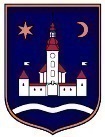 REPUBLIKA HRVATSKAZAGREBAČKA ŽUPANIJA				OPĆINA POKUPSKO   Općinsko vijećeNa temelju članka 89. Zakona o proračunu (Narodne novine br. 144/21.), članka 55. Pravilnika o polugodišnjem i godišnjem izvještaju o izvršenju proračuna (Narodne novine br.85/23) i na temelju članka 33. Statuta Općine Pokupsko (Glasnik  Zagrebačke županije br. 13/21.), Općinsko vijeće Općine Pokupsko na 16. redovnoj sjednici održanoj dana 15. ožujka, 2024.godine, donijelo je Godišnji izvještaj o izvršenju proračunaOpćine Pokupsko za razdoblje od 1.1.-31.12.2023. godineČlanak 1. Godišnji  izvještaj o izvršenju proračuna Općine Pokupsko za razdoblje od 1.1.-31.12.2023. godine sastoji se od: OPĆI DIO :Sažetak A. Računa prihoda i rashoda i B. Računa financiranja A. Račun prihoda i rashoda Prihodi i rashodi prema ekonomskoj klasifikacijiPrihodi i rashodi prema izvorima financiranjaPrihodi i rashodi prema funkcijskoj klasifikacijiB. Račun financiranja Račun financiranja prema ekonomskoj klasifikacijiRačun financiranja prema izvorima financiranjaPOSEBNI DIO:Izvršenje po organizacijskoj klasifikacijiIzvršenje po programskoj klasifikacijiOBRAZLOŽENJE:Općeg dijela izvještaja ostvarenja prihoda i primitaka, rashoda i izdataka,Posebnog dijela izvještaja izvršenja programa s ciljevima koji su ostvareni provedbom programa i pokazateljima uspješnosti realizacije tih ciljeva.POSEBNI IZVJEŠTAJI u godišnjem izvršenju proračuna koji sadrži:Izvještaj o korištenju proračunske zaliheIzvještaj o zaduživanju na domaćem i stranom tržištu novca i kapitalaIzvještaj o danim jamstvima i izdacima po jamstvimaIzvještaj o korištenju sredstava fondova Europske unijeIzvještaj o danim zajmovima i potraživanjima po danim zajmovimaIzvještaj o stanju potraživanja i dospjelih obveza te stanju potencijalnih obveza po sudskim sporovima.OPĆI DIOČlanak 2.Opći dio proračuna čini sažetak Računa prihoda i rashoda i Računa financiranja koji prikazuju prihode i primitke te rashode i izdatke na razini razreda ekonomske klasifikacije kako slijedi:Tablica 1.1. Sažetak A. Računa prihoda i rashoda i B. Računa financiranja Članak  3.Račun prihoda i rashoda iskazuje se prema ekonomskoj klasifikaciji, izvorima financiranja i funkcijskoj klasifikaciji i Račun financiranja. Tablica 1.2.1. Prihodi i rashodi prema ekonomskoj klasifikaciji:Tablica 1.2.2. Prihodi i rashodi prema izvorima financiranja:Tablica 1.2.3. Prihodi i rashodi prema funkcijskoj klasifikaciji:Članak 4.Račun financiranja iskazuje se prema ekonomskoj klasifikaciji i prema izvorima financiranja.Tablica 1.3.1. Račun financiranja prema ekonomskoj klasifikaciji, na razini odjeljka ekonomske klasifikacije:Tablica 1.3.2. Račun financiranja prema izvorima financiranja:POSEBNI DIOČlanak 5.Rashodi i izdaci proračuna raspoređeni su u posebnom dijelu prema organizacijskoj klasifikaciji, izvorima financiranja i ekonomskoj klasifikaciji, raspoređenih u programe koji se sastoje od aktivnosti i projekata, izvršeni su kako slijedi:Tablica 2.1. Izvršenje po organizacijskoj klasifikaciji:Tablica 2.2. Izvršenje po programskoj klasifikaciji, na razini odjeljka ekonomske klasifikacije:OBRAZLOŽENJE OSTVARENJA PRIHODA I PRIMITAKA, RASHODA I IZDATAKAČlanak 6.Prema članku 79. Zakona o proračunu (NN br. 144/21) i  Pravilnika o polugodišnjem i godišnjem izvještaju o izvršenju proračuna (NN br.85/23.) Obrazloženje ostvarenih prihoda i primitaka, rashoda i izdataka dopunjuje podatke iz Računa prihoda i rashoda i Računa financiranja na opisni, brojčani, grafički ili kombinirani način posebice obrazlaganjem odstupanja izvršenja u odnosu na plan. Obrazloženje posebnog dijela izvještaja o izvršenju proračuna temelji se na obrazloženju izvršenja programa koje se daje kroz obrazloženje izvršenja aktivnosti i projekata s ciljevima koji su ostvareni provedbom programa i pokazateljima uspješnosti realizacije tih ciljeva.Prema Godišnjem izvještaju o izvršenju proračuna Općine Pokupsko za razdoblje od 01.01.-31.12.2023. godine prihodi i primici te rashodi i izdaci izvršeni su na sljedeći način:3.1. OPĆI DIORAČUN PRIHODA I RASHODA I RAČUN FINANCIRANJAUkupni prihodi i primici 2023. godine izvršeni su 87,47% od planiranih, dok su ukupni rashodi i izdaci realizirani 93,47% od planiranih.  Gledano u apsolutnom iznosu ukupni prihodi i primici ostvareni su u iznosu od 7.212.114,25 eura,  a rashodi i izdaci u iznosu od 7.578.777,95 eura, pri čemu manjak prihoda i primitaka nad rashodima i izdacima iznosi 366.663,70 eura, a odnosi se na provedbu projekata sanacije nerazvrstanih cesta oštećenih u potresu za koje su osigurana sredstva iz Fonda solidarnosti EU, za koje je trošak nastao i plaćen je u 2023. godini, a predujam je primljen krajem 2022. godine. Prijenosom viška iz prethodne godine pokriven je dio manjka nastao u 2023. godini, te ukupni manjak na kraju 2023. godine, uključujući i manjak proračunskog korisnika manjak na kraju 2023. godine iznosi 67.051,51 eura.Ukupni prihodi 61 Prihodi od poreza realizirani su u iznosu od 559.814,02 eura što je 85,85 % u odnosu na plan. 63 Prihode od pomoći iz inozemstva i od subjekata unutar općeg proračuna Općina Pokupsko realizirala je u iznosu od 6.553.362,69 eura što je 92,03% u odnosu na plan. Primljeni prihodi se odnose na prihode od fiskalnog izravnanja u iznosu od 279.772,00 eur, potpore Središnjeg državnog ureda za demografiju i mlade za financiranje predškolske djelatnosti u iznosu od 18.876,00 eura i 23.750,00 eura za opremanje vanjskog igrališta dječjeg vrtića, potpora Ministarstva regionalnog razvoja i fondova EU u iznosu od 40.000,00 eura za vodovod u Zgurić Brdu,   prihode za Pomoć u kući 9.489,70 eur, 13.239,10 eur pomoći od županije za sanaciju štete od potresa, odnosno izrada elaborata i projektne dokumentacije za DK Strezojevo, 2.754,00 eura potpore Zagrebačke županije za izradu elaborata postojećeg stanja za DK Šestak Brdo, 25.600,00 eura potpore Zagrebačke županije za sufinanciranje predškolskog odgoja, 70.000,00 eura potpore Zagrebačke županije za izgradnju vodoopskrbnog cjevovoda na području Zgurić Brda, 40.500,00 eura za sprave za dječja igrališta i 18.500,00 eura za groblje Hotnja, ograda faza II, 11.751,54 eura, odnosno 15% potpore iz državnog proračuna za provedbu projekta Zaželi, tekuće pomoći iz državnog proračuna temeljem prijenosa EU sredstava 158.917,27 eura, od čega je 66.400,68 eura vraćeno u državni proračuna temeljem prijava na Jednostavnu izravnu dodjelu troškova koji su financirani sredstvima žurne pomoći iz državnog proračuna, ostatak prihoda od 66.592,07 eura, odnosno 85% potpore se odnosi na projekt Zaželi. Kapitalne pomoći iz državnog proračuna temeljem prijenosa EU sredstava ostvarene su u iznosu od 5.826.275,35 eura, a odnose se na sanaciju nerazvrstanih cesta oštećenih u potresu, od toga je 36.979,58 eura vraćeno u državni proračuna temeljem prijava na Jednostavnu izravnu dodjelu troškova koji su financirani sredstvima žurne pomoći iz državnog proračuna.Na prihode proračunskog korisnika Općinske knjižnice Pokupsko se odnosi 465,00 eura potpore Zagrebačke županije za nabavu knjižnog fonda i 1.858,12 eura potpore Ministarstva kulture za nabavu knjižne građe.64 Prihodi od imovine realizirani su u iznosi od 19.638,06 eura, što 83,13% u odnosu na plan. Prihodi od financijske imovine (kamate) realizirani su u iznosu od 41,61 eura. Prihodi od nefinancijske imovine realiziran je u iznosu od 5.299,30 eur (prihodi od zakupa i iznajmljivanja imovine - 5.298,74 eur, naknada za korištenje nefinancijske imovine 0,56 eur (spomenička renta), ostali prihodi od nefinancijske imovine 14.297,15 eur (naknada za zadržavanje nezakonito izgrađene zgrade – 574,62 eura i pravo služnosti HT – 13.722,73 eura).65 Prihodi od upravnih i administrativnih pristojbi te pristojbi po posebnim propisima i naknadama ostvareni su u iznosu od 53.279,78 eur,  što je 86,05% u odnosu na plan, od toga su prihodi  po posebnim propisima 10.082,37 eur (vodni doprinos 100,69 eur, doprinosi za šume 8.828,48 eur), te komunalni doprinosi 1.174,19 eur, komunalna naknada 43.096,15 eur.Prihod proračunskog korisnika Općinske knjižnice Pokupsko iznosi 80,27 eura i odnosi se na prihod od članarina.66 Prihodi od prodaje proizvoda i robe te pruženih usluga i prihoda od donacije iznose 1.915,80 eur (prihodi od pruženih usluga ubiranja naknade za uređenje voda).68 Kazne, upravne mjere i ostali prihodi iznose 4.200,65 eur, a odnose se prihod od otpisa zastarjelih obveza. Ukupni rashodi31 Rashodi za zaposlene realizirani su u iznosu od 211.348,31 kn što je 93,75% izvršenja u odnosu na plan. Rashode za zaposlene čine plaća, ostali rashodi za zaposlene te doprinosi na plaću, u navedeno izvršenje uključen je proračunski korisnik (jedan zaposleni). Općina Pokupsko u 2023. godini imala je 6 zaposlenih na neodređeno, 4 službenika (od toga jedna osoba na pola radnog vremena) i 2 namještenika na pola radnog vremena, te 14 zaposlenih na određeno (dužnosnik, voditelj projekta Zaželi i 12 žena koje rade na projektu Zaželi)32 Materijalni rashodi realizirani su u iznosu od 426.747,44 eura, odnosno 76,58% od plana. Materijalne rashode čine naknade troškova zaposlenima 8.995,08 eura (troškovi službenih putovanja, naknade za prijevoz, stručna usavršavanja), rashodi za materijal i energiju 49.403,05 eur (trošak el.energije – javna rasvjeta i objekti, materijal za tekuće i investicijsko održavanje, uredski materijal i sredstva za čišćenje), rashodi za usluge 245.958,80 eur (usluge tekućeg i inv.održavanja - građevinskih objekata, postrojenja i opreme , komunalne usluge - odvoz smeća, opskrba vodom, održavanje javnih površina, deratizacija, zakupnine i najamnine – najam servera, najam fotokopirnog uređaja, telefon,pošta, intelektualne usluge - usluge javnog bilježnika, geodeta, usluge konzultanata, računalne usluge, usluge vođenja i ubiranja komunalne naknade, usluge porezne uprave), ostali nespomenuti rashodi poslovanja 122.390,51 (naknade članovima predstavničkih tijela, naknade članovima povjerenstava, reprezentacija, članarine, pristojbe i naknade, rashodi protokola, ostali nespomenuti rashodi poslovanja – troškovi vezani uz provedbu lokalnog referenduma (glasačke kutije, tisak listića,pečat povjerenstva), 99.858,13 eura – troškovi iz 2021. i 2022.godine koji su financirani iz žurne pomoći i prijavljeni su na jednostavnu izravnu dodjelu te su po primitku uplate vraćeni u državni proračun).34 Financijski rashodi realizirani su u visini 52.022,49 eur što je 92,02 % od plana. Financijske rashode čine bankarske usluge i usluge platnog prometa te ostali nespomenuti financijski rashodi (naplata 5% od prihoda koje ubire porezna uprava,i trošak obrade zahtjeva za kredit u iznosu od 12.672,84 eur). Kamate za primljene kredite iznose 35.979,92 eura, a odnose se na kratkoročni kredit za sanaciju nerazvrstanih cesta oštećenih u potresu. Rashode za zatezne kamate iznose 744,84 eur a odnose se na poslovni odnos iz ranijih godina gdje se prema prema sporazumu otplaćuje dug uvećan za zatezne kamate.35 Subvencije iznose 84.507,54 eur, 82.912,44 eura odnosi se na subvenciju dječjeg vrtića koji je u privatnom vlasništvu, a 1595,10 eura na subvencije poljoprivrednicima za umjetno osjemenjivanje goveda .37 Naknade građanima i kućanstvima realizirane su u iznosu od 44.128,59 eur što je 78,19 % od plana. Naknade su isplaćivane kao stipendije -4.860,00 eur, jednokratne novčane pomoći za novorođenče – 3.780,00 eur, sufinanciranje cijene prijevoza za srednjoškolce i studente – 20.590,48 eur, pomoć i njega u kući – 10.622,00 eur, troškovi stanovanja (korisnici zajamčene minimalne naknade, 59,92 eur), trošak grobnog mjesta za socijalne slučajeve koji nemaju biti gdje sahranjeni – 39,80 eur, jednokratne novčane pomoći 1.300,00 eur.38 Ostali rashodi realizirani su u iznosu 127.680,03 eur što je 92,87% od plana. Ostali rashodi obuhvaćaju tekuće donacije zdravstvenim neprofitnim organizacijama  u iznosu od 1.880,98 eur, tekuće donacije vjerskim zajednicama 7.200,00 eura, tekuće donacije udrugama 27.372,52 eur i političkim strankama 1.288,00 eur, tekuće donacije DVD-u 28.999,93 eura, tekuće donacije HGSS-u 331,81 eur, tekuće donacije u naravi – 2.700,03 eura za sufinanciranje iznosa za školu u prirodi, kapitalne pomoći – financiranje izrade projektne dokumentacije i radova za vodovod u Zgurić brdu 57.906,76 eur.42 Rashodi za nabavu proizvedene dugotrajne imovine realizirani su u iznosu 140,.895,90 eur, odnosno 30,74% od plana. Rashode za nabavu proizvedene dugotrajne imovine čine ulaganje u izgradnju  ograde na groblju u Hotnji, započeti radovi na Rekonstrukciji DVD-a Pokupsko,  priprema podloge za asfaltiranje malonogometnih igrališta u Hotnji i Lukinić Brdu, nabavku nosača za nova rasvjetna tijela, oprema za vrtić (didaktika) – 5.552,20 eura, oprema za vanjsko igralište dječjeg vrtića – sprave – 29.853,75 eura, oprema za dječji vrtić (stolice, ormari, stol, posteljina) – 4.147,13 eura.45 Rashodi za dodatna ulaganja na nefinancijskoj imovini realizirani su u iznosu od 6.454.031,93 eura odnosno 99,96% u odnosu na plan, a odnose se na projekte sanacije, sanaciju nerazvrstanih cesta oštećenih u potresu i nadzor nad radovima.RAČUN ZADUŽIVANJA/FINANCIRANJAIzdaci za financijsku imovinu i otplate zajmova:Od 1.1.2023.-31.12.2023. godine Općina Pokupsko otplatila kratkoročni kredit primljen iz državnog proračuna za povrat poreza i prireza po godišnjoj prijavi za 2022. godinu u iznosu od 21.415,72 eur i 16.000,00 eura za povrat dijela beskamatnog zajma iz državnog proračuna.  Prikaz manjka odnosno viška proračuna:Ukupni prihodi i primici u 2023 . godini izvršeni su u iznosu od 7.212.114,25 EUR,  a rashodi i izdaci u iznosu od 7.578.777,95 EUR, pri čemu manjak prihoda i primitaka nad rashodima i izdacima iznosi 67.051,51 eur, jer je u 2022.g. ostvaren višak prihoda po EU projektima u vidu primljenog predujma krajem godine u iznosu od 686.200,94 eur za projekte čija je realizacija  započela u 2023.godini, te je nakon pokrića manjka iz prethodnih godina, višak prenesenih prihoda u 2023. godinu iznosio 299.612,19 eura. 3.3. POSEBNI DIO - prema programskoj klasifikacijiUkupni rashodi i izdaci izvršeni su u iznosu od 7.578.777,95 eura što je 93,42% u odnosu na plan. Rashodi i izdaci prikazani su u programima kako slijedi:RAZDJEL 001: JEDINSTVENI UPRAVNI ODJELProgram: Javna uprava i administracijaU okviru ovog programa realizirano je 285.484,95 eur što je 79,95% u odnosu na plan. Program obuhvaća: Aktivnost Izvršne uprave i administracije koji iznosi 285.484,95 eur,  na rashode za zaposlene odnosi se 119.021,78 eur (plaće zaposlenih u JUO, ostali rashodi za zaposlene, doprinosi na plaće), naknade troškova zaposlenima -  2.662,52 eur (naknade za prijevoz), stručno usavršavanje -147,44 eur, 2.619,70 eur- trošak korištenja privatnog vozila u službene svrhe, rashodi za materijal i energiju 14.968,89 eur (uredski materijal, sredstva za čišćenje, energija –grijanje, sitan inventar, materijal i dijelovi za tekuće i investicijsko održavanje), rashodi za usluge 52.572,69 eur - usluge telefona, interneta, pošte, usluge promidžbe i informiranja (objava oglasa), zakupnine i najamnine (najam servera, najam kopirnog uređaja, licence – antivirusni program), intelektualne i osobne usluge (odvjetničke usluge i usluge javnog bilježnika, usluge konzultanata za prijave projekata), računalne usluge i ostale usluge – usluge Porezne uprave,usluge GSG-a). 329 ostali nespomenuti rashodi poslovanja iznose 9.748,83, od toga se na članarine odnosi 1.807,32 eura, pristojbe i naknade 182,20 eura, a odnosi se na sudske i javnobilježničke pristojbe, reprezentaciju – 4.369,57 eura (maskenbal – djeca iz vrtića, kupski plov, proslava Dana Općine Pokupsko, sjednica Općinskog vijeća i Božićni domjenak), 3.389,74 eura ostali nespomenuti rashodi poslovanja (rashodi protokola – cvijeće i svijeće za Dan državnosti, svijeće i cvijeće za Dan Općine Pokupsko i moderiranje svečane sjednice povodom Dana općine, svijeće u spomen na Dana sjećanja na žrtve Domovinskog rata),  financijski rashodi 51.560,87 eur - bankarske usluge, usluge platnog prometa, kamate za primljeni kratkoročni kredit za sanaciju nerazvrstanih cesta oštećenih u potresu, zatezne kamate (Vg komunalac, otplata duga prema sporazumu), ostali nespomenuti financijski rashodi (usluge Porezne uprave i naknada za obradu zahtjeva za kredit), postrojenja i oprema 603,90 eura- mobitel. Otplata glavnice primljenih zajmova iz državnog proračuna 21.415,72 eur – za povrat poreza i prireza za 2022.godinu i 16.000,00 eura za povrat dijela beskamatnog zajma iz državnog proračuna.	CILJEVI I POKAZATELJI USPJEŠNOSTI: Uredno su izvršavane aktivnosti i obaveze iz djelokruga Jedinstvenog upravnog odjela. Program Općinska tijela, Aktivnost: Općinsko vijeće realiziran je u iznosu od 6.240,74 eur i odnosi se na naknadu vijećnicima za rad. Aktivnost: Redovno funkcioniranje mjesnih odbora realizirano je u iznosu od 764,60 eura i odnosi se na troškove reprezentacije za blagoslov zvona i otvorenje igrališta u Hotnji. Aktivnost: Troškovi izbornih povjerenstava realiziran je u iznosu od 4.983,74 eur, a odnosi se na troškove provedbe lokalnog referenduma.CILJEVI I POKAZATELJI USPJEŠNOSTI: Redovno održavanje sjednica Vijeća Općine Pokupsko i donošenje odluka iz svog djelokruga.Program Zaželi realiziran je u iznosu od 78.343,61 eur, a odnosi se na trošak plaće za voditelja projekta i 12 zaposlenih žena koje su brinule o 72 krajnja korisnika, pakete higijenskih potrepština i materijala za čišćenje, usluge izrade promidžbenog materijala, trošak reprezentacije za početnu i završnu konferenciju. Program Sanacija posljedica potresa (28. i 29.12.2020.g) izvršen je u iznosu od 6.595.351,46 EUR, odnosno 99,90% u odnosu na plan. Tekući projekt: Pomoć građanima i kućanstvima nakon katastrofalnog potresa izvršen je u iznosu od 62.878,55 eur, a odnosi se na troškove iz 2021. i 2022 godine koji su financirani sredstvima žurne pomoći iz državnog proračuna, te su prema uputi Ministarstva financija ove godine prijavljeni na Jednostavnu izravnu dodjelu za financiranje iz Fonda solidarnosti iz EU, nakon odluke o financiranju i uplate sredstava u proračun Općine, te prema uputi o knjiženju, povrat sredstava u proračun RH je knjižen kroz konto ostalih nespomenutih rashoda poslovanja. Tekući projekt: Sanacija nerazvrstanih cesta oštećenih potresom izvršen je u iznosu od 6.511.121,57 eur, odnosno 100 % u odnosu na plan, a rashodi se odnose na trošak sanacije nerazvrstanih cesta (vođenje projekta, javna nabava, projektiranje, stručni nadzor, radovi) gdje je obnovljeno preko 40 km asfaltiranih nerazvrstanih cesta i preko 10 km makadamskih nerazvrstanih cesta. Iznos od 36.979,58 eura odnosi se na primljena sredstva putem Jednostavne izravne dodjele, za rashode koji su financirani iz žurne pomoći i vraćeni su u proračun RH.Tekući projekt: Sanacija javnih zgrada oštećenih potresom izvršen je u iznosu od 16.072,34 eur, a odnosi se na izradu elaborata postojećeg stanja građevinske konstrukcije zgrade u Lukinić Brdu i elaborate rušenja CK Pavao Štoosa, DK Lijevi Štefanki i DK Strezojevo.Tekući projekt:Vodovod III. faza Gladovec Pokupski i Strezojevo izvršen je u iznosu od 5.279,00 eura, a odnosi se na udio u sufinanciranju izrade projektne dokumentacije za Gladovec Pokupski.CILJEVI I POKAZATELJI USPJEŠNOSTI: Uspješnost realizacije sanacije štete od potresa vezane uz brze popravke, uspješna prijava i realizacija sanacije nerazvrstanih cesta, zadovoljstvo mještana. Program: Javni red i sigurnostU okviru ovog Programa realizirano je 37.835,03 eur, što je 87,18% u odnosu na plan.Program javni red i sigurnost izvršen je u iznosu od 37.835,03 eur, a odnosi se na rashode za usluge (zbrinjavanje životinja – 6.157,78) ,tekuće donacije Dobrovoljnom vatrogasnom društvu Pokupsko – 28.999,93 eur, Crvenom križu – 1.880,98 eur, HGSS – 331,81 eur .CILJEVI I POKAZATELJI USPJEŠNOSTI: Potican je razvoj civilne zaštite, unaprijeđene javne službe zaštite i spašavanja.Program: Društvene djelatnostiU okviru ovog Programa realizirano je 159.001,58 eur, što je 89,53% u odnosu na plan.Program obuhvaća aktivnosti: 	Aktivnost: Program potreba u kulturi realiziran je u iznosu od 3.981,68 eura.Aktivnost Vjerske ustanove izvršena je u iznosu 7.200,00 eur (tekuće donacije Župnom uredu Pokupsko za rješavanje imovinsko-pravnih poslova za kapele u Roženici i Hotnji). Aktivnost Sportske aktivnosti realiziran je u iznosu 14.800,00 (tekuće donacije NK Kupa – 14.000,00 eur i ŠRK Šilj – 800,00 eura)Aktivnost: Program socijalne skrbi izvršen je u iznosu od 18.160,61 eur, od toga 3.780,00 eur - jednokratne novčane pomoći za novorođenče,1.300,00 eur –jednokratne novčane pomoći, 10.622,00 eur - pomoć i njega u kući, 59,92 eur - troškovi stanovanja (korisnici zajamčene minimalne naknade), 39,80 eur naknada za grobno mjesto i 2.358,89 eura za priključak na vodovodnu infrastrukturu hrv.branitelja.Aktivnost političke stranke i udruge društvenih skupina realizirane su u iznosu 3.278,84 eur. Realizirani iznos od 1.288,00 eura odnosi se na financiranje političkih stranaka, 1.990,84 eura na donacije prema prijavljenim projektima udrugama društvenih skupina.Aktivnost Školstvo izvršena je u iznosu od 28.668,01 eur od toga se na stipendije odnosi – 4.860,00 eur, sufinanciranje cijena prijevoza za srednjoškolce i studente –20.590,48 eur, sufinanciranje škole u prirodi – 2.700,03 eur, darovi za sv.Nikolu za vrtićku i osnovnoškolsku djecu – 517,50 eura. Aktivnost: Predškolski odgoj izvršena je u iznosu od 82.912,44 eur, a odnosi se na sufinanciranje cijene vrtića.CILJEVI I POKAZATELJI USPJEŠNOSTI: Djelovanje i rad udruga društvenih i kulturnih skupina, te očuvanje kulturnog identiteta. Financiranje rada i djelovanja ostalih udruga i zajednica. Promicanje sporta u svrhu očuvanja zdravlja. Pomoći za potrebe korisnicima koji nemaju dovoljno sredstava za podmirenje osnovnih životnih potreba . Osiguranje višeg stupnja i standarda obrazovanja putem subvencija i pomoći obiteljima u podmirenju troškova.Razvoj i poticanje kvalitetnih i uspješnih programa u kulturi, unapređenje kulturnog i društvenog života, te prezentacija lokalne tradicijske baštine. Poticanje djelovanja korisnih sadržaja, vjerskih zajednica, udruga branitelja, umirovljenika itd. Poticanje mladih sportaša, okupljanja građana i promicanje sporta. Osigurati osnovne životne potrebe obiteljima slabijeg socijalnog stanja. Podizanje kvalitete odgoja i obrazovanja, te očuvanje tjelesnog i mentalnog zdravlja djece. Povećanje broja djece uključenih u redovne programe odgoja i predškolskog obrazovanja, te kvaliteta obavljanja redovne djelatnosti predškolske ustanove.Program: Održavanje komunalne infrastrukture U okviru ovog Programa realizirano je 152.728,95 eura, što je 75,48% u odnosu na plan.Program obuhvaća aktivnosti: Aktivnosti Redovno održavanje nerazvrstanih cesta koji je izvršen u iznosu od 52.501,65 eura odnosno 81,61% u odnosu na plan, od toga je raljenje snjega i posipanje – 16.711,20 eur, održavanje nerazvrstanih cesta – 29.612,50 eur, materijal za redovno održavanje– 3.070,41 eura i horizontalna i vertikalna prometna signalizacija - 3.107,54 eura.Aktivnost Poljski i šumski putevi izvršen je u iznosu od 3.300,00 eura.Aktivnost Javna rasvjeta koja je izvršena u iznosu 57.377,69 eura - el. energija – 23.644,69 eur, materijal i dijelovi (žarulje,prigušnice i ostali mat.) – 2.928,75 eura, usluge održavanja javne rasvjete – 30.804,25 eura.Aktivnost  Javne površine izvršena je u iznosu 22.936,42 eur, a odnosi se na održavanje javnih površina (košnja trave, sakupljanje smeća po autobusnim stajalištima) i održavanje opreme na javnim površinama (dobava i montaža mreža za golove i zaštitnih mreža za igralište).Aktivnost Toplana izvršena je u iznosu od 15.991,25 eura, a odnosi se na reparaciju i servis pumpe centranog grijanja na toplani,radovi na održavanju postrojenja toplane, popravak vodovodnih instalacija na toplani, sanaciju i varenje kotla centralnog grijanja.Aktivnost Mrtvačnice izvršena je u iznosu od 621,94 eura, a odnosi se na grijanje.CILJEVI I POKAZATELJI USPJEŠNOSTI: Obavljanje komunalne djelatnosti. Zadovoljstvo mještana uslugom, stupanj čistoće javnih površina, funkcionalnost javne rasvjete, efikasnost zimske službe i dr. Program: Javni objektiU okviru ovog Programa realizirano je 115.475,56 eur, što je 25,24% u odnosu na plan.Program obuhvaća aktivnosti: Aktivnost Dječji vrtić koja je realizirana u iznosu od 39.553,08 eura, a odnosi se na nabavljenu opremu za vrtić; didaktičku, namještaj i posteljinu, te sprave za vanjsko igralište.Aktivnost Brodarnica s nadstrešnicom 481,55 eur za dokup snage el.energije.Aktivnost Održavanje poslovnih prostora i domova kulture izvršena je u iznosu od 24.087,19 eura. 5.175,44 eura se odnosi na tr.električne energije i drvo,te pelete za peć, 13.453,84 eura se odnose na usluge tekućeg i investicijskog održavanja,(dobava i zamjena radijatora u Lovačkoj kući Pokupsko, rezanje AB ploče, dobava i montaža razvodnog ormara i postavljanje utičnica – Brodarnica, popravak sustava grijanja/hlađenja u dječjem vrtiću i dopunjavanje sistema, popravak peći centralnog grijanja u zgradi općine), opskrba vodom i odvoz smeća – 3.545,38 eur, ZK pojedinačni ispravni postupak za DK Šestak Brdo – 1.912,53 eura.Kapitalni projekt Rekonstrukcija DVD-a Pokupsko izvršen je u iznosu od 51.353,74 eura, a odnosi se na objavu postupka javne nabave u elektroničkom oglasniku i pružene usluged savjetovanja kod provedbe javne nabave, te započete radove na rekonstrukciji.CILJEVI I POKAZATELJI USPJEŠNOSTI: Unapređenje kulturnog i društvenog života, podizanje kvalitete života i stanovanja. Zadovoljstvo provedenim aktivnostima. Program: Program poticanja poduzetništvaAktivnost Poticaji razvoju poljoprivrede izvršena je u iznosu od 1.595,10 eura, a odnosi se na potpore sufinanciranja umjetnog osjemenjivanja goveda.Aktivnost Udruge u gospodarstvu izvršena je u iznosu od 6.600,00 eura, a odnosi se na potporu razvoja programa i projekata od gospodarskog značaja kojeg provode udruge na području općine Pokupsko.Aktivnost Sabirno logistički centar izvršena je u iznosu od 841,25 eura, a odnosi se na redovni godišnji servis kolne vage.Kapitalni projekt Projekti razvoja turizma izvršen je u iznosu od 2.497,25 eura, a odnosi se na I.ratu za priključak na el.energiju na ŠRC Jezera.CILJEVI I POKAZATELJI USPJEŠNOSTI: Razvoj gospodarstva i turističkog potencijala. Uključivanje civilnog društva u programe koji se provode u sklopu razvoja gospodarstva.Program Vodoopskrbni objekti – cjevovodiU  okviru ovog programa realizirano je 52.627,76 eura, što je 85,57% u odnosu na plan.Kapitalni projekt Vodoopskrbni objekti – cjevovodi realiziran je u iznosu od 52.627,76 eura, a odnosi se na izradu projektne dokumentacije i radove na vodoopskrbnom sustavu u naselju Zgurić brdo.CILJEVI I POKAZATELJI USPJEŠNOSTI: Osiguranje uvjeta za zadovoljenje osnovnih životnih potreba. Zadovoljstvo stanovnika provedenim projektom.Program: Izgradnja komunalne infrastruktureU okviru ovog Programa realizirano 51.145,40 eura.Program: Javne zelene površine – Kapitalni projekt: Javni sportski i rekreacijski prostori izvršen je u iznosu od 14.980,75 eura, od toga se 6.500,00 eura odnosi na pripremu podloge za asfaltiranje na nogometnom igralištu u Hotnji,a 5.500,00 eura na pripremu podloge na igralištu u Lukinić brdu, te 2.980,75 eura na kupnju i postavljanje reflektora na igralište u Hotnji.Program Javna rasvjeta: izvršen je u iznosu od 13.680,00 eura, a odnosi se na kupnju nosača za nova led rasvjetna tijela.Program groblja (pogrebni centri):Kapitalni projekt: Groblje Lukinić Brdo realiziran je u iznosu od 1.582,13 eur, a odnosi se na izradu geodetskog snimka stvarnog stanja,evidentiranje stvarnog položaja.Kapitalni projekt : Groblje Hotnja realiziran je u iznosu od 20.902,52 eur, a odnosi se na izradu ograde na groblju i stručni nadzor.Program gradnje građevina za gospodarenje otpadom, nije realiziran. Program: Šumske ceste, nije realiziran zbog odbijanja prijavljenog projekta radi nedostatnosti sredstava za dodjelu potpore.CILJEVI I POKAZATELJI USPJEŠNOSTI: Izgradnja komunalne infrastrukture. Zadovoljstvo mještana, podizanje kvalitete života i stanovanja.PRORAČUNSKI KORISNIK 48195 Općinska knjižnica PokupskoProgram: Društvene djelatnostiU okviru ovog Programa realizirano 27.260,97 eur, što je 78,36% u odnosu na plan.Program obuhvaća: Aktivnost Programa potreba u kulturi koji je izvršen u iznosu 24.965,26 eur (plaće, ostali rashodi za zaposlene, doprinosi na plaće, naknade troškova zaposlenima, rashodi za materijal i energiju, rashodi za usluge, financijski rashodi). Kapitalni projekt Program nabave knjižne građe izvršen je u iznosu od 2.295,71 eur a odnosi se na nabavu knjižne građe.     OPĆI CILJ: Osiguranje višeg stupnja i standarda obrazovanja.POSEBNI CILJ: Unapređenje kulturnog i društvenog života.POKAZATELJ USPJEŠNOSTI: Učlanjeni novi članovi, povećanje broja korisnika usluge Knjižnice, povećanje knjižnoga fonda.  IZVJEŠTAJ O KORIŠTENJU PRORAČUNSKE ZALIHESukladno članku 66. Zakona o proračunu („Narodne novine“ broj 144/21) sredstva proračunske zalihe mogu se koristiti za nepredviđenenamjene za koje u Proračunu nisu osigurana sredstva ili za namjene za koje se tijekom godine pokaže da za njih nisu utvrđena dovoljna sredstva jer ih pri planiranju Proračuna nije bilo moguće predvidjeti, za financiranje rashoda nastalih pri otklanjanju posljedica elementarnih nepogoda, epidemija, ekoloških nesreća ili izvanrednih događaja i ostalih nepredvidivih nesreća, te za druge nepredviđene rashode tijekom godine. Visina sredstava proračunske zalihe JLP(R)S utvrđuje se Odlukom o izvršavanju proračuna. Člankom 57. Zakona utvrđeno je tko odlučuje o korištenju proračunske zalihe te obveza izvještavanja o njezinom korištenju.Općina Pokupsko u 2023. godini nema planirane proračunske zalihe.IZVJEŠTAJ O ZADUŽIVANJU NA DOMAĆEM I STRANOM TRŽIŠTU NOVCA I KAPITALA Zaduživanje jedinica lokalne i područne (regionalne) samouprave regulirano je Zakonom o proračunu (NN br. 144/21.) i Pravilnikom o postupku zaduživanja te davanja jamstava i suglasnosti jedinica lokalne i područne (regionalne) samouprave (NN br. 67/22.). Pod zaduživanjem se podrazumijeva uzimanje kredita, zajmova i izdavanje vrijednosnih papira. Općina Pokupsko je krajem 2021. godine dobila beskamatni zajam iz državnog proračuna Republike Hrvatske zbog pada prihoda u odnosu na 2019.godinu u iznosu od 100.000,00 kn s rokom povrata od 3.godine. Također, dobiven je i beskamatni zajam iz državnog proračuna za sanaciju štete od potresa  u iznosu od 300.000,00 kn s rokom povrata od 3 godine, počevši od 2024.godine. U 2022.godini nije bilo povrata po ovim zajmovima.Općini Pokupsko tokom 2023.godine obustavljane su uplate poreza i prireza za iznos povrata poreza na dohodak za 2022.godinu, no zbog smanjenog priljeva prihoda cjelokupan iznos povrata nije obustavljen, te se preostali iznos od 21.415,72 eur tretira kao beskamatni zajam koji je vraćen u prvom kvartalu 2023.godine, također vraćen je dio beskamatnog zajma primljenog iz državnog proračuna u iznosu od 16.000,00 eura. IZVJEŠTAJ O DANIM JAMSTVIMA I IZDACIMA  PO JAMSTVIMAPrema Zakonu o proračunu (NN br. 144/21.) temeljem članka 129., stavka 1., 2.i 3., jedinica lokalne i područne (regionalne) samouprave može davati jamstvo jedinici lokalne samouprave na svom području uz suglasnost ministra financija, pravnoj osobi u većinskom izravnom ili neizravnom vlasništvu jedinice lokalne i područne (regionalne) samouprave i ustanovi čiji je osnivač za ispunjenje obveza pravne osobe i ustanove, uz suglasnost ministra financija. Općina Pokupsko u 2023. godini nije davala jamstva, te nema evidentiranih izdataka po jamstvima.Izvještaj o korištenju sredstava fondova Europske unije	Općina Pokupsko je tijekom 2023. godine temeljem prijenosa sredstava iz Državnog proračuna iz Fonda solidarnosti Europske unije uprihodovala 5.918.600,55 eura (u 2022. godini primljen je predujam u iznosu od 686.200,94 eura), navedeni prihodi se odnose na sanacije šteta nastalih u potresu, te 66.592,07 eura iz Europskog socijalnog fonda za projekt Zaželi. Sredstva su utrošena na Tekući projekt: Sanacija nerazvrstanih cesta oštećenih potresom u iznosu od 6.511.121,57 eur, odnosno 100 % u odnosu na plan, a rashodi se odnose na trošak sanacije nerazvrstanih cesta (vođenje projekta, javna nabava, projektiranje, stručni nadzor, radovi) gdje je obnovljeno preko 40 km asfaltiranih nerazvrstanih cesta i preko 10 km makadamskih nerazvrstanih cesta, . Iznos od 36.979,58 eura odnosi se na primljena sredstva putem Jednostavne izravne dodjele, za rashode koji su financirani iz žurne pomoći i vraćeni su u proračun RH. Na Tekući projekt: Pomoć građanima i kućanstvima nakon katastrofalnog potresa utrošeno je 62.878,55 eura, sredstva su primljena putem Jednostavne izravne dodjele, za rashode koji su financirani iz žurne pomoći i vraćeni su u proračun RH. Na Tekući projekt: Program Zaželi utrošeno je 66.592,07 eura temeljem prijenosa sredstava iz Europskog socijalnog fonda.Izvještaj o danim zajmovima i potraživanjima po danim zajmovimaU 2023. godini potraživanja po danim zajmovima bila su 5.308,91 eura i odnose se na kratkoročnu pozajmicu Komunalnom gospodarstvuPokupsko, koja su temeljem Odluke Vijeća Općine Pokupsko otpisana u cijelosti.Izvještaj o stanju potraživanja i dospjelih obveza te stanju potencijalnih obveza po sudskim sporovima.Na 31.12.2023. stanje potraživanja iznosi 110.975,13 eura za dospjela potraživanja, koja se najvećim dijelom odnose na naplatu komunalne naknade, za koju su u 2023.godini poslane opomene, te 31.237,47 eura na nedospjela potraživanja.Stanje obveza na 31.12.2023. godine iznosi 388.975,01 eura, od čega je 235.560,46 eura dospjele, a 153.414,55 eura nedospjele.Općina Pokupsko na dan 31.12.2023. nema sudskih sporova u tijeku.Članak 7.Ovaj Godišnji izvještaj o izvršenju proračuna Općine Pokupsko za razdoblje od 1.1.-31.12.2023. godine bit će objavljen  u „Glasniku Zagrebačke županije“ i na službenoj stranici Općine Pokupsko.KLASA: 400-08/24-01/03URBROJ: 238-22-1-24-1Pokupsko, 15. ožujka, 2024. godinePredsjednik Općinskog vijeća  Stjepan SučecRačun / opisIzvršenje 2022. €Izvorni plan 2023. €Tekući plan 2023. €Izvršenje 2023. €Indeks  4/1Indeks  4/3A. RAČUN PRIHODA I RASHODA1234566 Prihodi poslovanja1.601.575,926.388.548,087.860.489,557.192.211,00449,07%91,50%7 Prihodi od prodaje nefinancijske imovine10.112,810,000,000,000,00%0,00% UKUPNI PRIHODI1.611.688,736.388.548,087.860.489,557.192.211,00449,07%91,50%3 Rashodi poslovanja618.512,851.398.106,131.130.584,45946.434,40153,02%83,71%4 Rashodi za nabavu nefinancijske imovine169.826,974.841.792,386.915.208,846.594.927,833883,32%95,37% UKUPNI RASHODI788.339,826.239.898,518.045.793,297.541.362,23956,61%93,73% VIŠAK / MANJAK823.348,91148.649,57-185.303,74-349.151,23-42,41%188,42%B. RAČUN ZADUŽIVANJA / FINANCIRANJA8 Primici od financijske imovine i zaduživanja21.415,7219.908,42385.026,5519.903,2592,94%5,17%5 Izdaci za financijsku imovinu i otplate zajmova33.485,3435.835,1667.000,0037.415,72111,74%55,84% NETO ZADUŽIVANJE-12.069,62-15.926,74318.026,55-17.512,47145,10%-5,51% UKUPNI DONOS VIŠKA / MANJKA IZ PRETHODNE(IH) GODINA0,000,000,00299.612,19 VIŠAK / MANJAK IZ PRETHODNE(IH) GODINE KOJI ĆE SE POKRITI / RASPOREDITI0,00-132.722,81-132.722,810,00%0,00%VIŠAK / MANJAK + NETO ZADUŽIVANJE / FINANCIRANJE + KORIŠTENO U PRETHODNIM GODINAMA REZULTAT GODINE811.279,290,020,00-67.051,51-8,26%0,00%Račun / opisIzvršenje 2022. €Izvorni plan 2023. €Tekući plan 2023. €Izvršenje 2023. €Indeks  4/1Indeks  4/3A. RAČUN PRIHODA I RASHODA1234566 Prihodi poslovanja1.601.575,926.388.548,087.860.489,557.192.211,00449,07%91,50%61 Prihodi od poreza372.318,081.518.813,70652.087,35559.814,02150,36%85,85%611 Porez i prirez na dohodak330.695,191.460.813,83607.087,48515.332,94155,83%84,89%6111 Porez i prirez na dohodak od nesamostalnog rada359.522,41554.905,28154,35%0,00%6112 Porez i prirez na dohodak od samostalnih djelatnosti14.554,6716.964,91116,56%0,00%6113 Porez i prirez na dohodak od imovine i imovinskih prava11.191,6610.197,1391,11%0,00%6114 Porez i prirez na dohodak od kapitala12.413,3320.091,47161,85%0,00%6115 Porez i prirez na dohodak po godišnjoj prijavi2.661,2310.407,74391,09%0,00%6117 Povrat poreza i prireza na dohodak po godišnjoj prijavi-69.648,11-97.233,59139,61%0,00%613 Porezi na imovinu37.892,4143.798,5330.798,5340.258,82106,25%130,72%6131 Stalni porezi na nepokretnu imovinu (zemlju, zgrade, kuće i ostalo)15.004,9116.533,56110,19%0,00%6134 Povremeni porezi na imovinu22.887,5023.725,26103,66%0,00%614 Porezi na robu i usluge3.730,4814.201,3414.201,344.222,26113,18%29,73%6142 Porez na promet3.693,394.222,26114,32%0,00%6145 Porezi na korištenje dobara ili izvođenje aktivnosti37,090,00%0,00%63 Pomoći iz inozemstva i od subjekata unutar općeg proračuna1.142.814,954.750.190,967.120.916,036.553.362,69573,44%92,03%632 Pomoći od međunarodnih organizacija te institucija i tijela EU8.388,032.569.660,510,000,00%0,00%6321 Tekuće pomoći od međunarodnih organizacija8.388,030,00%0,00%633 Pomoći proračunu iz drugih proračuna439.411,221.102.346,58197.879,45568.170,07129,30%287,13%6331 Tekuće pomoći proračunu iz drugih proračuna405.664,16151.440,49279.771,96432.180,87106,54%153,94%6332 Kapitalne pomoći proračunu iz drugih proračuna33.747,05135.989,20402,97%0,00%634 Pomoći od izvanproračunskih korisnika11.945,050,000,00%0,00%638 Pomoći temeljem prijenosa EU sredstava695.015,70914.798,336.643.264,625.985.192,62861,16%90,09%6381 Tekuće pomoći temeljem prijenosa EU sredstava8.814,760,000,00158.917,271802,85%0,00%6382 Kapitalne pomoći temeljem prijenosa EU sredstava686.200,945.826.275,35849,06%0,00%64 Prihodi od imovine26.039,0648.443,8223.622,2319.638,0675,42%83,13%641 Prihodi od financijske imovine0,720,9340,0041,615779,17%104,03%6413 Kamate na oročena sredstva i depozite po viđenju0,7241,615779,17%0,00%642 Prihodi od nefinancijske imovine26.038,3446.452,0522.482,2319.596,4575,26%87,16%6422 Prihodi od zakupa i iznajmljivanja imovine11.511,675.298,7446,03%0,00%6423 Naknada za korištenje nefinancijske imovine1,700,5632,94%0,00%6429 Ostali prihodi od nefinancijske imovine14.524,961.990,841.100,0014.297,1598,43%1299,74%65 Prihodi od upravnih i administrativnih pristojbi, pristojbi po posebnim propisima i naknada58.795,0869.108,7661.873,1053.279,7890,62%86,05%651 Upravne i administrativne pristojbe8,55663,61663,610,00%0,00%6511 Državne upravne i sudske pristojbe8,550,00%0,00%652 Prihodi po posebnim propisima12.053,1092,9192,909.009,4474,75%9660,03%6522 Prihodi vodnog gospodarstva41,21398,17100,00100,69244,33%100,69%6524 Doprinosi za šume12.011,8910.617,828.808,918.828,4873,50%100,22%6526 Ostali nespomenuti prihodi80,270,00%0,00%653 Komunalni doprinosi i naknade46.733,4457.336,2552.207,6844.270,3494,73%84,80%6531 Komunalni doprinosi1.272,074.247,133.000,001.174,1992,31%39,14%6532 Komunalne naknade45.461,3753.089,1249.207,6843.096,1594,80%87,58%66 Prihodi od prodaje proizvoda i robe te pruženih usluga i prihodi od donacija1.608,751.990,841.990,841.915,80119,09%96,23%661 Prihodi od prodaje proizvoda i robe te pruženih usluga1.608,751.990,841.990,841.915,80119,09%96,23%6615 Prihodi od pruženih usluga1.608,751.990,841.990,841.915,80119,09%96,23%68 Kazne, upravne mjere i ostali prihodi0,000,004.200,650,00%0,00%683 Ostali prihodi0,000,004.200,650,00%0,00%6831 Ostali prihodi0,000,004.200,650,00%0,00%7 Prihodi od prodaje nefinancijske imovine10.112,810,000,000,00%0,00%71 Prihodi od prodaje neproizvedene dugotrajne imovine7.524,720,000,000,00%0,00%711 Prihodi od prodaje materijalne imovine - prirodnih bogatstava7.524,720,000,000,00%0,00%7111 Zemljište7.524,720,00%0,00%72 Prihodi od prodaje proizvedene dugotrajne imovine2.588,090,00%0,00%722 Prihodi od prodaje postrojenja i opreme2.588,090,00%0,00%7227 Uređaji, strojevi i oprema za ostale namjene2.588,090,00%0,00%3 Rashodi poslovanja618.512,851.398.106,131.130.584,45946.434,40153,02%83,71%31 Rashodi za zaposlene147.102,74222.546,94225.448,69211.348,31143,67%93,75%311 Plaće (Bruto)100.631,98151.131,46153.464,53142.977,46142,08%93,17%3111 Plaće za redovan rad100.631,98142.977,46142,08%0,00%312 Ostali rashodi za zaposlene557,444.284,293.760,243.240,00581,23%86,16%3121 Ostali rashodi za zaposlene557,443.240,00581,23%0,00%313 Doprinosi na plaće45.913,3367.131,1968.223,9265.130,85141,86%95,47%3131 Doprinosi za mirovinsko osiguranje25.577,8835.825,62140,06%0,00%3132 Doprinosi za obvezno zdravstveno osiguranje20.335,4529.305,23144,11%0,00%32 Materijalni rashodi274.793,94669.291,73557.280,55426.747,44155,30%76,58%321 Naknade troškova zaposlenima5.925,3415.794,0311.135,408.995,08151,81%80,78%3212 Naknade za prijevoz, za rad na terenu i odvojeni život3.702,444.064,12109,77%0,00%3213 Stručno usavršavanje zaposlenika306,39413,44134,94%0,00%3214 Ostale naknade troškova zaposlenima1.916,524.517,52235,71%0,00%322 Rashodi za materijal i energiju48.706,16236.501,9998.682,9449.403,05101,43%50,06%3221 Uredski materijal i ostali materijalni rashodi2.212,476.156,93278,28%0,00%3223 Energija31.422,7333.881,23107,82%0,00%3224 Materijal i dijelovi za tekuće i investicijsko održavanje14.649,668.047,2154,93%0,00%3225 Sitni inventar i auto gume421,301.317,68312,77%0,00%323 Rashodi za usluge206.106,57371.213,17316.422,64245.958,80119,34%77,73%3231 Usluge telefona, pošte i prijevoza10.856,4210.408,0395,87%0,00%3232 Usluge tekućeg i investicijskog održavanja88.919,11114.600,12128,88%0,00%3233 Usluge promidžbe i informiranja323,313.830,131184,66%0,00%3234 Komunalne usluge31.972,2930.097,5494,14%0,00%3235 Zakupnine i najamnine2.918,503.244,85111,18%0,00%3237 Intelektualne i osobne usluge21.384,6841.269,34192,99%0,00%3238 Računalne usluge18.074,5916.867,6293,32%0,00%3239 Ostale usluge31.657,6725.641,1781,00%0,00%329 Ostali nespomenuti rashodi poslovanja14.055,8644.455,3131.181,44122.390,51870,74%392,51%3291 Naknade za rad predstavničkih i izvršnih tijela, povjerenstava i slično3.993,3511.126,35278,62%0,00%3292 Premije osiguranja288,540,00%0,00%3293 Reprezentacija4.236,825.534,17130,62%0,00%3294 Članarine i norme1.778,491.807,32101,62%0,00%3295 Pristojbe i naknade700,24303,8243,39%0,00%3299 Ostali nespomenuti rashodi poslovanja3.058,421.327,2399.858,13103.618,853387,99%103,77%34 Financijski rashodi5.391,529.821,4956.530,8952.022,49964,89%92,02%342 Kamate za primljene kredite i zajmove0,0036.000,0035.979,920,00%0,00%3423 Kamate za primljene kredite i zajmove od kreditnih i ostalih financijskih institucija izvan javnog s0,0036.000,0035.979,920,00%99,94%343 Ostali financijski rashodi5.391,529.821,4920.530,8916.042,57297,55%78,14%3431 Bankarske usluge i usluge platnog prometa1.702,051.604,2794,26%0,00%3433 Zatezne kamate2.518,58745,1529,59%0,00%3434 Ostali nespomenuti financijski rashodi1.170,8913.693,151169,47%0,00%35 Subvencije84.714,3199.542,1097.405,9784.507,5499,76%86,76%352 Subvencije trgovačkim društvima, zadrugama, poljoprivrednicima i obrtnicima izvan javnog sektora84.714,3199.542,1097.405,9784.507,5499,76%86,76%3522 Subvencije trgovačkim društvima i zadrugama izvan javnog sektora84.714,3182.912,4497,87%0,00%3523 Subvencije poljoprivrednicima i obrtnicima1.595,100,00%0,00%37 Naknade građanima i kućanstvima na temelju osiguranja i druge naknade42.277,7975.426,3656.435,9544.128,59104,38%78,19%372 Ostale naknade građanima i kućanstvima iz proračuna42.277,7975.426,3656.435,9544.128,59104,38%78,19%3721 Naknade građanima i kućanstvima u novcu7.804,109.940,00127,37%0,00%3722 Naknade građanima i kućanstvima u naravi34.473,6934.188,5999,17%0,00%38 Ostali rashodi64.232,55321.477,51137.482,40127.680,03198,78%92,87%381 Tekuće donacije64.232,5568.341,9370.702,4069.773,27108,63%98,69%3811 Tekuće donacije u novcu57.901,2367.073,24115,84%0,00%3812 Tekuće donacije u naravi6.331,322.700,0342,65%0,00%386 Kapitalne pomoći253.135,5866.780,0057.906,760,00%86,71%3861 Kapitalne pomoći kreditnim i ostalim financijskim institucijama te trgovačkim društvima u javnom sek57.906,760,00%0,00%4 Rashodi za nabavu nefinancijske imovine169.826,974.841.792,386.915.208,846.594.927,833883,32%95,37%41 Rashodi za nabavu neproizvedene dugotrajne imovine7.963,370,000,00%0,00%411 Materijalna imovina - prirodna bogatstva7.963,370,000,00%0,00%42 Rashodi za nabavu proizvedene dugotrajne imovine169.826,972.468.708,57458.404,46140.895,9082,96%30,74%421 Građevinski objekti168.908,042.422.255,59404.900,0095.462,4656,52%23,58%4212 Poslovni objekti43.158,3144.800,56103,81%0,00%4214 Ostali građevinski objekti125.749,7450.661,9040,29%0,00%422 Postrojenja i oprema201,2410.617,8349.850,0143.137,7321435,96%86,54%4221 Uredska oprema i namještaj201,240,00%0,00%4222 Komunikacijska oprema603,900,00%0,00%4227 Uređaji, strojevi i oprema za ostale namjene42.533,830,00%0,00%424 Knjige, umjetnička djela i ostale izložbene vrijednosti717,682.654,452.654,452.295,71319,88%86,49%4241 Knjige717,682.295,71319,88%0,00%426 Nematerijalna proizvedena imovina33.180,701.000,000,00%0,00%45 Rashodi za dodatna ulaganja na nefinancijskoj imovini2.365.120,446.456.804,386.454.031,930,00%99,96%451 Dodatna ulaganja na građevinskim objektima2.365.120,446.456.804,386.454.031,930,00%99,96%4511 Dodatna ulaganja na građevinskim objektima6.454.031,930,00%0,00%Račun / opisIzvršenje 2022. €Izvorni plan 2023. €Tekući plan 2023. €Izvršenje 2023. €Indeks  4/1Indeks  4/3PRIHODI I RASHODI PREMA IZVORIMA FINANCIRANJA123456 SVEUKUPNI PRIHODI1.611.688,736.388.548,087.860.489,557.192.211,00446,25%91,50%Izvor 1. OPĆI PRIHODI I PRIMICI635.161,141.670.917,80932.522,92843.786,67132,85%90,48%Izvor 1.1. OPĆI PRIHODI I PRIMICI635.161,141.670.917,80932.522,92843.786,67132,85%90,48%Izvor 2. VLASTITI PRIHOD PRORAČUNSKOG KORISNIKA724,002.681,002.680,992.403,39331,96%88,60%Izvor 2.1. VLASTITI PRIHODI PRORAČUNSKOG KORISNIKA60,3992,9192,9080,27132,92%48,44%Izvor 2.3. POMOĆI PRORAČUNSKOM KOTRISNIKU 663,612.588,092.588,092.323,12350,07%90,04%Izvor 3. PRIHODI OD IMOVINE 25.236,8346.452,9822.522,2319.063,6475,54%84,64%Izvor 3.1. VLASTITI PRIHODI25.236,8346.452,9822.522,2319.063,6475,54%84,64%Izvor 4. PRIHODI ZA POSEBNE NAMJENE61.137,1272.333,9264.207,4355.689,7391,09%86,73%Izvor 4.2. Komunalni doprinos1.272,074.247,133.000,001.174,1992,31%39,14%Izvor 4.3. Naknada za zadržavanje nezakonito izgrađene nekretnine u pro741,841.990,841.100,00574,4277,43%52,22%Izvor 4.4. Šumski doprinos12.011,8910.617,828.808,918.828,4873,50%100,22%Izvor 4.5. Vodni doprinos41,21398,17100,00100,69244,33%100,69%Izvor 4.6. Naknada za uređenje voda1.608,751.990,841.990,841.915,80119,09%96,23%Izvor 4.7. Komunalna naknada45.461,3753.089,1249.207,6843.096,1594,80%87,58%Izvor 5. POMOĆI879.316,824.596.162,386.838.555,986.271.267,57713,20%91,70%Izvor 5.1. Pomoći temeljem prijenosa sredstava EU870.502,063.484.458,846.643.264,625.985.192,62687,56%90,09%Izvor 5.2. Pomoći8.814,761.099.758,49186.012,36274.143,953110,06%147,38%Izvor 5.3. Pomoći - HZZ javni radovi11.945,050,000,00%0,00%Izvor 5.6. Pomoći - fiskalna održivost dječjih vrtića0,009.279,0011.931,000,00%128,58%Izvor 7. PRIHODI OD PRODAJE NEFINANCIJSKE IMOVINE10.112,810,000,000,00%0,00%Izvor 7.1. PRIHODI OD PRODAJE NEFINANCIJSKE IMOVINE10.112,810,000,000,00%0,00% SVEUKUPNI RASHODI788.339,826.239.898,518.045.793,297.541.362,23956,61%93,73%Izvor 1. OPĆI PRIHODI I PRIMICI554.272,701.502.359,81761.800,11591.795,92106,77%77,68%Izvor 1.1. OPĆI PRIHODI I PRIMICI554.272,701.502.359,81761.800,11591.795,92106,77%77,68%Izvor 2. VLASTITI PRIHOD PRORAČUNSKOG KORISNIKA719,342.680,992.680,992.296,02319,18%85,64%Izvor 2.1. VLASTITI PRIHODI PRORAČUNSKOG KORISNIKA26,7992,9092,900,311,16%0,33%Izvor 2.3. POMOĆI PRORAČUNSKOM KOTRISNIKU 692,552.588,092.588,092.295,71331,49%88,70%Izvor 3. PRIHODI OD IMOVINE 26.594,1946.452,9822.522,2317.600,1966,18%78,15%Izvor 3.1. VLASTITI PRIHODI26.594,1946.452,9822.522,2317.600,1966,18%78,15%Izvor 4. PRIHODI ZA POSEBNE NAMJENE61.624,0772.333,9264.207,4361.490,0699,78%95,77%Izvor 4.2. Komunalni doprinos1.990,844.247,133.000,003.000,00150,69%100,00%Izvor 4.3. Naknada za zadržavanje nezakonito izgrađene nekretnine u pro623,801.990,841.100,00916,13146,86%83,28%Izvor 4.4. Šumski doprinos16.161,3810.617,828.808,918.808,9154,51%100,00%Izvor 4.5. Vodni doprinos41,29398,17100,00100,00242,19%100,00%Izvor 4.6. Naknada za uređenje voda1.662,681.990,841.990,841.915,80115,22%96,23%Izvor 4.7. Komunalna naknada41.144,0753.089,1249.207,6846.749,22113,62%95,00%Izvor 5. POMOĆI119.416,344.596.162,396.838.555,986.817.353,935708,90%99,69%Izvor 5.1. Pomoći temeljem prijenosa sredstava EU94.639,953.484.458,846.643.264,626.639.845,647015,90%99,95%Izvor 5.2. Pomoći2.948,541.099.758,49186.012,36173.361,165879,56%93,20%Izvor 5.3. Pomoći - HZZ javni radovi1.985,7811.945,060,000,00%0,00%Izvor 5.4. Ostale pomoći za sanaciju posljedica potresa19.842,060,000,000,00%0,00%Izvor 5.6. Pomoći - fiskalna održivost dječjih vrtića0,009.279,004.147,130,00%44,69%Izvor 6. DONACIJE46,590,000,000,00%0,00%Izvor 6.1. Donacije za sanaciju posljedica potresa46,590,000,000,00%0,00%Izvor 7. PRIHODI OD PRODAJE NEFINANCIJSKE IMOVINE11.366,930,000,000,00%0,00%Izvor 7.1. PRIHODI OD PRODAJE NEFINANCIJSKE IMOVINE11.366,930,000,000,00%0,00%Izvor 8. NAMJENSKI PRIMICI OD ZADUŽIVANJA14.299,6619.908,42356.026,5550.826,11355,44%14,28%Izvor 8.1. NAMJENSKI PRIMICI OD ZADUŽIVANJA14.299,6619.908,42356.026,5550.826,11355,44%14,28%Račun/OpisIzvršenje 2022 €Izvorni plan 2023 €Tekući plan 2023 €Izvršenje 2023 €Indeks 4/1Indeks 4/3123456Funkcijska klasifikacija  SVEUKUPNI RASHODI788.339,826.239.898,518.045.793,297.541.362,23956,61%93,73%Funkcijska klasifikacija 01 Opće javne usluge193.343,91282.958,20267.805,70223.313,79115,50%83,39%Funkcijska klasifikacija 011 Izvršna  i zakonodavna tijela, financijski i fiskalni poslovi, vanjski poslovi192.116,92278.976,51266.478,47223.313,79116,24%83,80%Funkcijska klasifikacija 016 Opće javne usluge koje nisu drugdje svrstane1.227,003.981,691.327,23Funkcijska klasifikacija 03 Javni red i sigurnost37.691,2050.059,3543.397,1537.835,03100,38%87,18%Funkcijska klasifikacija 036 Rashodi za javni red i sigurnost koji nisu drugdje svrstani37.691,2050.059,3543.397,1537.835,03100,38%87,18%Funkcijska klasifikacija 04 Ekonomski poslovi108.770,753.081.246,986.691.391,566.667.004,846129,41%99,64%Funkcijska klasifikacija 041 Opći ekonomski, trgovački i poslovi vezani uz rad1.985,7811.945,0636.000,0035.979,921811,88%99,94%Funkcijska klasifikacija 042 Poljoprivreda, šumarstvo, ribarstvo i lov3.737,176.636,144.500,001.595,1042,68%35,45%Funkcijska klasifikacija 045 Promet95.432,483.032.836,336.641.012,656.619.550,986936,37%99,68%Funkcijska klasifikacija 048 Istraživanje i razvoj: Ekonomski poslovi19.908,420,00Funkcijska klasifikacija 049 Ekonomski poslovi koji nisu drugdje svrstani7.615,339.921,039.878,919.878,84129,72%100,00%Funkcijska klasifikacija 05 Zaštita okoliša1.993,0119.908,424.000,00Funkcijska klasifikacija 051 Gospodarenje otpadom1.993,0119.908,424.000,00Funkcijska klasifikacija 06 Usluge unapređenja stanovanja i zajednice229.966,812.288.361,46568.479,00205.102,6889,19%36,08%Funkcijska klasifikacija 061 Razvoj stanovanja13.353,8618.581,2124.300,0016.613,19124,41%68,37%Funkcijska klasifikacija 062 Razvoj zajednice65.166,561.441.001,97378.600,0055.938,3985,84%14,78%Funkcijska klasifikacija 064 Ulična rasvjeta63.813,97162.297,4396.500,0071.057,69111,35%73,63%Funkcijska klasifikacija 066 Rashodi vezani za stanovanje i kom. pogodnosti koji nisu drugdje svrstani87.632,42666.480,8569.079,0061.493,4170,17%89,02%Funkcijska klasifikacija 08 Rekreacija, kultura i religija46.347,92190.656,30125.769,2792.310,59199,17%73,40%Funkcijska klasifikacija 081 Službe rekreacije i sporta3.318,073.000,002.980,7599,36%Funkcijska klasifikacija 082 Službe kulture717,68115.468,8352.654,4526.382,903676,14%50,11%Funkcijska klasifikacija 084 Religijske i druge službe zajednice1.990,841.327,237.200,007.200,00361,66%100,00%Funkcijska klasifikacija 086 Rashodi za rekreaciju, kulturu i religiju koji nisu drugdje svrstani43.639,3970.542,1762.914,8255.746,94127,74%88,61%Funkcijska klasifikacija 09 Obrazovanje116.809,23141.747,96166.636,16151.133,53129,38%90,70%Funkcijska klasifikacija 091 Predškolsko i osnovno obrazovanje90.566,48106.841,86138.776,16125.683,05138,77%90,57%Funkcijska klasifikacija 096 Dodatne usluge u obrazovanju26.242,7534.906,1027.860,0025.450,4896,98%91,35%Funkcijska klasifikacija 10 Socijalna zaštita53.416,99184.959,84178.314,45164.661,77308,26%92,34%Funkcijska klasifikacija 104 Obitelj i djeca3.981,685.308,915.400,003.780,0094,93%70,00%Funkcijska klasifikacija 106 Stanovanje236,04663,61663,6159,9225,39%9,03%Funkcijska klasifikacija 107 Socijalna pomoć stanovništvu koje nije obuhvaćeno redovnim socijalnim programima10.989,4597.986,5997.570,7992.624,50842,85%94,93%Funkcijska klasifikacija 109 Aktivnosti socijalne zaštite koje nisu drugdje svrstane38.209,8181.000,7374.680,0568.197,35178,48%91,32%Racun/OpisIzvršenje 2022Izvorni plan 2023 €Tekući plan 2023 €Izvršenje 2023 €Indeks 4/1Indeks 4/3B. RAČUN ZADUŽIVANJA FINANCIRANJA1234568 Primici od financijske imovine i zaduživanja21.415,7219.908,42385.026,5519.903,2592,94%5,17%84 Primici od zaduživanja21.415,7219.908,42385.026,5519.903,2592,94%5,17%842 Primljeni krediti i zajmovi od kreditnih i ostalih financijskih institucija u javnom sektoru350.000,00847 Primljeni zajmovi od drugih razina vlasti21.415,7219.908,4235.026,5519.903,2592,94%56,82%8471 Primljeni zajmovi od državnog proračuna21.415,7219.903,2592,94%5 Izdaci za financijsku imovinu i otplate zajmova33.485,3435.835,1667.000,0037.415,72111,74%55,84%54 Izdaci za otplatu glavnice primljenih kredita i zajmova33.485,3435.835,1667.000,0037.415,72111,74%55,84%547 Otplata glavnice primljenih zajmova od drugih razina vlasti33.485,3435.835,1667.000,0037.415,72111,74%55,84%5471 Otplata glavnice primljenih zajmova od državnog proračuna33.485,3437.415,72111,74% NETO FINANCIRANJE-12.069,61-148.649,55185.303,74-17.512,47145,10%-9,45%Račun / opisIzvršenje 2022. €Izvorni plan 2023. €Tekući plan 2023. €Izvršenje 2023. €Indeks  4/1Indeks  4/3B. RAČUN ZADUŽIVANJA FINANCIRANJA123456 UKUPNI PRIMICI21.415,7219.908,42385.026,5519.903,2592,94%5,17%8. NAMJENSKI PRIMICI OD ZADUŽIVANJA21.415,7219.908,42385.026,5519.903,2592,94%5,17%8.1. NAMJENSKI PRIMICI OD ZADUŽIVANJA21.415,7219.908,42385.026,5519.903,2592,94%5,17% UKUPNI IZDACI33.485,3435.835,1667.000,0037.415,72111,74%55,84%1. OPĆI PRIHODI I PRIMICI35.835,1638.000,0037.415,7298,46%1.1. OPĆI PRIHODI I PRIMICI35.835,1638.000,0037.415,7298,46%8. NAMJENSKI PRIMICI OD ZADUŽIVANJA33.485,340,0029.000,008.1. NAMJENSKI PRIMICI OD ZADUŽIVANJA33.485,340,0029.000,00 NETO FINANCIRANJE-12.069,62-15.926,74318.026,55-17.512,47 KORIŠTENJE SREDSTAVA IZ PRETHODNIH GODINA132.722,81132.722,811. OPĆI PRIHODI I PRIMICI132.722,81132.722,811.1. OPĆI PRIHODI I PRIMICI132.722,81132.722,81RGPRGPOpisIzvorni plan 2023 €Tekući plan 2023 €Izvršenje 2023 €Indeks 3/21234UKUPNO RASHODI I IZDATCI6.275.733,678.112.793,297.578.777,9593,42%Razdjel001JEDINSTVENI UPRAVNI ODJEL6.275.733,678.112.793,297.578.777,9593,42%Glava0011JEDINSTVENI UPRAVNI ODJEL6.275.733,678.112.793,297.578.777,9593,42%Proračunski korisnik48195Općinska knjižnica Pokupsko32.052,5534.787,5927.260,9778,36%Organizacijska klasifikacijaOrganizacijska klasifikacijaOrganizacijska klasifikacijaOrganizacijska klasifikacijaOrganizacijska klasifikacijaOrganizacijska klasifikacijaOrganizacijska klasifikacijaIzvoriIzvoriIzvoriIzvoriIzvoriIzvoriIzvoriProjekt/AktivnostProjekt/AktivnostVRSTA RASHODA I IZDATAKAVRSTA RASHODA I IZDATAKAVRSTA RASHODA I IZDATAKAVRSTA RASHODA I IZDATAKAVRSTA RASHODA I IZDATAKAIzvorni plan 2023 €Izvorni plan 2023 €Izvorni plan 2023 €Tekući plan 2023 €Tekući plan 2023 €Tekući plan 2023 €Izvršenje 2023 €Izvršenje 2023 €Izvršenje 2023 €Indeks 3/2Indeks 3/211122233344UKUPNO RASHODI I IZDATCIUKUPNO RASHODI I IZDATCIUKUPNO RASHODI I IZDATCIUKUPNO RASHODI I IZDATCIUKUPNO RASHODI I IZDATCIUKUPNO RASHODI I IZDATCIUKUPNO RASHODI I IZDATCI6.275.733,676.275.733,676.275.733,678.112.793,298.112.793,298.112.793,297.578.777,957.578.777,957.578.777,9593,42%93,42%RAZDJEL 001 JEDINSTVENI UPRAVNI ODJELRAZDJEL 001 JEDINSTVENI UPRAVNI ODJELRAZDJEL 001 JEDINSTVENI UPRAVNI ODJELRAZDJEL 001 JEDINSTVENI UPRAVNI ODJELRAZDJEL 001 JEDINSTVENI UPRAVNI ODJELRAZDJEL 001 JEDINSTVENI UPRAVNI ODJELRAZDJEL 001 JEDINSTVENI UPRAVNI ODJEL6.275.733,676.275.733,676.275.733,678.112.793,298.112.793,298.112.793,297.578.777,957.578.777,957.578.777,9593,42%93,42%GLAVA 0011 JEDINSTVENI UPRAVNI ODJELGLAVA 0011 JEDINSTVENI UPRAVNI ODJELGLAVA 0011 JEDINSTVENI UPRAVNI ODJELGLAVA 0011 JEDINSTVENI UPRAVNI ODJELGLAVA 0011 JEDINSTVENI UPRAVNI ODJELGLAVA 0011 JEDINSTVENI UPRAVNI ODJELGLAVA 0011 JEDINSTVENI UPRAVNI ODJEL6.275.733,676.275.733,676.275.733,678.112.793,298.112.793,298.112.793,297.578.777,957.578.777,957.578.777,9593,42%93,42%Izvor 1. OPĆI PRIHODI I PRIMICIIzvor 1. OPĆI PRIHODI I PRIMICIIzvor 1. OPĆI PRIHODI I PRIMICIIzvor 1. OPĆI PRIHODI I PRIMICIIzvor 1. OPĆI PRIHODI I PRIMICIIzvor 1. OPĆI PRIHODI I PRIMICIIzvor 1. OPĆI PRIHODI I PRIMICI1.538.194,971.538.194,971.538.194,97799.800,11799.800,11799.800,11629.211,64629.211,64629.211,6478,67%78,67%Izvor 1.1. OPĆI PRIHODI I PRIMICIIzvor 1.1. OPĆI PRIHODI I PRIMICIIzvor 1.1. OPĆI PRIHODI I PRIMICIIzvor 1.1. OPĆI PRIHODI I PRIMICIIzvor 1.1. OPĆI PRIHODI I PRIMICIIzvor 1.1. OPĆI PRIHODI I PRIMICIIzvor 1.1. OPĆI PRIHODI I PRIMICI1.538.194,971.538.194,971.538.194,97799.800,11799.800,11799.800,11629.211,64629.211,64629.211,6478,67%78,67%Izvor 2. VLASTITI PRIHOD PRORAČUNSKOG KORISNIKAIzvor 2. VLASTITI PRIHOD PRORAČUNSKOG KORISNIKAIzvor 2. VLASTITI PRIHOD PRORAČUNSKOG KORISNIKAIzvor 2. VLASTITI PRIHOD PRORAČUNSKOG KORISNIKAIzvor 2. VLASTITI PRIHOD PRORAČUNSKOG KORISNIKAIzvor 2. VLASTITI PRIHOD PRORAČUNSKOG KORISNIKAIzvor 2. VLASTITI PRIHOD PRORAČUNSKOG KORISNIKA2.680,992.680,992.680,992.680,992.680,992.680,992.296,022.296,022.296,0285,64%85,64%Izvor 2.1. VLASTITI PRIHODI PRORAČUNSKOG KORISNIKAIzvor 2.1. VLASTITI PRIHODI PRORAČUNSKOG KORISNIKAIzvor 2.1. VLASTITI PRIHODI PRORAČUNSKOG KORISNIKAIzvor 2.1. VLASTITI PRIHODI PRORAČUNSKOG KORISNIKAIzvor 2.1. VLASTITI PRIHODI PRORAČUNSKOG KORISNIKAIzvor 2.1. VLASTITI PRIHODI PRORAČUNSKOG KORISNIKAIzvor 2.1. VLASTITI PRIHODI PRORAČUNSKOG KORISNIKA92,9092,9092,9092,9092,9092,900,310,310,310,33%0,33%Izvor 2.3. POMOĆI PRORAČUNSKOM KOTRISNIKU Izvor 2.3. POMOĆI PRORAČUNSKOM KOTRISNIKU Izvor 2.3. POMOĆI PRORAČUNSKOM KOTRISNIKU Izvor 2.3. POMOĆI PRORAČUNSKOM KOTRISNIKU Izvor 2.3. POMOĆI PRORAČUNSKOM KOTRISNIKU Izvor 2.3. POMOĆI PRORAČUNSKOM KOTRISNIKU Izvor 2.3. POMOĆI PRORAČUNSKOM KOTRISNIKU 2.588,092.588,092.588,092.588,092.588,092.588,092.295,712.295,712.295,7188,70%88,70%Izvor 3. PRIHODI OD IMOVINE Izvor 3. PRIHODI OD IMOVINE Izvor 3. PRIHODI OD IMOVINE Izvor 3. PRIHODI OD IMOVINE Izvor 3. PRIHODI OD IMOVINE Izvor 3. PRIHODI OD IMOVINE Izvor 3. PRIHODI OD IMOVINE 46.452,9846.452,9846.452,9822.522,2322.522,2322.522,2317.600,1917.600,1917.600,1978,15%78,15%Izvor 3.1. VLASTITI PRIHODIIzvor 3.1. VLASTITI PRIHODIIzvor 3.1. VLASTITI PRIHODIIzvor 3.1. VLASTITI PRIHODIIzvor 3.1. VLASTITI PRIHODIIzvor 3.1. VLASTITI PRIHODIIzvor 3.1. VLASTITI PRIHODI46.452,9846.452,9846.452,9822.522,2322.522,2322.522,2317.600,1917.600,1917.600,1978,15%78,15%Izvor 4. PRIHODI ZA POSEBNE NAMJENEIzvor 4. PRIHODI ZA POSEBNE NAMJENEIzvor 4. PRIHODI ZA POSEBNE NAMJENEIzvor 4. PRIHODI ZA POSEBNE NAMJENEIzvor 4. PRIHODI ZA POSEBNE NAMJENEIzvor 4. PRIHODI ZA POSEBNE NAMJENEIzvor 4. PRIHODI ZA POSEBNE NAMJENE72.333,9272.333,9272.333,9264.207,4364.207,4364.207,4361.490,0661.490,0661.490,0695,77%95,77%Izvor 4.2. Komunalni doprinosIzvor 4.2. Komunalni doprinosIzvor 4.2. Komunalni doprinosIzvor 4.2. Komunalni doprinosIzvor 4.2. Komunalni doprinosIzvor 4.2. Komunalni doprinosIzvor 4.2. Komunalni doprinos4.247,134.247,134.247,133.000,003.000,003.000,003.000,003.000,003.000,00100,00%100,00%Izvor 4.3. Naknada za zadržavanje nezakonito izgrađene nekretnine u proIzvor 4.3. Naknada za zadržavanje nezakonito izgrađene nekretnine u proIzvor 4.3. Naknada za zadržavanje nezakonito izgrađene nekretnine u proIzvor 4.3. Naknada za zadržavanje nezakonito izgrađene nekretnine u proIzvor 4.3. Naknada za zadržavanje nezakonito izgrađene nekretnine u proIzvor 4.3. Naknada za zadržavanje nezakonito izgrađene nekretnine u proIzvor 4.3. Naknada za zadržavanje nezakonito izgrađene nekretnine u pro1.990,841.990,841.990,841.100,001.100,001.100,00916,13916,13916,1383,28%83,28%Izvor 4.4. Šumski doprinosIzvor 4.4. Šumski doprinosIzvor 4.4. Šumski doprinosIzvor 4.4. Šumski doprinosIzvor 4.4. Šumski doprinosIzvor 4.4. Šumski doprinosIzvor 4.4. Šumski doprinos10.617,8210.617,8210.617,828.808,918.808,918.808,918.808,918.808,918.808,91100,00%100,00%Izvor 4.5. Vodni doprinosIzvor 4.5. Vodni doprinosIzvor 4.5. Vodni doprinosIzvor 4.5. Vodni doprinosIzvor 4.5. Vodni doprinosIzvor 4.5. Vodni doprinosIzvor 4.5. Vodni doprinos398,17398,17398,17100,00100,00100,00100,00100,00100,00100,00%100,00%Izvor 4.6. Naknada za uređenje vodaIzvor 4.6. Naknada za uređenje vodaIzvor 4.6. Naknada za uređenje vodaIzvor 4.6. Naknada za uređenje vodaIzvor 4.6. Naknada za uređenje vodaIzvor 4.6. Naknada za uređenje vodaIzvor 4.6. Naknada za uređenje voda1.990,841.990,841.990,841.990,841.990,841.990,841.915,801.915,801.915,8096,23%96,23%Izvor 4.7. Komunalna naknadaIzvor 4.7. Komunalna naknadaIzvor 4.7. Komunalna naknadaIzvor 4.7. Komunalna naknadaIzvor 4.7. Komunalna naknadaIzvor 4.7. Komunalna naknadaIzvor 4.7. Komunalna naknada53.089,1253.089,1253.089,1249.207,6849.207,6849.207,6846.749,2246.749,2246.749,2295,00%95,00%Izvor 5. POMOĆIIzvor 5. POMOĆIIzvor 5. POMOĆIIzvor 5. POMOĆIIzvor 5. POMOĆIIzvor 5. POMOĆIIzvor 5. POMOĆI4.596.162,394.596.162,394.596.162,396.838.555,986.838.555,986.838.555,986.817.353,936.817.353,936.817.353,9399,69%99,69%Izvor 5.1. Pomoći temeljem prijenosa sredstava EUIzvor 5.1. Pomoći temeljem prijenosa sredstava EUIzvor 5.1. Pomoći temeljem prijenosa sredstava EUIzvor 5.1. Pomoći temeljem prijenosa sredstava EUIzvor 5.1. Pomoći temeljem prijenosa sredstava EUIzvor 5.1. Pomoći temeljem prijenosa sredstava EUIzvor 5.1. Pomoći temeljem prijenosa sredstava EU3.484.458,843.484.458,843.484.458,846.643.264,626.643.264,626.643.264,626.639.845,646.639.845,646.639.845,6499,95%99,95%Izvor 5.2. PomoćiIzvor 5.2. PomoćiIzvor 5.2. PomoćiIzvor 5.2. PomoćiIzvor 5.2. PomoćiIzvor 5.2. PomoćiIzvor 5.2. Pomoći1.099.758,491.099.758,491.099.758,49186.012,36186.012,36186.012,36173.361,16173.361,16173.361,1693,20%93,20%Izvor 5.3. Pomoći - HZZ javni radoviIzvor 5.3. Pomoći - HZZ javni radoviIzvor 5.3. Pomoći - HZZ javni radoviIzvor 5.3. Pomoći - HZZ javni radoviIzvor 5.3. Pomoći - HZZ javni radoviIzvor 5.3. Pomoći - HZZ javni radoviIzvor 5.3. Pomoći - HZZ javni radovi11.945,0611.945,0611.945,060,000,000,000,000,000,00Izvor 5.6. Pomoći - fiskalna održivost dječjih vrtićaIzvor 5.6. Pomoći - fiskalna održivost dječjih vrtićaIzvor 5.6. Pomoći - fiskalna održivost dječjih vrtićaIzvor 5.6. Pomoći - fiskalna održivost dječjih vrtićaIzvor 5.6. Pomoći - fiskalna održivost dječjih vrtićaIzvor 5.6. Pomoći - fiskalna održivost dječjih vrtićaIzvor 5.6. Pomoći - fiskalna održivost dječjih vrtića9.279,009.279,009.279,004.147,134.147,134.147,1344,69%44,69%Izvor 8. NAMJENSKI PRIMICI OD ZADUŽIVANJAIzvor 8. NAMJENSKI PRIMICI OD ZADUŽIVANJAIzvor 8. NAMJENSKI PRIMICI OD ZADUŽIVANJAIzvor 8. NAMJENSKI PRIMICI OD ZADUŽIVANJAIzvor 8. NAMJENSKI PRIMICI OD ZADUŽIVANJAIzvor 8. NAMJENSKI PRIMICI OD ZADUŽIVANJAIzvor 8. NAMJENSKI PRIMICI OD ZADUŽIVANJA19.908,4219.908,4219.908,42385.026,55385.026,55385.026,5550.826,1150.826,1150.826,1113,20%13,20%Izvor 8.1. NAMJENSKI PRIMICI OD ZADUŽIVANJAIzvor 8.1. NAMJENSKI PRIMICI OD ZADUŽIVANJAIzvor 8.1. NAMJENSKI PRIMICI OD ZADUŽIVANJAIzvor 8.1. NAMJENSKI PRIMICI OD ZADUŽIVANJAIzvor 8.1. NAMJENSKI PRIMICI OD ZADUŽIVANJAIzvor 8.1. NAMJENSKI PRIMICI OD ZADUŽIVANJAIzvor 8.1. NAMJENSKI PRIMICI OD ZADUŽIVANJA19.908,4219.908,4219.908,42385.026,55385.026,55385.026,5550.826,1150.826,1150.826,1113,20%13,20%01110111Program: JAVNA UPRAVA I ADMINISTRACIJAProgram: JAVNA UPRAVA I ADMINISTRACIJAProgram: JAVNA UPRAVA I ADMINISTRACIJAProgram: JAVNA UPRAVA I ADMINISTRACIJAProgram: JAVNA UPRAVA I ADMINISTRACIJA291.193,85291.193,85291.193,85357.078,47357.078,47357.078,47285.484,95285.484,95285.484,9579,95%79,95%A000111A000111Aktivnost: IZVRŠNA UPRAVA I ADMINISTRACIJAAktivnost: IZVRŠNA UPRAVA I ADMINISTRACIJAAktivnost: IZVRŠNA UPRAVA I ADMINISTRACIJAAktivnost: IZVRŠNA UPRAVA I ADMINISTRACIJAAktivnost: IZVRŠNA UPRAVA I ADMINISTRACIJA291.193,85291.193,85291.193,85357.078,47357.078,47357.078,47285.484,95285.484,95285.484,9579,95%79,95%Izvor 1. OPĆI PRIHODI I PRIMICIIzvor 1. OPĆI PRIHODI I PRIMICIIzvor 1. OPĆI PRIHODI I PRIMICIIzvor 1. OPĆI PRIHODI I PRIMICIIzvor 1. OPĆI PRIHODI I PRIMICIIzvor 1. OPĆI PRIHODI I PRIMICIIzvor 1. OPĆI PRIHODI I PRIMICI291.193,85291.193,85291.193,85328.078,47328.078,47328.078,47285.484,95285.484,95285.484,9587,02%87,02%Izvor 1.1. OPĆI PRIHODI I PRIMICIIzvor 1.1. OPĆI PRIHODI I PRIMICIIzvor 1.1. OPĆI PRIHODI I PRIMICIIzvor 1.1. OPĆI PRIHODI I PRIMICIIzvor 1.1. OPĆI PRIHODI I PRIMICIIzvor 1.1. OPĆI PRIHODI I PRIMICIIzvor 1.1. OPĆI PRIHODI I PRIMICI291.193,85291.193,85291.193,85328.078,47328.078,47328.078,47285.484,95285.484,95285.484,9587,02%87,02%3131Rashodi za zaposleneRashodi za zaposleneRashodi za zaposleneRashodi za zaposleneRashodi za zaposlene120.645,03120.645,03120.645,03126.145,03126.145,03126.145,03119.021,78119.021,78119.021,7894,35%94,35%31113111Plaće za redovan radPlaće za redovan radPlaće za redovan radPlaće za redovan radPlaće za redovan rad80.806,5480.806,5480.806,5431213121Ostali rashodi za zaposleneOstali rashodi za zaposleneOstali rashodi za zaposleneOstali rashodi za zaposleneOstali rashodi za zaposlene1.450,001.450,001.450,0031313131Doprinosi za mirovinsko osiguranjeDoprinosi za mirovinsko osiguranjeDoprinosi za mirovinsko osiguranjeDoprinosi za mirovinsko osiguranjeDoprinosi za mirovinsko osiguranje20.113,4720.113,4720.113,4731323132Doprinosi za obvezno zdravstveno osiguranjeDoprinosi za obvezno zdravstveno osiguranjeDoprinosi za obvezno zdravstveno osiguranjeDoprinosi za obvezno zdravstveno osiguranjeDoprinosi za obvezno zdravstveno osiguranje16.651,7716.651,7716.651,773232Materijalni rashodiMaterijalni rashodiMaterijalni rashodiMaterijalni rashodiMaterijalni rashodi122.768,60122.768,60122.768,60105.278,98105.278,98105.278,9876.882,6876.882,6876.882,6873,03%73,03%32123212Naknade za prijevoz, za rad na terenu i odvojeni životNaknade za prijevoz, za rad na terenu i odvojeni životNaknade za prijevoz, za rad na terenu i odvojeni životNaknade za prijevoz, za rad na terenu i odvojeni životNaknade za prijevoz, za rad na terenu i odvojeni život2.662,522.662,522.662,5232133213Stručno usavršavanje zaposlenikaStručno usavršavanje zaposlenikaStručno usavršavanje zaposlenikaStručno usavršavanje zaposlenikaStručno usavršavanje zaposlenika147,44147,44147,4432143214Ostale naknade troškova zaposlenimaOstale naknade troškova zaposlenimaOstale naknade troškova zaposlenimaOstale naknade troškova zaposlenimaOstale naknade troškova zaposlenima2.619,702.619,702.619,7032213221Uredski materijal i ostali materijalni rashodiUredski materijal i ostali materijalni rashodiUredski materijal i ostali materijalni rashodiUredski materijal i ostali materijalni rashodiUredski materijal i ostali materijalni rashodi3.294,113.294,113.294,1132233223EnergijaEnergijaEnergijaEnergijaEnergija4.439,164.439,164.439,1632243224Materijal i dijelovi za tekuće i investicijsko održavanjeMaterijal i dijelovi za tekuće i investicijsko održavanjeMaterijal i dijelovi za tekuće i investicijsko održavanjeMaterijal i dijelovi za tekuće i investicijsko održavanjeMaterijal i dijelovi za tekuće i investicijsko održavanje284,30284,30284,3032253225Sitni inventar i auto gumeSitni inventar i auto gumeSitni inventar i auto gumeSitni inventar i auto gumeSitni inventar i auto gume1.113,931.113,931.113,9332313231Usluge telefona, pošte i prijevozaUsluge telefona, pošte i prijevozaUsluge telefona, pošte i prijevozaUsluge telefona, pošte i prijevozaUsluge telefona, pošte i prijevoza10.233,8410.233,8410.233,8432333233Usluge promidžbe i informiranjaUsluge promidžbe i informiranjaUsluge promidžbe i informiranjaUsluge promidžbe i informiranjaUsluge promidžbe i informiranja961,76961,76961,7632353235Zakupnine i najamnineZakupnine i najamnineZakupnine i najamnineZakupnine i najamnineZakupnine i najamnine3.244,853.244,853.244,8532373237Intelektualne i osobne uslugeIntelektualne i osobne uslugeIntelektualne i osobne uslugeIntelektualne i osobne uslugeIntelektualne i osobne usluge9.080,129.080,129.080,1232383238Računalne uslugeRačunalne uslugeRačunalne uslugeRačunalne uslugeRačunalne usluge15.752,8215.752,8215.752,8232393239Ostale uslugeOstale uslugeOstale uslugeOstale uslugeOstale usluge13.299,3013.299,3013.299,3032933293ReprezentacijaReprezentacijaReprezentacijaReprezentacijaReprezentacija4.369,574.369,574.369,5732943294Članarine i normeČlanarine i normeČlanarine i normeČlanarine i normeČlanarine i norme1.807,321.807,321.807,3232953295Pristojbe i naknadePristojbe i naknadePristojbe i naknadePristojbe i naknadePristojbe i naknade182,20182,20182,2032993299Ostali nespomenuti rashodi poslovanjaOstali nespomenuti rashodi poslovanjaOstali nespomenuti rashodi poslovanjaOstali nespomenuti rashodi poslovanjaOstali nespomenuti rashodi poslovanja3.389,743.389,743.389,743434Financijski rashodiFinancijski rashodiFinancijski rashodiFinancijski rashodiFinancijski rashodi9.290,609.290,609.290,6056.000,0056.000,0056.000,0051.560,8751.560,8751.560,8792,07%92,07%34233423Kamate za primljene kredite i zajmove od kreditnih i ostalih financijskih institucija izvan javnog sKamate za primljene kredite i zajmove od kreditnih i ostalih financijskih institucija izvan javnog sKamate za primljene kredite i zajmove od kreditnih i ostalih financijskih institucija izvan javnog sKamate za primljene kredite i zajmove od kreditnih i ostalih financijskih institucija izvan javnog sKamate za primljene kredite i zajmove od kreditnih i ostalih financijskih institucija izvan javnog s35.979,9235.979,9235.979,9234313431Bankarske usluge i usluge platnog prometaBankarske usluge i usluge platnog prometaBankarske usluge i usluge platnog prometaBankarske usluge i usluge platnog prometaBankarske usluge i usluge platnog prometa15.580,9515.580,9515.580,954242Rashodi za nabavu proizvedene dugotrajne imovineRashodi za nabavu proizvedene dugotrajne imovineRashodi za nabavu proizvedene dugotrajne imovineRashodi za nabavu proizvedene dugotrajne imovineRashodi za nabavu proizvedene dugotrajne imovine2.654,462.654,462.654,462.654,462.654,462.654,46603,90603,90603,9022,75%22,75%42224222Komunikacijska opremaKomunikacijska opremaKomunikacijska opremaKomunikacijska opremaKomunikacijska oprema603,90603,90603,905454Izdaci za otplatu glavnice primljenih kredita i zajmovaIzdaci za otplatu glavnice primljenih kredita i zajmovaIzdaci za otplatu glavnice primljenih kredita i zajmovaIzdaci za otplatu glavnice primljenih kredita i zajmovaIzdaci za otplatu glavnice primljenih kredita i zajmova35.835,1635.835,1635.835,1638.000,0038.000,0038.000,0037.415,7237.415,7237.415,7298,46%98,46%54715471Otplata glavnice primljenih zajmova od državnog proračunaOtplata glavnice primljenih zajmova od državnog proračunaOtplata glavnice primljenih zajmova od državnog proračunaOtplata glavnice primljenih zajmova od državnog proračunaOtplata glavnice primljenih zajmova od državnog proračuna37.415,7237.415,7237.415,72Izvor 8. NAMJENSKI PRIMICI OD ZADUŽIVANJAIzvor 8. NAMJENSKI PRIMICI OD ZADUŽIVANJAIzvor 8. NAMJENSKI PRIMICI OD ZADUŽIVANJAIzvor 8. NAMJENSKI PRIMICI OD ZADUŽIVANJAIzvor 8. NAMJENSKI PRIMICI OD ZADUŽIVANJAIzvor 8. NAMJENSKI PRIMICI OD ZADUŽIVANJAIzvor 8. NAMJENSKI PRIMICI OD ZADUŽIVANJA29.000,0029.000,0029.000,000,000,000,000,00%0,00%Izvor 8.1. NAMJENSKI PRIMICI OD ZADUŽIVANJAIzvor 8.1. NAMJENSKI PRIMICI OD ZADUŽIVANJAIzvor 8.1. NAMJENSKI PRIMICI OD ZADUŽIVANJAIzvor 8.1. NAMJENSKI PRIMICI OD ZADUŽIVANJAIzvor 8.1. NAMJENSKI PRIMICI OD ZADUŽIVANJAIzvor 8.1. NAMJENSKI PRIMICI OD ZADUŽIVANJAIzvor 8.1. NAMJENSKI PRIMICI OD ZADUŽIVANJA29.000,0029.000,0029.000,000,000,000,000,00%0,00%5454Izdaci za otplatu glavnice primljenih kredita i zajmovaIzdaci za otplatu glavnice primljenih kredita i zajmovaIzdaci za otplatu glavnice primljenih kredita i zajmovaIzdaci za otplatu glavnice primljenih kredita i zajmovaIzdaci za otplatu glavnice primljenih kredita i zajmova29.000,0029.000,0029.000,000,000,000,000,00%0,00%01120112Program: OPĆINSKA TIJELAProgram: OPĆINSKA TIJELAProgram: OPĆINSKA TIJELAProgram: OPĆINSKA TIJELAProgram: OPĆINSKA TIJELA32.908,4232.908,4232.908,4217.900,0017.900,0017.900,0011.989,0811.989,0811.989,0866,98%66,98%A000112A000112Aktivnost: OPĆINSKO VIJEĆEAktivnost: OPĆINSKO VIJEĆEAktivnost: OPĆINSKO VIJEĆEAktivnost: OPĆINSKO VIJEĆEAktivnost: OPĆINSKO VIJEĆE10.617,8210.617,8210.617,827.400,007.400,007.400,006.240,746.240,746.240,7484,33%84,33%Izvor 1. OPĆI PRIHODI I PRIMICIIzvor 1. OPĆI PRIHODI I PRIMICIIzvor 1. OPĆI PRIHODI I PRIMICIIzvor 1. OPĆI PRIHODI I PRIMICIIzvor 1. OPĆI PRIHODI I PRIMICIIzvor 1. OPĆI PRIHODI I PRIMICIIzvor 1. OPĆI PRIHODI I PRIMICI10.617,8210.617,8210.617,827.400,007.400,007.400,006.240,746.240,746.240,7484,33%84,33%Izvor 1.1. OPĆI PRIHODI I PRIMICIIzvor 1.1. OPĆI PRIHODI I PRIMICIIzvor 1.1. OPĆI PRIHODI I PRIMICIIzvor 1.1. OPĆI PRIHODI I PRIMICIIzvor 1.1. OPĆI PRIHODI I PRIMICIIzvor 1.1. OPĆI PRIHODI I PRIMICIIzvor 1.1. OPĆI PRIHODI I PRIMICI10.617,8210.617,8210.617,827.400,007.400,007.400,006.240,746.240,746.240,7484,33%84,33%3232Materijalni rashodiMaterijalni rashodiMaterijalni rashodiMaterijalni rashodiMaterijalni rashodi10.617,8210.617,8210.617,827.400,007.400,007.400,006.240,746.240,746.240,7484,33%84,33%32913291Naknade za rad predstavničkih i izvršnih tijela, povjerenstava i sličnoNaknade za rad predstavničkih i izvršnih tijela, povjerenstava i sličnoNaknade za rad predstavničkih i izvršnih tijela, povjerenstava i sličnoNaknade za rad predstavničkih i izvršnih tijela, povjerenstava i sličnoNaknade za rad predstavničkih i izvršnih tijela, povjerenstava i slično6.240,746.240,746.240,74A100113A100113Aktivnost: Redovno funkcioniranje mjesnih odboraAktivnost: Redovno funkcioniranje mjesnih odboraAktivnost: Redovno funkcioniranje mjesnih odboraAktivnost: Redovno funkcioniranje mjesnih odboraAktivnost: Redovno funkcioniranje mjesnih odbora7.963,377.963,377.963,375.000,005.000,005.000,00764,60764,60764,6015,29%15,29%Izvor 1. OPĆI PRIHODI I PRIMICIIzvor 1. OPĆI PRIHODI I PRIMICIIzvor 1. OPĆI PRIHODI I PRIMICIIzvor 1. OPĆI PRIHODI I PRIMICIIzvor 1. OPĆI PRIHODI I PRIMICIIzvor 1. OPĆI PRIHODI I PRIMICIIzvor 1. OPĆI PRIHODI I PRIMICI7.963,377.963,377.963,375.000,005.000,005.000,00764,60764,60764,6015,29%15,29%Izvor 1.1. OPĆI PRIHODI I PRIMICIIzvor 1.1. OPĆI PRIHODI I PRIMICIIzvor 1.1. OPĆI PRIHODI I PRIMICIIzvor 1.1. OPĆI PRIHODI I PRIMICIIzvor 1.1. OPĆI PRIHODI I PRIMICIIzvor 1.1. OPĆI PRIHODI I PRIMICIIzvor 1.1. OPĆI PRIHODI I PRIMICI7.963,377.963,377.963,375.000,005.000,005.000,00764,60764,60764,6015,29%15,29%3232Materijalni rashodiMaterijalni rashodiMaterijalni rashodiMaterijalni rashodiMaterijalni rashodi7.963,377.963,377.963,375.000,005.000,005.000,00764,60764,60764,6015,29%15,29%32933293ReprezentacijaReprezentacijaReprezentacijaReprezentacijaReprezentacija764,60764,60764,60A100114A100114Aktivnost: Troškovi izbornih povjerenstavaAktivnost: Troškovi izbornih povjerenstavaAktivnost: Troškovi izbornih povjerenstavaAktivnost: Troškovi izbornih povjerenstavaAktivnost: Troškovi izbornih povjerenstava13.000,0013.000,0013.000,005.000,005.000,005.000,004.983,744.983,744.983,7499,67%99,67%Izvor 1. OPĆI PRIHODI I PRIMICIIzvor 1. OPĆI PRIHODI I PRIMICIIzvor 1. OPĆI PRIHODI I PRIMICIIzvor 1. OPĆI PRIHODI I PRIMICIIzvor 1. OPĆI PRIHODI I PRIMICIIzvor 1. OPĆI PRIHODI I PRIMICIIzvor 1. OPĆI PRIHODI I PRIMICI13.000,0013.000,0013.000,005.000,005.000,005.000,004.983,744.983,744.983,7499,67%99,67%Izvor 1.1. OPĆI PRIHODI I PRIMICIIzvor 1.1. OPĆI PRIHODI I PRIMICIIzvor 1.1. OPĆI PRIHODI I PRIMICIIzvor 1.1. OPĆI PRIHODI I PRIMICIIzvor 1.1. OPĆI PRIHODI I PRIMICIIzvor 1.1. OPĆI PRIHODI I PRIMICIIzvor 1.1. OPĆI PRIHODI I PRIMICI13.000,0013.000,0013.000,005.000,005.000,005.000,004.983,744.983,744.983,7499,67%99,67%3232Materijalni rashodiMaterijalni rashodiMaterijalni rashodiMaterijalni rashodiMaterijalni rashodi13.000,0013.000,0013.000,005.000,005.000,005.000,004.983,744.983,744.983,7499,67%99,67%32913291Naknade za rad predstavničkih i izvršnih tijela, povjerenstava i sličnoNaknade za rad predstavničkih i izvršnih tijela, povjerenstava i sličnoNaknade za rad predstavničkih i izvršnih tijela, povjerenstava i sličnoNaknade za rad predstavničkih i izvršnih tijela, povjerenstava i sličnoNaknade za rad predstavničkih i izvršnih tijela, povjerenstava i slično4.612,764.612,764.612,7632993299Ostali nespomenuti rashodi poslovanjaOstali nespomenuti rashodi poslovanjaOstali nespomenuti rashodi poslovanjaOstali nespomenuti rashodi poslovanjaOstali nespomenuti rashodi poslovanja370,98370,98370,98A100116A100116Aktivnost: SAVJET MLADIHAktivnost: SAVJET MLADIHAktivnost: SAVJET MLADIHAktivnost: SAVJET MLADIHAktivnost: SAVJET MLADIH1.327,231.327,231.327,23500,00500,00500,000,000,000,000,00%0,00%Izvor 1. OPĆI PRIHODI I PRIMICIIzvor 1. OPĆI PRIHODI I PRIMICIIzvor 1. OPĆI PRIHODI I PRIMICIIzvor 1. OPĆI PRIHODI I PRIMICIIzvor 1. OPĆI PRIHODI I PRIMICIIzvor 1. OPĆI PRIHODI I PRIMICIIzvor 1. OPĆI PRIHODI I PRIMICI1.327,231.327,231.327,23500,00500,00500,000,000,000,000,00%0,00%Izvor 1.1. OPĆI PRIHODI I PRIMICIIzvor 1.1. OPĆI PRIHODI I PRIMICIIzvor 1.1. OPĆI PRIHODI I PRIMICIIzvor 1.1. OPĆI PRIHODI I PRIMICIIzvor 1.1. OPĆI PRIHODI I PRIMICIIzvor 1.1. OPĆI PRIHODI I PRIMICIIzvor 1.1. OPĆI PRIHODI I PRIMICI1.327,231.327,231.327,23500,00500,00500,000,000,000,000,00%0,00%3232Materijalni rashodiMaterijalni rashodiMaterijalni rashodiMaterijalni rashodiMaterijalni rashodi1.327,231.327,231.327,23500,00500,00500,000,000,000,000,00%0,00%01130113Program: Javni radoviProgram: Javni radoviProgram: Javni radoviProgram: Javni radoviProgram: Javni radovi11.945,0611.945,0611.945,060,000,000,000,000,000,00T00113T00113Tekući projekt: Program javnih radovaTekući projekt: Program javnih radovaTekući projekt: Program javnih radovaTekući projekt: Program javnih radovaTekući projekt: Program javnih radova11.945,0611.945,0611.945,060,000,000,000,000,000,00Izvor 5. POMOĆIIzvor 5. POMOĆIIzvor 5. POMOĆIIzvor 5. POMOĆIIzvor 5. POMOĆIIzvor 5. POMOĆIIzvor 5. POMOĆI11.945,0611.945,0611.945,060,000,000,000,000,000,00Izvor 5.3. Pomoći - HZZ javni radoviIzvor 5.3. Pomoći - HZZ javni radoviIzvor 5.3. Pomoći - HZZ javni radoviIzvor 5.3. Pomoći - HZZ javni radoviIzvor 5.3. Pomoći - HZZ javni radoviIzvor 5.3. Pomoći - HZZ javni radoviIzvor 5.3. Pomoći - HZZ javni radovi11.945,0611.945,0611.945,060,000,000,000,000,000,003131Rashodi za zaposleneRashodi za zaposleneRashodi za zaposleneRashodi za zaposleneRashodi za zaposlene9.290,609.290,609.290,600,000,000,000,000,000,003232Materijalni rashodiMaterijalni rashodiMaterijalni rashodiMaterijalni rashodiMaterijalni rashodi2.654,462.654,462.654,460,000,000,000,000,000,0032993299Ostali nespomenuti rashodi poslovanjaOstali nespomenuti rashodi poslovanjaOstali nespomenuti rashodi poslovanjaOstali nespomenuti rashodi poslovanjaOstali nespomenuti rashodi poslovanja0,000,000,0001140114Program: Program ZaželiProgram: Program ZaželiProgram: Program ZaželiProgram: Program ZaželiProgram: Program Zaželi78.741,7978.741,7978.741,7982.279,9582.279,9582.279,9578.343,6178.343,6178.343,6195,22%95,22%T00114T00114Tekući projekt: Program ZaželiTekući projekt: Program ZaželiTekući projekt: Program ZaželiTekući projekt: Program ZaželiTekući projekt: Program Zaželi78.741,7978.741,7978.741,7982.279,9582.279,9582.279,9578.343,6178.343,6178.343,6195,22%95,22%Izvor 5. POMOĆIIzvor 5. POMOĆIIzvor 5. POMOĆIIzvor 5. POMOĆIIzvor 5. POMOĆIIzvor 5. POMOĆIIzvor 5. POMOĆI78.741,7978.741,7978.741,7982.279,9582.279,9582.279,9578.343,6178.343,6178.343,6195,22%95,22%Izvor 5.1. Pomoći temeljem prijenosa sredstava EUIzvor 5.1. Pomoći temeljem prijenosa sredstava EUIzvor 5.1. Pomoći temeljem prijenosa sredstava EUIzvor 5.1. Pomoći temeljem prijenosa sredstava EUIzvor 5.1. Pomoći temeljem prijenosa sredstava EUIzvor 5.1. Pomoći temeljem prijenosa sredstava EUIzvor 5.1. Pomoći temeljem prijenosa sredstava EU66.930,5266.930,5266.930,5269.956,1169.956,1169.956,1166.592,0766.592,0766.592,0795,19%95,19%3131Rashodi za zaposleneRashodi za zaposleneRashodi za zaposleneRashodi za zaposleneRashodi za zaposlene59.089,9159.089,9159.089,9163.603,9963.603,9963.603,9960.388,0960.388,0960.388,0994,94%94,94%31113111Plaće za redovan radPlaće za redovan radPlaće za redovan radPlaće za redovan radPlaće za redovan rad40.592,6240.592,6240.592,6231213121Ostali rashodi za zaposleneOstali rashodi za zaposleneOstali rashodi za zaposleneOstali rashodi za zaposleneOstali rashodi za zaposlene1.275,001.275,001.275,0031313131Doprinosi za mirovinsko osiguranjeDoprinosi za mirovinsko osiguranjeDoprinosi za mirovinsko osiguranjeDoprinosi za mirovinsko osiguranjeDoprinosi za mirovinsko osiguranje10.051,7410.051,7410.051,7431323132Doprinosi za obvezno zdravstveno osiguranjeDoprinosi za obvezno zdravstveno osiguranjeDoprinosi za obvezno zdravstveno osiguranjeDoprinosi za obvezno zdravstveno osiguranjeDoprinosi za obvezno zdravstveno osiguranje8.468,738.468,738.468,733232Materijalni rashodiMaterijalni rashodiMaterijalni rashodiMaterijalni rashodiMaterijalni rashodi7.840,617.840,617.840,616.352,126.352,126.352,126.203,986.203,986.203,9897,67%97,67%32123212Naknade za prijevoz, za rad na terenu i odvojeni životNaknade za prijevoz, za rad na terenu i odvojeni životNaknade za prijevoz, za rad na terenu i odvojeni životNaknade za prijevoz, za rad na terenu i odvojeni životNaknade za prijevoz, za rad na terenu i odvojeni život476,54476,54476,5432143214Ostale naknade troškova zaposlenimaOstale naknade troškova zaposlenimaOstale naknade troškova zaposlenimaOstale naknade troškova zaposlenimaOstale naknade troškova zaposlenima1.430,841.430,841.430,8432213221Uredski materijal i ostali materijalni rashodiUredski materijal i ostali materijalni rashodiUredski materijal i ostali materijalni rashodiUredski materijal i ostali materijalni rashodiUredski materijal i ostali materijalni rashodi2.422,122.422,122.422,1232333233Usluge promidžbe i informiranjaUsluge promidžbe i informiranjaUsluge promidžbe i informiranjaUsluge promidžbe i informiranjaUsluge promidžbe i informiranja1.168,981.168,981.168,9832393239Ostale uslugeOstale uslugeOstale uslugeOstale uslugeOstale usluge365,50365,50365,5032933293ReprezentacijaReprezentacijaReprezentacijaReprezentacijaReprezentacija340,00340,00340,00Izvor 5.2. PomoćiIzvor 5.2. PomoćiIzvor 5.2. PomoćiIzvor 5.2. PomoćiIzvor 5.2. PomoćiIzvor 5.2. PomoćiIzvor 5.2. Pomoći11.811,2711.811,2711.811,2712.323,8412.323,8412.323,8411.751,5411.751,5411.751,5495,36%95,36%3131Rashodi za zaposleneRashodi za zaposleneRashodi za zaposleneRashodi za zaposleneRashodi za zaposlene10.427,6310.427,6310.427,6311.205,4111.205,4111.205,4110.656,7210.656,7210.656,7295,10%95,10%31113111Plaće za redovan radPlaće za redovan radPlaće za redovan radPlaće za redovan radPlaće za redovan rad7.163,407.163,407.163,4031213121Ostali rashodi za zaposleneOstali rashodi za zaposleneOstali rashodi za zaposleneOstali rashodi za zaposleneOstali rashodi za zaposlene225,00225,00225,0031313131Doprinosi za mirovinsko osiguranjeDoprinosi za mirovinsko osiguranjeDoprinosi za mirovinsko osiguranjeDoprinosi za mirovinsko osiguranjeDoprinosi za mirovinsko osiguranje2.056,672.056,672.056,6731323132Doprinosi za obvezno zdravstveno osiguranjeDoprinosi za obvezno zdravstveno osiguranjeDoprinosi za obvezno zdravstveno osiguranjeDoprinosi za obvezno zdravstveno osiguranjeDoprinosi za obvezno zdravstveno osiguranje1.211,651.211,651.211,653232Materijalni rashodiMaterijalni rashodiMaterijalni rashodiMaterijalni rashodiMaterijalni rashodi1.383,641.383,641.383,641.118,431.118,431.118,431.094,821.094,821.094,8297,89%97,89%32123212Naknade za prijevoz, za rad na terenu i odvojeni životNaknade za prijevoz, za rad na terenu i odvojeni životNaknade za prijevoz, za rad na terenu i odvojeni životNaknade za prijevoz, za rad na terenu i odvojeni životNaknade za prijevoz, za rad na terenu i odvojeni život84,1084,1084,1032143214Ostale naknade troškova zaposlenimaOstale naknade troškova zaposlenimaOstale naknade troškova zaposlenimaOstale naknade troškova zaposlenimaOstale naknade troškova zaposlenima252,50252,50252,5032213221Uredski materijal i ostali materijalni rashodiUredski materijal i ostali materijalni rashodiUredski materijal i ostali materijalni rashodiUredski materijal i ostali materijalni rashodiUredski materijal i ostali materijalni rashodi427,43427,43427,4332333233Usluge promidžbe i informiranjaUsluge promidžbe i informiranjaUsluge promidžbe i informiranjaUsluge promidžbe i informiranjaUsluge promidžbe i informiranja206,29206,29206,2932393239Ostale uslugeOstale uslugeOstale uslugeOstale uslugeOstale usluge64,5064,5064,5032933293ReprezentacijaReprezentacijaReprezentacijaReprezentacijaReprezentacija60,0060,0060,0011161116Program: SANACIJA POSLJEDICA POTRESA  (28. i 29.12.2020.)Program: SANACIJA POSLJEDICA POTRESA  (28. i 29.12.2020.)Program: SANACIJA POSLJEDICA POTRESA  (28. i 29.12.2020.)Program: SANACIJA POSLJEDICA POTRESA  (28. i 29.12.2020.)Program: SANACIJA POSLJEDICA POTRESA  (28. i 29.12.2020.)2.355.829,852.355.829,852.355.829,856.602.195,746.602.195,746.602.195,746.595.351,466.595.351,466.595.351,4699,90%99,90%T160001T160001Tekući projekt: Pomoć građanima i kućanstvima nakon katastrofalnog potresaTekući projekt: Pomoć građanima i kućanstvima nakon katastrofalnog potresaTekući projekt: Pomoć građanima i kućanstvima nakon katastrofalnog potresaTekući projekt: Pomoć građanima i kućanstvima nakon katastrofalnog potresaTekući projekt: Pomoć građanima i kućanstvima nakon katastrofalnog potresa3.981,683.981,683.981,6866.860,2366.860,2366.860,2362.878,5562.878,5562.878,5594,04%94,04%Izvor 1. OPĆI PRIHODI I PRIMICIIzvor 1. OPĆI PRIHODI I PRIMICIIzvor 1. OPĆI PRIHODI I PRIMICIIzvor 1. OPĆI PRIHODI I PRIMICIIzvor 1. OPĆI PRIHODI I PRIMICIIzvor 1. OPĆI PRIHODI I PRIMICIIzvor 1. OPĆI PRIHODI I PRIMICI3.981,683.981,683.981,683.981,683.981,683.981,680,000,000,000,00%0,00%Izvor 1.1. OPĆI PRIHODI I PRIMICIIzvor 1.1. OPĆI PRIHODI I PRIMICIIzvor 1.1. OPĆI PRIHODI I PRIMICIIzvor 1.1. OPĆI PRIHODI I PRIMICIIzvor 1.1. OPĆI PRIHODI I PRIMICIIzvor 1.1. OPĆI PRIHODI I PRIMICIIzvor 1.1. OPĆI PRIHODI I PRIMICI3.981,683.981,683.981,683.981,683.981,683.981,680,000,000,000,00%0,00%3737Naknade građanima i kućanstvima na temelju osiguranja i druge naknadeNaknade građanima i kućanstvima na temelju osiguranja i druge naknadeNaknade građanima i kućanstvima na temelju osiguranja i druge naknadeNaknade građanima i kućanstvima na temelju osiguranja i druge naknadeNaknade građanima i kućanstvima na temelju osiguranja i druge naknade3.981,683.981,683.981,683.981,683.981,683.981,680,000,000,000,00%0,00%Izvor 5. POMOĆIIzvor 5. POMOĆIIzvor 5. POMOĆIIzvor 5. POMOĆIIzvor 5. POMOĆIIzvor 5. POMOĆIIzvor 5. POMOĆI0,000,000,0062.878,5562.878,5562.878,5562.878,5562.878,5562.878,55100,00%100,00%Izvor 5.1. Pomoći temeljem prijenosa sredstava EUIzvor 5.1. Pomoći temeljem prijenosa sredstava EUIzvor 5.1. Pomoći temeljem prijenosa sredstava EUIzvor 5.1. Pomoći temeljem prijenosa sredstava EUIzvor 5.1. Pomoći temeljem prijenosa sredstava EUIzvor 5.1. Pomoći temeljem prijenosa sredstava EUIzvor 5.1. Pomoći temeljem prijenosa sredstava EU62.878,5562.878,5562.878,5562.878,5562.878,5562.878,55100,00%100,00%3232Materijalni rashodiMaterijalni rashodiMaterijalni rashodiMaterijalni rashodiMaterijalni rashodi62.878,5562.878,5562.878,5562.878,5562.878,5562.878,55100,00%100,00%32993299Ostali nespomenuti rashodi poslovanjaOstali nespomenuti rashodi poslovanjaOstali nespomenuti rashodi poslovanjaOstali nespomenuti rashodi poslovanjaOstali nespomenuti rashodi poslovanja62.878,5562.878,5562.878,55T160002T160002Tekući projekt: Sanacija nerazvrstanih cesta oštećenih potresomTekući projekt: Sanacija nerazvrstanih cesta oštećenih potresomTekući projekt: Sanacija nerazvrstanih cesta oštećenih potresomTekući projekt: Sanacija nerazvrstanih cesta oštećenih potresomTekući projekt: Sanacija nerazvrstanih cesta oštećenih potresom1.745.304,931.745.304,931.745.304,936.511.176,516.511.176,516.511.176,516.511.121,576.511.121,576.511.121,57100,00%100,00%Izvor 5. POMOĆIIzvor 5. POMOĆIIzvor 5. POMOĆIIzvor 5. POMOĆIIzvor 5. POMOĆIIzvor 5. POMOĆIIzvor 5. POMOĆI1.725.396,511.725.396,511.725.396,516.510.429,966.510.429,966.510.429,966.510.375,026.510.375,026.510.375,02100,00%100,00%Izvor 5.1. Pomoći temeljem prijenosa sredstava EUIzvor 5.1. Pomoći temeljem prijenosa sredstava EUIzvor 5.1. Pomoći temeljem prijenosa sredstava EUIzvor 5.1. Pomoći temeljem prijenosa sredstava EUIzvor 5.1. Pomoći temeljem prijenosa sredstava EUIzvor 5.1. Pomoći temeljem prijenosa sredstava EUIzvor 5.1. Pomoći temeljem prijenosa sredstava EU1.725.396,511.725.396,511.725.396,516.510.429,966.510.429,966.510.429,966.510.375,026.510.375,026.510.375,02100,00%100,00%3232Materijalni rashodiMaterijalni rashodiMaterijalni rashodiMaterijalni rashodiMaterijalni rashodi56.879,5856.879,5856.879,5856.824,6456.824,6456.824,6499,90%99,90%32993299Ostali nespomenuti rashodi poslovanjaOstali nespomenuti rashodi poslovanjaOstali nespomenuti rashodi poslovanjaOstali nespomenuti rashodi poslovanjaOstali nespomenuti rashodi poslovanja36.979,5836.979,5836.979,584545Rashodi za dodatna ulaganja na nefinancijskoj imoviniRashodi za dodatna ulaganja na nefinancijskoj imoviniRashodi za dodatna ulaganja na nefinancijskoj imoviniRashodi za dodatna ulaganja na nefinancijskoj imoviniRashodi za dodatna ulaganja na nefinancijskoj imovini1.725.396,511.725.396,511.725.396,516.453.550,386.453.550,386.453.550,386.453.550,386.453.550,386.453.550,38100,00%100,00%45114511Dodatna ulaganja na građevinskim objektimaDodatna ulaganja na građevinskim objektimaDodatna ulaganja na građevinskim objektimaDodatna ulaganja na građevinskim objektimaDodatna ulaganja na građevinskim objektima6.453.550,386.453.550,386.453.550,38Izvor 8. NAMJENSKI PRIMICI OD ZADUŽIVANJAIzvor 8. NAMJENSKI PRIMICI OD ZADUŽIVANJAIzvor 8. NAMJENSKI PRIMICI OD ZADUŽIVANJAIzvor 8. NAMJENSKI PRIMICI OD ZADUŽIVANJAIzvor 8. NAMJENSKI PRIMICI OD ZADUŽIVANJAIzvor 8. NAMJENSKI PRIMICI OD ZADUŽIVANJAIzvor 8. NAMJENSKI PRIMICI OD ZADUŽIVANJA19.908,4219.908,4219.908,42746,55746,55746,55746,55746,55746,55100,00%100,00%Izvor 8.1. NAMJENSKI PRIMICI OD ZADUŽIVANJAIzvor 8.1. NAMJENSKI PRIMICI OD ZADUŽIVANJAIzvor 8.1. NAMJENSKI PRIMICI OD ZADUŽIVANJAIzvor 8.1. NAMJENSKI PRIMICI OD ZADUŽIVANJAIzvor 8.1. NAMJENSKI PRIMICI OD ZADUŽIVANJAIzvor 8.1. NAMJENSKI PRIMICI OD ZADUŽIVANJAIzvor 8.1. NAMJENSKI PRIMICI OD ZADUŽIVANJA19.908,4219.908,4219.908,42746,55746,55746,55746,55746,55746,55100,00%100,00%3232Materijalni rashodiMaterijalni rashodiMaterijalni rashodiMaterijalni rashodiMaterijalni rashodi19.908,4219.908,4219.908,42746,55746,55746,55746,55746,55746,55100,00%100,00%32333233Usluge promidžbe i informiranjaUsluge promidžbe i informiranjaUsluge promidžbe i informiranjaUsluge promidžbe i informiranjaUsluge promidžbe i informiranja746,55746,55746,5532373237Intelektualne i osobne uslugeIntelektualne i osobne uslugeIntelektualne i osobne uslugeIntelektualne i osobne uslugeIntelektualne i osobne usluge0,000,000,00T160004T160004Tekući projekt: Sanacija javnih zgrada oštećenih potresomTekući projekt: Sanacija javnih zgrada oštećenih potresomTekući projekt: Sanacija javnih zgrada oštećenih potresomTekući projekt: Sanacija javnih zgrada oštećenih potresomTekući projekt: Sanacija javnih zgrada oštećenih potresom529.564,01529.564,01529.564,0118.879,0018.879,0018.879,0016.072,3416.072,3416.072,3485,13%85,13%Izvor 1. OPĆI PRIHODI I PRIMICIIzvor 1. OPĆI PRIHODI I PRIMICIIzvor 1. OPĆI PRIHODI I PRIMICIIzvor 1. OPĆI PRIHODI I PRIMICIIzvor 1. OPĆI PRIHODI I PRIMICIIzvor 1. OPĆI PRIHODI I PRIMICIIzvor 1. OPĆI PRIHODI I PRIMICI4.625,004.625,004.625,004.625,004.625,004.625,00100,00%100,00%Izvor 1.1. OPĆI PRIHODI I PRIMICIIzvor 1.1. OPĆI PRIHODI I PRIMICIIzvor 1.1. OPĆI PRIHODI I PRIMICIIzvor 1.1. OPĆI PRIHODI I PRIMICIIzvor 1.1. OPĆI PRIHODI I PRIMICIIzvor 1.1. OPĆI PRIHODI I PRIMICIIzvor 1.1. OPĆI PRIHODI I PRIMICI4.625,004.625,004.625,004.625,004.625,004.625,00100,00%100,00%3232Materijalni rashodiMaterijalni rashodiMaterijalni rashodiMaterijalni rashodiMaterijalni rashodi4.625,004.625,004.625,004.625,004.625,004.625,00100,00%100,00%32373237Intelektualne i osobne uslugeIntelektualne i osobne uslugeIntelektualne i osobne uslugeIntelektualne i osobne uslugeIntelektualne i osobne usluge4.625,004.625,004.625,00Izvor 5. POMOĆIIzvor 5. POMOĆIIzvor 5. POMOĆIIzvor 5. POMOĆIIzvor 5. POMOĆIIzvor 5. POMOĆIIzvor 5. POMOĆI529.564,01529.564,01529.564,0114.254,0014.254,0014.254,0011.447,3411.447,3411.447,3480,31%80,31%Izvor 5.2. PomoćiIzvor 5.2. PomoćiIzvor 5.2. PomoćiIzvor 5.2. PomoćiIzvor 5.2. PomoćiIzvor 5.2. PomoćiIzvor 5.2. Pomoći529.564,01529.564,01529.564,0114.254,0014.254,0014.254,0011.447,3411.447,3411.447,3480,31%80,31%3232Materijalni rashodiMaterijalni rashodiMaterijalni rashodiMaterijalni rashodiMaterijalni rashodi11.500,0011.500,0011.500,0011.447,3411.447,3411.447,3499,54%99,54%32393239Ostale uslugeOstale uslugeOstale uslugeOstale uslugeOstale usluge11.447,3411.447,3411.447,344545Rashodi za dodatna ulaganja na nefinancijskoj imoviniRashodi za dodatna ulaganja na nefinancijskoj imoviniRashodi za dodatna ulaganja na nefinancijskoj imoviniRashodi za dodatna ulaganja na nefinancijskoj imoviniRashodi za dodatna ulaganja na nefinancijskoj imovini529.564,01529.564,01529.564,012.754,002.754,002.754,000,000,000,000,00%0,00%T160005T160005Tekući projekt: Vodovod III. faza Gladovec Pokupski i StrezojevoTekući projekt: Vodovod III. faza Gladovec Pokupski i StrezojevoTekući projekt: Vodovod III. faza Gladovec Pokupski i StrezojevoTekući projekt: Vodovod III. faza Gladovec Pokupski i StrezojevoTekući projekt: Vodovod III. faza Gladovec Pokupski i Strezojevo76.979,2376.979,2376.979,235.280,005.280,005.280,005.279,005.279,005.279,0099,98%99,98%Izvor 1. OPĆI PRIHODI I PRIMICIIzvor 1. OPĆI PRIHODI I PRIMICIIzvor 1. OPĆI PRIHODI I PRIMICIIzvor 1. OPĆI PRIHODI I PRIMICIIzvor 1. OPĆI PRIHODI I PRIMICIIzvor 1. OPĆI PRIHODI I PRIMICIIzvor 1. OPĆI PRIHODI I PRIMICI76.979,2376.979,2376.979,230,000,000,000,000,000,00Izvor 1.1. OPĆI PRIHODI I PRIMICIIzvor 1.1. OPĆI PRIHODI I PRIMICIIzvor 1.1. OPĆI PRIHODI I PRIMICIIzvor 1.1. OPĆI PRIHODI I PRIMICIIzvor 1.1. OPĆI PRIHODI I PRIMICIIzvor 1.1. OPĆI PRIHODI I PRIMICIIzvor 1.1. OPĆI PRIHODI I PRIMICI76.979,2376.979,2376.979,230,000,000,000,000,000,003232Materijalni rashodiMaterijalni rashodiMaterijalni rashodiMaterijalni rashodiMaterijalni rashodi6.636,146.636,146.636,140,000,000,000,000,000,003838Ostali rashodiOstali rashodiOstali rashodiOstali rashodiOstali rashodi70.343,0970.343,0970.343,090,000,000,000,000,000,00Izvor 8. NAMJENSKI PRIMICI OD ZADUŽIVANJAIzvor 8. NAMJENSKI PRIMICI OD ZADUŽIVANJAIzvor 8. NAMJENSKI PRIMICI OD ZADUŽIVANJAIzvor 8. NAMJENSKI PRIMICI OD ZADUŽIVANJAIzvor 8. NAMJENSKI PRIMICI OD ZADUŽIVANJAIzvor 8. NAMJENSKI PRIMICI OD ZADUŽIVANJAIzvor 8. NAMJENSKI PRIMICI OD ZADUŽIVANJA5.280,005.280,005.280,005.279,005.279,005.279,0099,98%99,98%Izvor 8.1. NAMJENSKI PRIMICI OD ZADUŽIVANJAIzvor 8.1. NAMJENSKI PRIMICI OD ZADUŽIVANJAIzvor 8.1. NAMJENSKI PRIMICI OD ZADUŽIVANJAIzvor 8.1. NAMJENSKI PRIMICI OD ZADUŽIVANJAIzvor 8.1. NAMJENSKI PRIMICI OD ZADUŽIVANJAIzvor 8.1. NAMJENSKI PRIMICI OD ZADUŽIVANJAIzvor 8.1. NAMJENSKI PRIMICI OD ZADUŽIVANJA5.280,005.280,005.280,005.279,005.279,005.279,0099,98%99,98%3838Ostali rashodiOstali rashodiOstali rashodiOstali rashodiOstali rashodi5.280,005.280,005.280,005.279,005.279,005.279,0099,98%99,98%38613861Kapitalne pomoći kreditnim i ostalim financijskim institucijama te trgovačkim društvima u javnom sekKapitalne pomoći kreditnim i ostalim financijskim institucijama te trgovačkim društvima u javnom sekKapitalne pomoći kreditnim i ostalim financijskim institucijama te trgovačkim društvima u javnom sekKapitalne pomoći kreditnim i ostalim financijskim institucijama te trgovačkim društvima u javnom sekKapitalne pomoći kreditnim i ostalim financijskim institucijama te trgovačkim društvima u javnom sek5.279,005.279,005.279,0012111211Program: JAVNI RED I SIGURNOSTProgram: JAVNI RED I SIGURNOSTProgram: JAVNI RED I SIGURNOSTProgram: JAVNI RED I SIGURNOSTProgram: JAVNI RED I SIGURNOST50.059,3550.059,3550.059,3543.397,1543.397,1543.397,1537.835,0337.835,0337.835,0387,18%87,18%A001211A001211Aktivnost: PROTUPOŽARNA I CIVILNA ZAŠTITAAktivnost: PROTUPOŽARNA I CIVILNA ZAŠTITAAktivnost: PROTUPOŽARNA I CIVILNA ZAŠTITAAktivnost: PROTUPOŽARNA I CIVILNA ZAŠTITAAktivnost: PROTUPOŽARNA I CIVILNA ZAŠTITA50.059,3550.059,3550.059,3543.397,1543.397,1543.397,1537.835,0337.835,0337.835,0387,18%87,18%Izvor 1. OPĆI PRIHODI I PRIMICIIzvor 1. OPĆI PRIHODI I PRIMICIIzvor 1. OPĆI PRIHODI I PRIMICIIzvor 1. OPĆI PRIHODI I PRIMICIIzvor 1. OPĆI PRIHODI I PRIMICIIzvor 1. OPĆI PRIHODI I PRIMICIIzvor 1. OPĆI PRIHODI I PRIMICI50.059,3550.059,3550.059,3543.397,1543.397,1543.397,1537.835,0337.835,0337.835,0387,18%87,18%Izvor 1.1. OPĆI PRIHODI I PRIMICIIzvor 1.1. OPĆI PRIHODI I PRIMICIIzvor 1.1. OPĆI PRIHODI I PRIMICIIzvor 1.1. OPĆI PRIHODI I PRIMICIIzvor 1.1. OPĆI PRIHODI I PRIMICIIzvor 1.1. OPĆI PRIHODI I PRIMICIIzvor 1.1. OPĆI PRIHODI I PRIMICI50.059,3550.059,3550.059,3543.397,1543.397,1543.397,1537.835,0337.835,0337.835,0387,18%87,18%3232Materijalni rashodiMaterijalni rashodiMaterijalni rashodiMaterijalni rashodiMaterijalni rashodi16.855,7916.855,7916.855,7910.193,5910.193,5910.193,596.622,316.622,316.622,3164,97%64,97%32343234Komunalne uslugeKomunalne uslugeKomunalne uslugeKomunalne uslugeKomunalne usluge6.157,786.157,786.157,7832393239Ostale uslugeOstale uslugeOstale uslugeOstale uslugeOstale usluge464,53464,53464,533838Ostali rashodiOstali rashodiOstali rashodiOstali rashodiOstali rashodi31.876,3331.876,3331.876,3331.876,3331.876,3331.876,3331.212,7231.212,7231.212,7297,92%97,92%38113811Tekuće donacije u novcuTekuće donacije u novcuTekuće donacije u novcuTekuće donacije u novcuTekuće donacije u novcu31.212,7231.212,7231.212,724242Rashodi za nabavu proizvedene dugotrajne imovineRashodi za nabavu proizvedene dugotrajne imovineRashodi za nabavu proizvedene dugotrajne imovineRashodi za nabavu proizvedene dugotrajne imovineRashodi za nabavu proizvedene dugotrajne imovine1.327,231.327,231.327,231.327,231.327,231.327,230,000,000,000,00%0,00%01310131Program: PROGRAM DRUŠTVENIH DJELATNOSTIProgram: PROGRAM DRUŠTVENIH DJELATNOSTIProgram: PROGRAM DRUŠTVENIH DJELATNOSTIProgram: PROGRAM DRUŠTVENIH DJELATNOSTIProgram: PROGRAM DRUŠTVENIH DJELATNOSTI191.525,64191.525,64191.525,64177.586,31177.586,31177.586,31159.001,58159.001,58159.001,5889,53%89,53%A001311A001311Aktivnost: PROGRAM POTREBA U KULTURIAktivnost: PROGRAM POTREBA U KULTURIAktivnost: PROGRAM POTREBA U KULTURIAktivnost: PROGRAM POTREBA U KULTURIAktivnost: PROGRAM POTREBA U KULTURI3.981,683.981,683.981,683.981,683.981,683.981,683.981,683.981,683.981,68100,00%100,00%Izvor 1. OPĆI PRIHODI I PRIMICIIzvor 1. OPĆI PRIHODI I PRIMICIIzvor 1. OPĆI PRIHODI I PRIMICIIzvor 1. OPĆI PRIHODI I PRIMICIIzvor 1. OPĆI PRIHODI I PRIMICIIzvor 1. OPĆI PRIHODI I PRIMICIIzvor 1. OPĆI PRIHODI I PRIMICI3.981,683.981,683.981,683.981,683.981,683.981,683.981,683.981,683.981,68100,00%100,00%Izvor 1.1. OPĆI PRIHODI I PRIMICIIzvor 1.1. OPĆI PRIHODI I PRIMICIIzvor 1.1. OPĆI PRIHODI I PRIMICIIzvor 1.1. OPĆI PRIHODI I PRIMICIIzvor 1.1. OPĆI PRIHODI I PRIMICIIzvor 1.1. OPĆI PRIHODI I PRIMICIIzvor 1.1. OPĆI PRIHODI I PRIMICI3.981,683.981,683.981,683.981,683.981,683.981,683.981,683.981,683.981,68100,00%100,00%3838Ostali rashodiOstali rashodiOstali rashodiOstali rashodiOstali rashodi3.981,683.981,683.981,683.981,683.981,683.981,683.981,683.981,683.981,68100,00%100,00%38113811Tekuće donacije u novcuTekuće donacije u novcuTekuće donacije u novcuTekuće donacije u novcuTekuće donacije u novcu3.981,683.981,683.981,68A001312A001312Aktivnost: VJERSKE USTANOVEAktivnost: VJERSKE USTANOVEAktivnost: VJERSKE USTANOVEAktivnost: VJERSKE USTANOVEAktivnost: VJERSKE USTANOVE1.327,231.327,231.327,237.200,007.200,007.200,007.200,007.200,007.200,00100,00%100,00%Izvor 1. OPĆI PRIHODI I PRIMICIIzvor 1. OPĆI PRIHODI I PRIMICIIzvor 1. OPĆI PRIHODI I PRIMICIIzvor 1. OPĆI PRIHODI I PRIMICIIzvor 1. OPĆI PRIHODI I PRIMICIIzvor 1. OPĆI PRIHODI I PRIMICIIzvor 1. OPĆI PRIHODI I PRIMICI1.327,231.327,231.327,237.200,007.200,007.200,007.200,007.200,007.200,00100,00%100,00%Izvor 1.1. OPĆI PRIHODI I PRIMICIIzvor 1.1. OPĆI PRIHODI I PRIMICIIzvor 1.1. OPĆI PRIHODI I PRIMICIIzvor 1.1. OPĆI PRIHODI I PRIMICIIzvor 1.1. OPĆI PRIHODI I PRIMICIIzvor 1.1. OPĆI PRIHODI I PRIMICIIzvor 1.1. OPĆI PRIHODI I PRIMICI1.327,231.327,231.327,237.200,007.200,007.200,007.200,007.200,007.200,00100,00%100,00%3838Ostali rashodiOstali rashodiOstali rashodiOstali rashodiOstali rashodi1.327,231.327,231.327,237.200,007.200,007.200,007.200,007.200,007.200,00100,00%100,00%38113811Tekuće donacije u novcuTekuće donacije u novcuTekuće donacije u novcuTekuće donacije u novcuTekuće donacije u novcu7.200,007.200,007.200,00A001313A001313Aktivnost: SPORTSKE AKTIVNOSTIAktivnost: SPORTSKE AKTIVNOSTIAktivnost: SPORTSKE AKTIVNOSTIAktivnost: SPORTSKE AKTIVNOSTIAktivnost: SPORTSKE AKTIVNOSTI15.926,7415.926,7415.926,7414.800,0014.800,0014.800,0014.800,0014.800,0014.800,00100,00%100,00%Izvor 1. OPĆI PRIHODI I PRIMICIIzvor 1. OPĆI PRIHODI I PRIMICIIzvor 1. OPĆI PRIHODI I PRIMICIIzvor 1. OPĆI PRIHODI I PRIMICIIzvor 1. OPĆI PRIHODI I PRIMICIIzvor 1. OPĆI PRIHODI I PRIMICIIzvor 1. OPĆI PRIHODI I PRIMICI15.926,7415.926,7415.926,7414.800,0014.800,0014.800,0014.800,0014.800,0014.800,00100,00%100,00%Izvor 1.1. OPĆI PRIHODI I PRIMICIIzvor 1.1. OPĆI PRIHODI I PRIMICIIzvor 1.1. OPĆI PRIHODI I PRIMICIIzvor 1.1. OPĆI PRIHODI I PRIMICIIzvor 1.1. OPĆI PRIHODI I PRIMICIIzvor 1.1. OPĆI PRIHODI I PRIMICIIzvor 1.1. OPĆI PRIHODI I PRIMICI15.926,7415.926,7415.926,7414.800,0014.800,0014.800,0014.800,0014.800,0014.800,00100,00%100,00%3838Ostali rashodiOstali rashodiOstali rashodiOstali rashodiOstali rashodi15.926,7415.926,7415.926,7414.800,0014.800,0014.800,0014.800,0014.800,0014.800,00100,00%100,00%38113811Tekuće donacije u novcuTekuće donacije u novcuTekuće donacije u novcuTekuće donacije u novcuTekuće donacije u novcu14.800,0014.800,0014.800,00A001314A001314Aktivnost: PROGRAM SOCIJALNE SKRBIAktivnost: PROGRAM SOCIJALNE SKRBIAktivnost: PROGRAM SOCIJALNE SKRBIAktivnost: PROGRAM SOCIJALNE SKRBIAktivnost: PROGRAM SOCIJALNE SKRBI25.257,1425.257,1425.257,1423.894,2723.894,2723.894,2718.160,6118.160,6118.160,6176,00%76,00%Izvor 1. OPĆI PRIHODI I PRIMICIIzvor 1. OPĆI PRIHODI I PRIMICIIzvor 1. OPĆI PRIHODI I PRIMICIIzvor 1. OPĆI PRIHODI I PRIMICIIzvor 1. OPĆI PRIHODI I PRIMICIIzvor 1. OPĆI PRIHODI I PRIMICIIzvor 1. OPĆI PRIHODI I PRIMICI17.293,7717.293,7717.293,7714.094,2714.094,2714.094,278.760,618.760,618.760,6162,16%62,16%Izvor 1.1. OPĆI PRIHODI I PRIMICIIzvor 1.1. OPĆI PRIHODI I PRIMICIIzvor 1.1. OPĆI PRIHODI I PRIMICIIzvor 1.1. OPĆI PRIHODI I PRIMICIIzvor 1.1. OPĆI PRIHODI I PRIMICIIzvor 1.1. OPĆI PRIHODI I PRIMICIIzvor 1.1. OPĆI PRIHODI I PRIMICI17.293,7717.293,7717.293,7714.094,2714.094,2714.094,278.760,618.760,618.760,6162,16%62,16%3737Naknade građanima i kućanstvima na temelju osiguranja i druge naknadeNaknade građanima i kućanstvima na temelju osiguranja i druge naknadeNaknade građanima i kućanstvima na temelju osiguranja i druge naknadeNaknade građanima i kućanstvima na temelju osiguranja i druge naknadeNaknade građanima i kućanstvima na temelju osiguranja i druge naknade17.293,7717.293,7717.293,7714.094,2714.094,2714.094,278.760,618.760,618.760,6162,16%62,16%37213721Naknade građanima i kućanstvima u novcuNaknade građanima i kućanstvima u novcuNaknade građanima i kućanstvima u novcuNaknade građanima i kućanstvima u novcuNaknade građanima i kućanstvima u novcu5.080,005.080,005.080,0037223722Naknade građanima i kućanstvima u naraviNaknade građanima i kućanstvima u naraviNaknade građanima i kućanstvima u naraviNaknade građanima i kućanstvima u naraviNaknade građanima i kućanstvima u naravi3.680,613.680,613.680,61Izvor 5. POMOĆIIzvor 5. POMOĆIIzvor 5. POMOĆIIzvor 5. POMOĆIIzvor 5. POMOĆIIzvor 5. POMOĆIIzvor 5. POMOĆI7.963,377.963,377.963,379.800,009.800,009.800,009.400,009.400,009.400,0095,92%95,92%Izvor 5.2. PomoćiIzvor 5.2. PomoćiIzvor 5.2. PomoćiIzvor 5.2. PomoćiIzvor 5.2. PomoćiIzvor 5.2. PomoćiIzvor 5.2. Pomoći7.963,377.963,377.963,379.800,009.800,009.800,009.400,009.400,009.400,0095,92%95,92%3737Naknade građanima i kućanstvima na temelju osiguranja i druge naknadeNaknade građanima i kućanstvima na temelju osiguranja i druge naknadeNaknade građanima i kućanstvima na temelju osiguranja i druge naknadeNaknade građanima i kućanstvima na temelju osiguranja i druge naknadeNaknade građanima i kućanstvima na temelju osiguranja i druge naknade7.963,377.963,377.963,379.800,009.800,009.800,009.400,009.400,009.400,0095,92%95,92%37223722Naknade građanima i kućanstvima u naraviNaknade građanima i kućanstvima u naraviNaknade građanima i kućanstvima u naraviNaknade građanima i kućanstvima u naraviNaknade građanima i kućanstvima u naravi9.400,009.400,009.400,00A001317A001317Aktivnost: POLITIČKE STRANKE udruge društvenih skupinaAktivnost: POLITIČKE STRANKE udruge društvenih skupinaAktivnost: POLITIČKE STRANKE udruge društvenih skupinaAktivnost: POLITIČKE STRANKE udruge društvenih skupinaAktivnost: POLITIČKE STRANKE udruge društvenih skupina3.284,893.284,893.284,893.278,913.278,913.278,913.278,843.278,843.278,84100,00%100,00%Izvor 1. OPĆI PRIHODI I PRIMICIIzvor 1. OPĆI PRIHODI I PRIMICIIzvor 1. OPĆI PRIHODI I PRIMICIIzvor 1. OPĆI PRIHODI I PRIMICIIzvor 1. OPĆI PRIHODI I PRIMICIIzvor 1. OPĆI PRIHODI I PRIMICIIzvor 1. OPĆI PRIHODI I PRIMICI3.284,893.284,893.284,893.278,913.278,913.278,913.278,843.278,843.278,84100,00%100,00%Izvor 1.1. OPĆI PRIHODI I PRIMICIIzvor 1.1. OPĆI PRIHODI I PRIMICIIzvor 1.1. OPĆI PRIHODI I PRIMICIIzvor 1.1. OPĆI PRIHODI I PRIMICIIzvor 1.1. OPĆI PRIHODI I PRIMICIIzvor 1.1. OPĆI PRIHODI I PRIMICIIzvor 1.1. OPĆI PRIHODI I PRIMICI3.284,893.284,893.284,893.278,913.278,913.278,913.278,843.278,843.278,84100,00%100,00%3838Ostali rashodiOstali rashodiOstali rashodiOstali rashodiOstali rashodi3.284,893.284,893.284,893.278,913.278,913.278,913.278,843.278,843.278,84100,00%100,00%38113811Tekuće donacije u novcuTekuće donacije u novcuTekuće donacije u novcuTekuće donacije u novcuTekuće donacije u novcu3.278,843.278,843.278,84A101318A101318Aktivnost: ŠKOLSTVOAktivnost: ŠKOLSTVOAktivnost: ŠKOLSTVOAktivnost: ŠKOLSTVOAktivnost: ŠKOLSTVO48.842,0048.842,0048.842,0031.525,4831.525,4831.525,4828.668,0128.668,0128.668,0190,94%90,94%Izvor 1. OPĆI PRIHODI I PRIMICIIzvor 1. OPĆI PRIHODI I PRIMICIIzvor 1. OPĆI PRIHODI I PRIMICIIzvor 1. OPĆI PRIHODI I PRIMICIIzvor 1. OPĆI PRIHODI I PRIMICIIzvor 1. OPĆI PRIHODI I PRIMICIIzvor 1. OPĆI PRIHODI I PRIMICI48.842,0048.842,0048.842,0031.525,4831.525,4831.525,4828.668,0128.668,0128.668,0190,94%90,94%Izvor 1.1. OPĆI PRIHODI I PRIMICIIzvor 1.1. OPĆI PRIHODI I PRIMICIIzvor 1.1. OPĆI PRIHODI I PRIMICIIzvor 1.1. OPĆI PRIHODI I PRIMICIIzvor 1.1. OPĆI PRIHODI I PRIMICIIzvor 1.1. OPĆI PRIHODI I PRIMICIIzvor 1.1. OPĆI PRIHODI I PRIMICI48.842,0048.842,0048.842,0031.525,4831.525,4831.525,4828.668,0128.668,0128.668,0190,94%90,94%3737Naknade građanima i kućanstvima na temelju osiguranja i druge naknadeNaknade građanima i kućanstvima na temelju osiguranja i druge naknadeNaknade građanima i kućanstvima na temelju osiguranja i druge naknadeNaknade građanima i kućanstvima na temelju osiguranja i druge naknadeNaknade građanima i kućanstvima na temelju osiguranja i druge naknade46.187,5446.187,5446.187,5428.560,0028.560,0028.560,0025.967,9825.967,9825.967,9890,92%90,92%37213721Naknade građanima i kućanstvima u novcuNaknade građanima i kućanstvima u novcuNaknade građanima i kućanstvima u novcuNaknade građanima i kućanstvima u novcuNaknade građanima i kućanstvima u novcu4.860,004.860,004.860,0037223722Naknade građanima i kućanstvima u naraviNaknade građanima i kućanstvima u naraviNaknade građanima i kućanstvima u naraviNaknade građanima i kućanstvima u naraviNaknade građanima i kućanstvima u naravi21.107,9821.107,9821.107,983838Ostali rashodiOstali rashodiOstali rashodiOstali rashodiOstali rashodi2.654,462.654,462.654,462.965,482.965,482.965,482.700,032.700,032.700,0391,05%91,05%38123812Tekuće donacije u naraviTekuće donacije u naraviTekuće donacije u naraviTekuće donacije u naraviTekuće donacije u naravi2.700,032.700,032.700,03A101319A101319Aktivnost: PREDŠKOLSKI ODGOJAktivnost: PREDŠKOLSKI ODGOJAktivnost: PREDŠKOLSKI ODGOJAktivnost: PREDŠKOLSKI ODGOJAktivnost: PREDŠKOLSKI ODGOJ92.905,9692.905,9692.905,9692.905,9792.905,9792.905,9782.912,4482.912,4482.912,4489,24%89,24%Izvor 1. OPĆI PRIHODI I PRIMICIIzvor 1. OPĆI PRIHODI I PRIMICIIzvor 1. OPĆI PRIHODI I PRIMICIIzvor 1. OPĆI PRIHODI I PRIMICIIzvor 1. OPĆI PRIHODI I PRIMICIIzvor 1. OPĆI PRIHODI I PRIMICIIzvor 1. OPĆI PRIHODI I PRIMICI80.960,9180.960,9180.960,9145.005,5845.005,5845.005,5838.436,4438.436,4438.436,4485,40%85,40%Izvor 1.1. OPĆI PRIHODI I PRIMICIIzvor 1.1. OPĆI PRIHODI I PRIMICIIzvor 1.1. OPĆI PRIHODI I PRIMICIIzvor 1.1. OPĆI PRIHODI I PRIMICIIzvor 1.1. OPĆI PRIHODI I PRIMICIIzvor 1.1. OPĆI PRIHODI I PRIMICIIzvor 1.1. OPĆI PRIHODI I PRIMICI80.960,9180.960,9180.960,9145.005,5845.005,5845.005,5838.436,4438.436,4438.436,4485,40%85,40%3535SubvencijeSubvencijeSubvencijeSubvencijeSubvencije80.960,9180.960,9180.960,9145.005,5845.005,5845.005,5838.436,4438.436,4438.436,4485,40%85,40%35223522Subvencije trgovačkim društvima i zadrugama izvan javnog sektoraSubvencije trgovačkim društvima i zadrugama izvan javnog sektoraSubvencije trgovačkim društvima i zadrugama izvan javnog sektoraSubvencije trgovačkim društvima i zadrugama izvan javnog sektoraSubvencije trgovačkim društvima i zadrugama izvan javnog sektora38.436,4438.436,4438.436,44Izvor 5. POMOĆIIzvor 5. POMOĆIIzvor 5. POMOĆIIzvor 5. POMOĆIIzvor 5. POMOĆIIzvor 5. POMOĆIIzvor 5. POMOĆI11.945,0511.945,0511.945,0547.900,3947.900,3947.900,3944.476,0044.476,0044.476,0092,85%92,85%Izvor 5.2. PomoćiIzvor 5.2. PomoćiIzvor 5.2. PomoćiIzvor 5.2. PomoćiIzvor 5.2. PomoćiIzvor 5.2. PomoćiIzvor 5.2. Pomoći11.945,0511.945,0511.945,0544.476,0044.476,0044.476,0044.476,0044.476,0044.476,00100,00%100,00%3535SubvencijeSubvencijeSubvencijeSubvencijeSubvencije11.945,0511.945,0511.945,0544.476,0044.476,0044.476,0044.476,0044.476,0044.476,00100,00%100,00%35223522Subvencije trgovačkim društvima i zadrugama izvan javnog sektoraSubvencije trgovačkim društvima i zadrugama izvan javnog sektoraSubvencije trgovačkim društvima i zadrugama izvan javnog sektoraSubvencije trgovačkim društvima i zadrugama izvan javnog sektoraSubvencije trgovačkim društvima i zadrugama izvan javnog sektora44.476,0044.476,0044.476,00Izvor 5.6. Pomoći - fiskalna održivost dječjih vrtićaIzvor 5.6. Pomoći - fiskalna održivost dječjih vrtićaIzvor 5.6. Pomoći - fiskalna održivost dječjih vrtićaIzvor 5.6. Pomoći - fiskalna održivost dječjih vrtićaIzvor 5.6. Pomoći - fiskalna održivost dječjih vrtićaIzvor 5.6. Pomoći - fiskalna održivost dječjih vrtićaIzvor 5.6. Pomoći - fiskalna održivost dječjih vrtića3.424,393.424,393.424,390,000,000,000,00%0,00%3535SubvencijeSubvencijeSubvencijeSubvencijeSubvencije3.424,393.424,393.424,390,000,000,000,00%0,00%01410141Program: ODRŽAVANJE KOMUNALNE INFRASTRUKTUREProgram: ODRŽAVANJE KOMUNALNE INFRASTRUKTUREProgram: ODRŽAVANJE KOMUNALNE INFRASTRUKTUREProgram: ODRŽAVANJE KOMUNALNE INFRASTRUKTUREProgram: ODRŽAVANJE KOMUNALNE INFRASTRUKTURE284.800,58284.800,58284.800,58202.336,14202.336,14202.336,14152.728,95152.728,95152.728,9575,48%75,48%A001411A001411Aktivnost: Redovno održavanje nerazvrstanih cestaAktivnost: Redovno održavanje nerazvrstanih cestaAktivnost: Redovno održavanje nerazvrstanih cestaAktivnost: Redovno održavanje nerazvrstanih cestaAktivnost: Redovno održavanje nerazvrstanih cesta79.633,6879.633,6879.633,6864.336,1464.336,1464.336,1452.501,6552.501,6552.501,6581,61%81,61%Izvor 1. OPĆI PRIHODI I PRIMICIIzvor 1. OPĆI PRIHODI I PRIMICIIzvor 1. OPĆI PRIHODI I PRIMICIIzvor 1. OPĆI PRIHODI I PRIMICIIzvor 1. OPĆI PRIHODI I PRIMICIIzvor 1. OPĆI PRIHODI I PRIMICIIzvor 1. OPĆI PRIHODI I PRIMICI46.452,9846.452,9846.452,9854.845,3054.845,3054.845,3043.085,8543.085,8543.085,8578,56%78,56%Izvor 1.1. OPĆI PRIHODI I PRIMICIIzvor 1.1. OPĆI PRIHODI I PRIMICIIzvor 1.1. OPĆI PRIHODI I PRIMICIIzvor 1.1. OPĆI PRIHODI I PRIMICIIzvor 1.1. OPĆI PRIHODI I PRIMICIIzvor 1.1. OPĆI PRIHODI I PRIMICIIzvor 1.1. OPĆI PRIHODI I PRIMICI46.452,9846.452,9846.452,9854.845,3054.845,3054.845,3043.085,8543.085,8543.085,8578,56%78,56%3232Materijalni rashodiMaterijalni rashodiMaterijalni rashodiMaterijalni rashodiMaterijalni rashodi46.452,9846.452,9846.452,9854.845,3054.845,3054.845,3043.085,8543.085,8543.085,8578,56%78,56%32243224Materijal i dijelovi za tekuće i investicijsko održavanjeMaterijal i dijelovi za tekuće i investicijsko održavanjeMaterijal i dijelovi za tekuće i investicijsko održavanjeMaterijal i dijelovi za tekuće i investicijsko održavanjeMaterijal i dijelovi za tekuće i investicijsko održavanje4.834,164.834,164.834,1632323232Usluge tekućeg i investicijskog održavanjaUsluge tekućeg i investicijskog održavanjaUsluge tekućeg i investicijskog održavanjaUsluge tekućeg i investicijskog održavanjaUsluge tekućeg i investicijskog održavanja38.251,6938.251,6938.251,69Izvor 4. PRIHODI ZA POSEBNE NAMJENEIzvor 4. PRIHODI ZA POSEBNE NAMJENEIzvor 4. PRIHODI ZA POSEBNE NAMJENEIzvor 4. PRIHODI ZA POSEBNE NAMJENEIzvor 4. PRIHODI ZA POSEBNE NAMJENEIzvor 4. PRIHODI ZA POSEBNE NAMJENEIzvor 4. PRIHODI ZA POSEBNE NAMJENE19.908,4219.908,4219.908,429.490,849.490,849.490,849.415,809.415,809.415,8099,21%99,21%Izvor 4.2. Komunalni doprinosIzvor 4.2. Komunalni doprinosIzvor 4.2. Komunalni doprinosIzvor 4.2. Komunalni doprinosIzvor 4.2. Komunalni doprinosIzvor 4.2. Komunalni doprinosIzvor 4.2. Komunalni doprinos4.247,134.247,134.247,130,000,000,000,000,000,003232Materijalni rashodiMaterijalni rashodiMaterijalni rashodiMaterijalni rashodiMaterijalni rashodi4.247,134.247,134.247,130,000,000,000,000,000,00Izvor 4.5. Vodni doprinosIzvor 4.5. Vodni doprinosIzvor 4.5. Vodni doprinosIzvor 4.5. Vodni doprinosIzvor 4.5. Vodni doprinosIzvor 4.5. Vodni doprinosIzvor 4.5. Vodni doprinos398,17398,17398,17100,00100,00100,00100,00100,00100,00100,00%100,00%3232Materijalni rashodiMaterijalni rashodiMaterijalni rashodiMaterijalni rashodiMaterijalni rashodi398,17398,17398,17100,00100,00100,00100,00100,00100,00100,00%100,00%32323232Usluge tekućeg i investicijskog održavanjaUsluge tekućeg i investicijskog održavanjaUsluge tekućeg i investicijskog održavanjaUsluge tekućeg i investicijskog održavanjaUsluge tekućeg i investicijskog održavanja100,00100,00100,00Izvor 4.6. Naknada za uređenje vodaIzvor 4.6. Naknada za uređenje vodaIzvor 4.6. Naknada za uređenje vodaIzvor 4.6. Naknada za uređenje vodaIzvor 4.6. Naknada za uređenje vodaIzvor 4.6. Naknada za uređenje vodaIzvor 4.6. Naknada za uređenje voda1.990,841.990,841.990,841.990,841.990,841.990,841.915,801.915,801.915,8096,23%96,23%3232Materijalni rashodiMaterijalni rashodiMaterijalni rashodiMaterijalni rashodiMaterijalni rashodi1.990,841.990,841.990,841.990,841.990,841.990,841.915,801.915,801.915,8096,23%96,23%32323232Usluge tekućeg i investicijskog održavanjaUsluge tekućeg i investicijskog održavanjaUsluge tekućeg i investicijskog održavanjaUsluge tekućeg i investicijskog održavanjaUsluge tekućeg i investicijskog održavanja1.915,801.915,801.915,80Izvor 4.7. Komunalna naknadaIzvor 4.7. Komunalna naknadaIzvor 4.7. Komunalna naknadaIzvor 4.7. Komunalna naknadaIzvor 4.7. Komunalna naknadaIzvor 4.7. Komunalna naknadaIzvor 4.7. Komunalna naknada13.272,2813.272,2813.272,287.400,007.400,007.400,007.400,007.400,007.400,00100,00%100,00%3232Materijalni rashodiMaterijalni rashodiMaterijalni rashodiMaterijalni rashodiMaterijalni rashodi13.272,2813.272,2813.272,287.400,007.400,007.400,007.400,007.400,007.400,00100,00%100,00%32323232Usluge tekućeg i investicijskog održavanjaUsluge tekućeg i investicijskog održavanjaUsluge tekućeg i investicijskog održavanjaUsluge tekućeg i investicijskog održavanjaUsluge tekućeg i investicijskog održavanja7.400,007.400,007.400,00Izvor 5. POMOĆIIzvor 5. POMOĆIIzvor 5. POMOĆIIzvor 5. POMOĆIIzvor 5. POMOĆIIzvor 5. POMOĆIIzvor 5. POMOĆI13.272,2813.272,2813.272,280,000,000,000,000,000,00Izvor 5.2. PomoćiIzvor 5.2. PomoćiIzvor 5.2. PomoćiIzvor 5.2. PomoćiIzvor 5.2. PomoćiIzvor 5.2. PomoćiIzvor 5.2. Pomoći13.272,2813.272,2813.272,280,000,000,000,000,000,003232Materijalni rashodiMaterijalni rashodiMaterijalni rashodiMaterijalni rashodiMaterijalni rashodi13.272,2813.272,2813.272,280,000,000,000,000,000,00A001415A001415Aktivnost: Poljski i šumski puteviAktivnost: Poljski i šumski puteviAktivnost: Poljski i šumski puteviAktivnost: Poljski i šumski puteviAktivnost: Poljski i šumski putevi11.945,0511.945,0511.945,054.000,004.000,004.000,003.300,003.300,003.300,0082,50%82,50%Izvor 1. OPĆI PRIHODI I PRIMICIIzvor 1. OPĆI PRIHODI I PRIMICIIzvor 1. OPĆI PRIHODI I PRIMICIIzvor 1. OPĆI PRIHODI I PRIMICIIzvor 1. OPĆI PRIHODI I PRIMICIIzvor 1. OPĆI PRIHODI I PRIMICIIzvor 1. OPĆI PRIHODI I PRIMICI6.636,146.636,146.636,141.000,001.000,001.000,00300,00300,00300,0030,00%30,00%Izvor 1.1. OPĆI PRIHODI I PRIMICIIzvor 1.1. OPĆI PRIHODI I PRIMICIIzvor 1.1. OPĆI PRIHODI I PRIMICIIzvor 1.1. OPĆI PRIHODI I PRIMICIIzvor 1.1. OPĆI PRIHODI I PRIMICIIzvor 1.1. OPĆI PRIHODI I PRIMICIIzvor 1.1. OPĆI PRIHODI I PRIMICI6.636,146.636,146.636,141.000,001.000,001.000,00300,00300,00300,0030,00%30,00%3232Materijalni rashodiMaterijalni rashodiMaterijalni rashodiMaterijalni rashodiMaterijalni rashodi6.636,146.636,146.636,141.000,001.000,001.000,00300,00300,00300,0030,00%30,00%32323232Usluge tekućeg i investicijskog održavanjaUsluge tekućeg i investicijskog održavanjaUsluge tekućeg i investicijskog održavanjaUsluge tekućeg i investicijskog održavanjaUsluge tekućeg i investicijskog održavanja300,00300,00300,00Izvor 4. PRIHODI ZA POSEBNE NAMJENEIzvor 4. PRIHODI ZA POSEBNE NAMJENEIzvor 4. PRIHODI ZA POSEBNE NAMJENEIzvor 4. PRIHODI ZA POSEBNE NAMJENEIzvor 4. PRIHODI ZA POSEBNE NAMJENEIzvor 4. PRIHODI ZA POSEBNE NAMJENEIzvor 4. PRIHODI ZA POSEBNE NAMJENE5.308,915.308,915.308,913.000,003.000,003.000,003.000,003.000,003.000,00100,00%100,00%Izvor 4.4. Šumski doprinosIzvor 4.4. Šumski doprinosIzvor 4.4. Šumski doprinosIzvor 4.4. Šumski doprinosIzvor 4.4. Šumski doprinosIzvor 4.4. Šumski doprinosIzvor 4.4. Šumski doprinos5.308,915.308,915.308,913.000,003.000,003.000,003.000,003.000,003.000,00100,00%100,00%3232Materijalni rashodiMaterijalni rashodiMaterijalni rashodiMaterijalni rashodiMaterijalni rashodi5.308,915.308,915.308,913.000,003.000,003.000,003.000,003.000,003.000,00100,00%100,00%32323232Usluge tekućeg i investicijskog održavanjaUsluge tekućeg i investicijskog održavanjaUsluge tekućeg i investicijskog održavanjaUsluge tekućeg i investicijskog održavanjaUsluge tekućeg i investicijskog održavanja3.000,003.000,003.000,00A001416A001416Aktivnost: Javna rasvjetaAktivnost: Javna rasvjetaAktivnost: Javna rasvjetaAktivnost: Javna rasvjetaAktivnost: Javna rasvjeta140.000,00140.000,00140.000,0082.500,0082.500,0082.500,0057.377,6957.377,6957.377,6969,55%69,55%Izvor 1. OPĆI PRIHODI I PRIMICIIzvor 1. OPĆI PRIHODI I PRIMICIIzvor 1. OPĆI PRIHODI I PRIMICIIzvor 1. OPĆI PRIHODI I PRIMICIIzvor 1. OPĆI PRIHODI I PRIMICIIzvor 1. OPĆI PRIHODI I PRIMICIIzvor 1. OPĆI PRIHODI I PRIMICI113.455,44113.455,44113.455,4445.955,4445.955,4445.955,4422.613,9422.613,9422.613,9449,21%49,21%Izvor 1.1. OPĆI PRIHODI I PRIMICIIzvor 1.1. OPĆI PRIHODI I PRIMICIIzvor 1.1. OPĆI PRIHODI I PRIMICIIzvor 1.1. OPĆI PRIHODI I PRIMICIIzvor 1.1. OPĆI PRIHODI I PRIMICIIzvor 1.1. OPĆI PRIHODI I PRIMICIIzvor 1.1. OPĆI PRIHODI I PRIMICI113.455,44113.455,44113.455,4445.955,4445.955,4445.955,4422.613,9422.613,9422.613,9449,21%49,21%3232Materijalni rashodiMaterijalni rashodiMaterijalni rashodiMaterijalni rashodiMaterijalni rashodi113.455,44113.455,44113.455,4445.955,4445.955,4445.955,4422.613,9422.613,9422.613,9449,21%49,21%32233223EnergijaEnergijaEnergijaEnergijaEnergija13.644,6913.644,6913.644,6932243224Materijal i dijelovi za tekuće i investicijsko održavanjeMaterijal i dijelovi za tekuće i investicijsko održavanjeMaterijal i dijelovi za tekuće i investicijsko održavanjeMaterijal i dijelovi za tekuće i investicijsko održavanjeMaterijal i dijelovi za tekuće i investicijsko održavanje2.928,752.928,752.928,7532323232Usluge tekućeg i investicijskog održavanjaUsluge tekućeg i investicijskog održavanjaUsluge tekućeg i investicijskog održavanjaUsluge tekućeg i investicijskog održavanjaUsluge tekućeg i investicijskog održavanja6.040,506.040,506.040,50Izvor 3. PRIHODI OD IMOVINE Izvor 3. PRIHODI OD IMOVINE Izvor 3. PRIHODI OD IMOVINE Izvor 3. PRIHODI OD IMOVINE Izvor 3. PRIHODI OD IMOVINE Izvor 3. PRIHODI OD IMOVINE Izvor 3. PRIHODI OD IMOVINE 10.000,0010.000,0010.000,0010.000,0010.000,0010.000,00100,00%100,00%Izvor 3.1. VLASTITI PRIHODIIzvor 3.1. VLASTITI PRIHODIIzvor 3.1. VLASTITI PRIHODIIzvor 3.1. VLASTITI PRIHODIIzvor 3.1. VLASTITI PRIHODIIzvor 3.1. VLASTITI PRIHODIIzvor 3.1. VLASTITI PRIHODI10.000,0010.000,0010.000,0010.000,0010.000,0010.000,00100,00%100,00%3232Materijalni rashodiMaterijalni rashodiMaterijalni rashodiMaterijalni rashodiMaterijalni rashodi10.000,0010.000,0010.000,0010.000,0010.000,0010.000,00100,00%100,00%32233223EnergijaEnergijaEnergijaEnergijaEnergija10.000,0010.000,0010.000,00Izvor 4. PRIHODI ZA POSEBNE NAMJENEIzvor 4. PRIHODI ZA POSEBNE NAMJENEIzvor 4. PRIHODI ZA POSEBNE NAMJENEIzvor 4. PRIHODI ZA POSEBNE NAMJENEIzvor 4. PRIHODI ZA POSEBNE NAMJENEIzvor 4. PRIHODI ZA POSEBNE NAMJENEIzvor 4. PRIHODI ZA POSEBNE NAMJENE26.544,5626.544,5626.544,5626.544,5626.544,5626.544,5624.763,7524.763,7524.763,7593,29%93,29%Izvor 4.3. Naknada za zadržavanje nezakonito izgrađene nekretnine u proIzvor 4.3. Naknada za zadržavanje nezakonito izgrađene nekretnine u proIzvor 4.3. Naknada za zadržavanje nezakonito izgrađene nekretnine u proIzvor 4.3. Naknada za zadržavanje nezakonito izgrađene nekretnine u proIzvor 4.3. Naknada za zadržavanje nezakonito izgrađene nekretnine u proIzvor 4.3. Naknada za zadržavanje nezakonito izgrađene nekretnine u proIzvor 4.3. Naknada za zadržavanje nezakonito izgrađene nekretnine u pro1.990,841.990,841.990,840,000,000,000,000,000,003232Materijalni rashodiMaterijalni rashodiMaterijalni rashodiMaterijalni rashodiMaterijalni rashodi1.990,841.990,841.990,840,000,000,000,000,000,00Izvor 4.7. Komunalna naknadaIzvor 4.7. Komunalna naknadaIzvor 4.7. Komunalna naknadaIzvor 4.7. Komunalna naknadaIzvor 4.7. Komunalna naknadaIzvor 4.7. Komunalna naknadaIzvor 4.7. Komunalna naknada24.553,7224.553,7224.553,7226.544,5626.544,5626.544,5624.763,7524.763,7524.763,7593,29%93,29%3232Materijalni rashodiMaterijalni rashodiMaterijalni rashodiMaterijalni rashodiMaterijalni rashodi24.553,7224.553,7224.553,7226.544,5626.544,5626.544,5624.763,7524.763,7524.763,7593,29%93,29%32323232Usluge tekućeg i investicijskog održavanjaUsluge tekućeg i investicijskog održavanjaUsluge tekućeg i investicijskog održavanjaUsluge tekućeg i investicijskog održavanjaUsluge tekućeg i investicijskog održavanja24.763,7524.763,7524.763,75A001417A001417Aktivnost: Javne površineAktivnost: Javne površineAktivnost: Javne površineAktivnost: Javne površineAktivnost: Javne površine37.295,1037.295,1037.295,1027.200,0027.200,0027.200,0022.936,4222.936,4222.936,4284,33%84,33%Izvor 1. OPĆI PRIHODI I PRIMICIIzvor 1. OPĆI PRIHODI I PRIMICIIzvor 1. OPĆI PRIHODI I PRIMICIIzvor 1. OPĆI PRIHODI I PRIMICIIzvor 1. OPĆI PRIHODI I PRIMICIIzvor 1. OPĆI PRIHODI I PRIMICIIzvor 1. OPĆI PRIHODI I PRIMICI16.723,0716.723,0716.723,076.127,976.127,976.127,972.542,042.542,042.542,0441,48%41,48%Izvor 1.1. OPĆI PRIHODI I PRIMICIIzvor 1.1. OPĆI PRIHODI I PRIMICIIzvor 1.1. OPĆI PRIHODI I PRIMICIIzvor 1.1. OPĆI PRIHODI I PRIMICIIzvor 1.1. OPĆI PRIHODI I PRIMICIIzvor 1.1. OPĆI PRIHODI I PRIMICIIzvor 1.1. OPĆI PRIHODI I PRIMICI16.723,0716.723,0716.723,076.127,976.127,976.127,972.542,042.542,042.542,0441,48%41,48%3232Materijalni rashodiMaterijalni rashodiMaterijalni rashodiMaterijalni rashodiMaterijalni rashodi16.723,0716.723,0716.723,076.127,976.127,976.127,972.542,042.542,042.542,0441,48%41,48%32323232Usluge tekućeg i investicijskog održavanjaUsluge tekućeg i investicijskog održavanjaUsluge tekućeg i investicijskog održavanjaUsluge tekućeg i investicijskog održavanjaUsluge tekućeg i investicijskog održavanja2.542,042.542,042.542,0432343234Komunalne uslugeKomunalne uslugeKomunalne uslugeKomunalne uslugeKomunalne usluge0,000,000,00Izvor 4. PRIHODI ZA POSEBNE NAMJENEIzvor 4. PRIHODI ZA POSEBNE NAMJENEIzvor 4. PRIHODI ZA POSEBNE NAMJENEIzvor 4. PRIHODI ZA POSEBNE NAMJENEIzvor 4. PRIHODI ZA POSEBNE NAMJENEIzvor 4. PRIHODI ZA POSEBNE NAMJENEIzvor 4. PRIHODI ZA POSEBNE NAMJENE20.572,0320.572,0320.572,0321.072,0321.072,0321.072,0320.394,3820.394,3820.394,3896,78%96,78%Izvor 4.4. Šumski doprinosIzvor 4.4. Šumski doprinosIzvor 4.4. Šumski doprinosIzvor 4.4. Šumski doprinosIzvor 4.4. Šumski doprinosIzvor 4.4. Šumski doprinosIzvor 4.4. Šumski doprinos5.308,915.308,915.308,915.808,915.808,915.808,915.808,915.808,915.808,91100,00%100,00%3232Materijalni rashodiMaterijalni rashodiMaterijalni rashodiMaterijalni rashodiMaterijalni rashodi5.308,915.308,915.308,915.808,915.808,915.808,915.808,915.808,915.808,91100,00%100,00%32343234Komunalne uslugeKomunalne uslugeKomunalne uslugeKomunalne uslugeKomunalne usluge5.808,915.808,915.808,91Izvor 4.7. Komunalna naknadaIzvor 4.7. Komunalna naknadaIzvor 4.7. Komunalna naknadaIzvor 4.7. Komunalna naknadaIzvor 4.7. Komunalna naknadaIzvor 4.7. Komunalna naknadaIzvor 4.7. Komunalna naknada15.263,1215.263,1215.263,1215.263,1215.263,1215.263,1214.585,4714.585,4714.585,4795,56%95,56%3232Materijalni rashodiMaterijalni rashodiMaterijalni rashodiMaterijalni rashodiMaterijalni rashodi15.263,1215.263,1215.263,1215.263,1215.263,1215.263,1214.585,4714.585,4714.585,4795,56%95,56%32343234Komunalne uslugeKomunalne uslugeKomunalne uslugeKomunalne uslugeKomunalne usluge14.585,4714.585,4714.585,47A101418A101418Aktivnost: Toplana Aktivnost: Toplana Aktivnost: Toplana Aktivnost: Toplana Aktivnost: Toplana 11.945,0611.945,0611.945,0622.000,0022.000,0022.000,0015.991,2515.991,2515.991,2572,69%72,69%Izvor 1. OPĆI PRIHODI I PRIMICIIzvor 1. OPĆI PRIHODI I PRIMICIIzvor 1. OPĆI PRIHODI I PRIMICIIzvor 1. OPĆI PRIHODI I PRIMICIIzvor 1. OPĆI PRIHODI I PRIMICIIzvor 1. OPĆI PRIHODI I PRIMICIIzvor 1. OPĆI PRIHODI I PRIMICI11.945,0611.945,0611.945,0622.000,0022.000,0022.000,0015.991,2515.991,2515.991,2572,69%72,69%Izvor 1.1. OPĆI PRIHODI I PRIMICIIzvor 1.1. OPĆI PRIHODI I PRIMICIIzvor 1.1. OPĆI PRIHODI I PRIMICIIzvor 1.1. OPĆI PRIHODI I PRIMICIIzvor 1.1. OPĆI PRIHODI I PRIMICIIzvor 1.1. OPĆI PRIHODI I PRIMICIIzvor 1.1. OPĆI PRIHODI I PRIMICI11.945,0611.945,0611.945,0622.000,0022.000,0022.000,0015.991,2515.991,2515.991,2572,69%72,69%3232Materijalni rashodiMaterijalni rashodiMaterijalni rashodiMaterijalni rashodiMaterijalni rashodi11.945,0611.945,0611.945,0622.000,0022.000,0022.000,0015.991,2515.991,2515.991,2572,69%72,69%32323232Usluge tekućeg i investicijskog održavanjaUsluge tekućeg i investicijskog održavanjaUsluge tekućeg i investicijskog održavanjaUsluge tekućeg i investicijskog održavanjaUsluge tekućeg i investicijskog održavanja15.991,2515.991,2515.991,25A101419A101419Aktivnost: MrtvačniceAktivnost: MrtvačniceAktivnost: MrtvačniceAktivnost: MrtvačniceAktivnost: Mrtvačnice3.981,693.981,693.981,692.300,002.300,002.300,00621,94621,94621,9427,04%27,04%Izvor 1. OPĆI PRIHODI I PRIMICIIzvor 1. OPĆI PRIHODI I PRIMICIIzvor 1. OPĆI PRIHODI I PRIMICIIzvor 1. OPĆI PRIHODI I PRIMICIIzvor 1. OPĆI PRIHODI I PRIMICIIzvor 1. OPĆI PRIHODI I PRIMICIIzvor 1. OPĆI PRIHODI I PRIMICI3.981,693.981,693.981,692.300,002.300,002.300,00621,94621,94621,9427,04%27,04%Izvor 1.1. OPĆI PRIHODI I PRIMICIIzvor 1.1. OPĆI PRIHODI I PRIMICIIzvor 1.1. OPĆI PRIHODI I PRIMICIIzvor 1.1. OPĆI PRIHODI I PRIMICIIzvor 1.1. OPĆI PRIHODI I PRIMICIIzvor 1.1. OPĆI PRIHODI I PRIMICIIzvor 1.1. OPĆI PRIHODI I PRIMICI3.981,693.981,693.981,692.300,002.300,002.300,00621,94621,94621,9427,04%27,04%3232Materijalni rashodiMaterijalni rashodiMaterijalni rashodiMaterijalni rashodiMaterijalni rashodi3.981,693.981,693.981,692.300,002.300,002.300,00621,94621,94621,9427,04%27,04%32233223EnergijaEnergijaEnergijaEnergijaEnergija621,94621,94621,9401510151Program: JAVNI OBJEKTIProgram: JAVNI OBJEKTIProgram: JAVNI OBJEKTIProgram: JAVNI OBJEKTIProgram: JAVNI OBJEKTI1.513.999,511.513.999,511.513.999,51457.504,71457.504,71457.504,71115.475,56115.475,56115.475,5625,24%25,24%A001512A001512Aktivnost: Dječji vrtićAktivnost: Dječji vrtićAktivnost: Dječji vrtićAktivnost: Dječji vrtićAktivnost: Dječji vrtić0,000,000,0042.204,7142.204,7142.204,7139.553,0839.553,0839.553,0893,72%93,72%Izvor 1. OPĆI PRIHODI I PRIMICIIzvor 1. OPĆI PRIHODI I PRIMICIIzvor 1. OPĆI PRIHODI I PRIMICIIzvor 1. OPĆI PRIHODI I PRIMICIIzvor 1. OPĆI PRIHODI I PRIMICIIzvor 1. OPĆI PRIHODI I PRIMICIIzvor 1. OPĆI PRIHODI I PRIMICI0,000,000,0012.600,0012.600,0012.600,0011.655,8511.655,8511.655,8592,51%92,51%Izvor 1.1. OPĆI PRIHODI I PRIMICIIzvor 1.1. OPĆI PRIHODI I PRIMICIIzvor 1.1. OPĆI PRIHODI I PRIMICIIzvor 1.1. OPĆI PRIHODI I PRIMICIIzvor 1.1. OPĆI PRIHODI I PRIMICIIzvor 1.1. OPĆI PRIHODI I PRIMICIIzvor 1.1. OPĆI PRIHODI I PRIMICI0,000,000,0012.600,0012.600,0012.600,0011.655,8511.655,8511.655,8592,51%92,51%4242Rashodi za nabavu proizvedene dugotrajne imovineRashodi za nabavu proizvedene dugotrajne imovineRashodi za nabavu proizvedene dugotrajne imovineRashodi za nabavu proizvedene dugotrajne imovineRashodi za nabavu proizvedene dugotrajne imovine0,000,000,0012.600,0012.600,0012.600,0011.655,8511.655,8511.655,8592,51%92,51%42274227Uređaji, strojevi i oprema za ostale namjeneUređaji, strojevi i oprema za ostale namjeneUređaji, strojevi i oprema za ostale namjeneUređaji, strojevi i oprema za ostale namjeneUređaji, strojevi i oprema za ostale namjene11.655,8511.655,8511.655,85Izvor 5. POMOĆIIzvor 5. POMOĆIIzvor 5. POMOĆIIzvor 5. POMOĆIIzvor 5. POMOĆIIzvor 5. POMOĆIIzvor 5. POMOĆI0,000,000,0029.604,7129.604,7129.604,7127.897,2327.897,2327.897,2394,23%94,23%Izvor 5.2. PomoćiIzvor 5.2. PomoćiIzvor 5.2. PomoćiIzvor 5.2. PomoćiIzvor 5.2. PomoćiIzvor 5.2. PomoćiIzvor 5.2. Pomoći23.750,1023.750,1023.750,1023.750,1023.750,1023.750,10100,00%100,00%4242Rashodi za nabavu proizvedene dugotrajne imovineRashodi za nabavu proizvedene dugotrajne imovineRashodi za nabavu proizvedene dugotrajne imovineRashodi za nabavu proizvedene dugotrajne imovineRashodi za nabavu proizvedene dugotrajne imovine23.750,1023.750,1023.750,1023.750,1023.750,1023.750,10100,00%100,00%42274227Uređaji, strojevi i oprema za ostale namjeneUređaji, strojevi i oprema za ostale namjeneUređaji, strojevi i oprema za ostale namjeneUređaji, strojevi i oprema za ostale namjeneUređaji, strojevi i oprema za ostale namjene23.750,1023.750,1023.750,10Izvor 5.6. Pomoći - fiskalna održivost dječjih vrtićaIzvor 5.6. Pomoći - fiskalna održivost dječjih vrtićaIzvor 5.6. Pomoći - fiskalna održivost dječjih vrtićaIzvor 5.6. Pomoći - fiskalna održivost dječjih vrtićaIzvor 5.6. Pomoći - fiskalna održivost dječjih vrtićaIzvor 5.6. Pomoći - fiskalna održivost dječjih vrtićaIzvor 5.6. Pomoći - fiskalna održivost dječjih vrtića5.854,615.854,615.854,614.147,134.147,134.147,1370,84%70,84%4242Rashodi za nabavu proizvedene dugotrajne imovineRashodi za nabavu proizvedene dugotrajne imovineRashodi za nabavu proizvedene dugotrajne imovineRashodi za nabavu proizvedene dugotrajne imovineRashodi za nabavu proizvedene dugotrajne imovine5.854,615.854,615.854,614.147,134.147,134.147,1370,84%70,84%42274227Uređaji, strojevi i oprema za ostale namjeneUređaji, strojevi i oprema za ostale namjeneUređaji, strojevi i oprema za ostale namjeneUređaji, strojevi i oprema za ostale namjeneUređaji, strojevi i oprema za ostale namjene4.147,134.147,134.147,13A001530A001530Aktivnost: Brodarnica s nadstrešnicamaAktivnost: Brodarnica s nadstrešnicamaAktivnost: Brodarnica s nadstrešnicamaAktivnost: Brodarnica s nadstrešnicamaAktivnost: Brodarnica s nadstrešnicama0,000,000,00500,00500,00500,00481,55481,55481,5596,31%96,31%Izvor 1. OPĆI PRIHODI I PRIMICIIzvor 1. OPĆI PRIHODI I PRIMICIIzvor 1. OPĆI PRIHODI I PRIMICIIzvor 1. OPĆI PRIHODI I PRIMICIIzvor 1. OPĆI PRIHODI I PRIMICIIzvor 1. OPĆI PRIHODI I PRIMICIIzvor 1. OPĆI PRIHODI I PRIMICI0,000,000,00500,00500,00500,00481,55481,55481,5596,31%96,31%Izvor 1.1. OPĆI PRIHODI I PRIMICIIzvor 1.1. OPĆI PRIHODI I PRIMICIIzvor 1.1. OPĆI PRIHODI I PRIMICIIzvor 1.1. OPĆI PRIHODI I PRIMICIIzvor 1.1. OPĆI PRIHODI I PRIMICIIzvor 1.1. OPĆI PRIHODI I PRIMICIIzvor 1.1. OPĆI PRIHODI I PRIMICI0,000,000,00500,00500,00500,00481,55481,55481,5596,31%96,31%4545Rashodi za dodatna ulaganja na nefinancijskoj imoviniRashodi za dodatna ulaganja na nefinancijskoj imoviniRashodi za dodatna ulaganja na nefinancijskoj imoviniRashodi za dodatna ulaganja na nefinancijskoj imoviniRashodi za dodatna ulaganja na nefinancijskoj imovini500,00500,00500,00481,55481,55481,5596,31%96,31%45114511Dodatna ulaganja na građevinskim objektimaDodatna ulaganja na građevinskim objektimaDodatna ulaganja na građevinskim objektimaDodatna ulaganja na građevinskim objektimaDodatna ulaganja na građevinskim objektima481,55481,55481,55A015111A015111Aktivnost: ZGRADA  OPĆINEAktivnost: ZGRADA  OPĆINEAktivnost: ZGRADA  OPĆINEAktivnost: ZGRADA  OPĆINEAktivnost: ZGRADA  OPĆINE2.654,462.654,462.654,460,000,000,000,000,000,00Izvor 1. OPĆI PRIHODI I PRIMICIIzvor 1. OPĆI PRIHODI I PRIMICIIzvor 1. OPĆI PRIHODI I PRIMICIIzvor 1. OPĆI PRIHODI I PRIMICIIzvor 1. OPĆI PRIHODI I PRIMICIIzvor 1. OPĆI PRIHODI I PRIMICIIzvor 1. OPĆI PRIHODI I PRIMICI2.654,462.654,462.654,460,000,000,000,000,000,00Izvor 1.1. OPĆI PRIHODI I PRIMICIIzvor 1.1. OPĆI PRIHODI I PRIMICIIzvor 1.1. OPĆI PRIHODI I PRIMICIIzvor 1.1. OPĆI PRIHODI I PRIMICIIzvor 1.1. OPĆI PRIHODI I PRIMICIIzvor 1.1. OPĆI PRIHODI I PRIMICIIzvor 1.1. OPĆI PRIHODI I PRIMICI2.654,462.654,462.654,460,000,000,000,000,000,004242Rashodi za nabavu proizvedene dugotrajne imovineRashodi za nabavu proizvedene dugotrajne imovineRashodi za nabavu proizvedene dugotrajne imovineRashodi za nabavu proizvedene dugotrajne imovineRashodi za nabavu proizvedene dugotrajne imovine2.654,462.654,462.654,460,000,000,000,000,000,00A101534A101534Aktivnost: Mobilno reciklažno dvorišteAktivnost: Mobilno reciklažno dvorišteAktivnost: Mobilno reciklažno dvorišteAktivnost: Mobilno reciklažno dvorišteAktivnost: Mobilno reciklažno dvorište13.272,2813.272,2813.272,280,000,000,000,000,000,00Izvor 1. OPĆI PRIHODI I PRIMICIIzvor 1. OPĆI PRIHODI I PRIMICIIzvor 1. OPĆI PRIHODI I PRIMICIIzvor 1. OPĆI PRIHODI I PRIMICIIzvor 1. OPĆI PRIHODI I PRIMICIIzvor 1. OPĆI PRIHODI I PRIMICIIzvor 1. OPĆI PRIHODI I PRIMICI13.272,2813.272,2813.272,280,000,000,000,000,000,00Izvor 1.1. OPĆI PRIHODI I PRIMICIIzvor 1.1. OPĆI PRIHODI I PRIMICIIzvor 1.1. OPĆI PRIHODI I PRIMICIIzvor 1.1. OPĆI PRIHODI I PRIMICIIzvor 1.1. OPĆI PRIHODI I PRIMICIIzvor 1.1. OPĆI PRIHODI I PRIMICIIzvor 1.1. OPĆI PRIHODI I PRIMICI13.272,2813.272,2813.272,280,000,000,000,000,000,003232Materijalni rashodiMaterijalni rashodiMaterijalni rashodiMaterijalni rashodiMaterijalni rashodi13.272,2813.272,2813.272,280,000,000,000,000,000,00A101535A101535Aktivnost: Održavanje poslovnih prostora i domova kultureAktivnost: Održavanje poslovnih prostora i domova kultureAktivnost: Održavanje poslovnih prostora i domova kultureAktivnost: Održavanje poslovnih prostora i domova kultureAktivnost: Održavanje poslovnih prostora i domova kulture112.814,38112.814,38112.814,3850.000,0050.000,0050.000,0024.087,1924.087,1924.087,1948,17%48,17%Izvor 1. OPĆI PRIHODI I PRIMICIIzvor 1. OPĆI PRIHODI I PRIMICIIzvor 1. OPĆI PRIHODI I PRIMICIIzvor 1. OPĆI PRIHODI I PRIMICIIzvor 1. OPĆI PRIHODI I PRIMICIIzvor 1. OPĆI PRIHODI I PRIMICIIzvor 1. OPĆI PRIHODI I PRIMICI106.178,24106.178,24106.178,2440.000,0040.000,0040.000,0018.911,7518.911,7518.911,7547,28%47,28%Izvor 1.1. OPĆI PRIHODI I PRIMICIIzvor 1.1. OPĆI PRIHODI I PRIMICIIzvor 1.1. OPĆI PRIHODI I PRIMICIIzvor 1.1. OPĆI PRIHODI I PRIMICIIzvor 1.1. OPĆI PRIHODI I PRIMICIIzvor 1.1. OPĆI PRIHODI I PRIMICIIzvor 1.1. OPĆI PRIHODI I PRIMICI106.178,24106.178,24106.178,2440.000,0040.000,0040.000,0018.911,7518.911,7518.911,7547,28%47,28%3232Materijalni rashodiMaterijalni rashodiMaterijalni rashodiMaterijalni rashodiMaterijalni rashodi106.178,24106.178,24106.178,2440.000,0040.000,0040.000,0018.911,7518.911,7518.911,7547,28%47,28%32233223EnergijaEnergijaEnergijaEnergijaEnergija0,000,000,0032323232Usluge tekućeg i investicijskog održavanjaUsluge tekućeg i investicijskog održavanjaUsluge tekućeg i investicijskog održavanjaUsluge tekućeg i investicijskog održavanjaUsluge tekućeg i investicijskog održavanja13.453,8413.453,8413.453,8432343234Komunalne uslugeKomunalne uslugeKomunalne uslugeKomunalne uslugeKomunalne usluge3.545,383.545,383.545,3832373237Intelektualne i osobne uslugeIntelektualne i osobne uslugeIntelektualne i osobne uslugeIntelektualne i osobne uslugeIntelektualne i osobne usluge1.912,531.912,531.912,53Izvor 3. PRIHODI OD IMOVINE Izvor 3. PRIHODI OD IMOVINE Izvor 3. PRIHODI OD IMOVINE Izvor 3. PRIHODI OD IMOVINE Izvor 3. PRIHODI OD IMOVINE Izvor 3. PRIHODI OD IMOVINE Izvor 3. PRIHODI OD IMOVINE 6.636,146.636,146.636,1410.000,0010.000,0010.000,005.175,445.175,445.175,4451,75%51,75%Izvor 3.1. VLASTITI PRIHODIIzvor 3.1. VLASTITI PRIHODIIzvor 3.1. VLASTITI PRIHODIIzvor 3.1. VLASTITI PRIHODIIzvor 3.1. VLASTITI PRIHODIIzvor 3.1. VLASTITI PRIHODIIzvor 3.1. VLASTITI PRIHODI6.636,146.636,146.636,1410.000,0010.000,0010.000,005.175,445.175,445.175,4451,75%51,75%3232Materijalni rashodiMaterijalni rashodiMaterijalni rashodiMaterijalni rashodiMaterijalni rashodi6.636,146.636,146.636,1410.000,0010.000,0010.000,005.175,445.175,445.175,4451,75%51,75%32233223EnergijaEnergijaEnergijaEnergijaEnergija5.175,445.175,445.175,44K001514K001514Kapitalni projekt: Lovačka kuća PokupskoKapitalni projekt: Lovačka kuća PokupskoKapitalni projekt: Lovačka kuća PokupskoKapitalni projekt: Lovačka kuća PokupskoKapitalni projekt: Lovačka kuća Pokupsko66.361,4066.361,4066.361,400,000,000,000,000,000,00Izvor 5. POMOĆIIzvor 5. POMOĆIIzvor 5. POMOĆIIzvor 5. POMOĆIIzvor 5. POMOĆIIzvor 5. POMOĆIIzvor 5. POMOĆI66.361,4066.361,4066.361,400,000,000,000,000,000,00Izvor 5.2. PomoćiIzvor 5.2. PomoćiIzvor 5.2. PomoćiIzvor 5.2. PomoćiIzvor 5.2. PomoćiIzvor 5.2. PomoćiIzvor 5.2. Pomoći66.361,4066.361,4066.361,400,000,000,000,000,000,004545Rashodi za dodatna ulaganja na nefinancijskoj imoviniRashodi za dodatna ulaganja na nefinancijskoj imoviniRashodi za dodatna ulaganja na nefinancijskoj imoviniRashodi za dodatna ulaganja na nefinancijskoj imoviniRashodi za dodatna ulaganja na nefinancijskoj imovini66.361,4066.361,4066.361,400,000,000,000,000,000,00K001515K001515Kapitalni projekt: Rekonstrukcija DVD-a PokupskoKapitalni projekt: Rekonstrukcija DVD-a PokupskoKapitalni projekt: Rekonstrukcija DVD-a PokupskoKapitalni projekt: Rekonstrukcija DVD-a PokupskoKapitalni projekt: Rekonstrukcija DVD-a Pokupsko1.252.801,041.252.801,041.252.801,04361.800,00361.800,00361.800,0051.353,7451.353,7451.353,7414,19%14,19%Izvor 1. OPĆI PRIHODI I PRIMICIIzvor 1. OPĆI PRIHODI I PRIMICIIzvor 1. OPĆI PRIHODI I PRIMICIIzvor 1. OPĆI PRIHODI I PRIMICIIzvor 1. OPĆI PRIHODI I PRIMICIIzvor 1. OPĆI PRIHODI I PRIMICIIzvor 1. OPĆI PRIHODI I PRIMICI255.309,50255.309,50255.309,5011.800,0011.800,0011.800,006.553,186.553,186.553,1855,54%55,54%Izvor 1.1. OPĆI PRIHODI I PRIMICIIzvor 1.1. OPĆI PRIHODI I PRIMICIIzvor 1.1. OPĆI PRIHODI I PRIMICIIzvor 1.1. OPĆI PRIHODI I PRIMICIIzvor 1.1. OPĆI PRIHODI I PRIMICIIzvor 1.1. OPĆI PRIHODI I PRIMICIIzvor 1.1. OPĆI PRIHODI I PRIMICI255.309,50255.309,50255.309,5011.800,0011.800,0011.800,006.553,186.553,186.553,1855,54%55,54%3232Materijalni rashodiMaterijalni rashodiMaterijalni rashodiMaterijalni rashodiMaterijalni rashodi14.466,7914.466,7914.466,7911.800,0011.800,0011.800,006.553,186.553,186.553,1855,54%55,54%32333233Usluge promidžbe i informiranjaUsluge promidžbe i informiranjaUsluge promidžbe i informiranjaUsluge promidžbe i informiranjaUsluge promidžbe i informiranja746,55746,55746,5532373237Intelektualne i osobne uslugeIntelektualne i osobne uslugeIntelektualne i osobne uslugeIntelektualne i osobne uslugeIntelektualne i osobne usluge5.806,635.806,635.806,634242Rashodi za nabavu proizvedene dugotrajne imovineRashodi za nabavu proizvedene dugotrajne imovineRashodi za nabavu proizvedene dugotrajne imovineRashodi za nabavu proizvedene dugotrajne imovineRashodi za nabavu proizvedene dugotrajne imovine240.842,71240.842,71240.842,710,000,000,000,000,000,00Izvor 5. POMOĆIIzvor 5. POMOĆIIzvor 5. POMOĆIIzvor 5. POMOĆIIzvor 5. POMOĆIIzvor 5. POMOĆIIzvor 5. POMOĆI997.491,54997.491,54997.491,540,000,000,000,000,000,00Izvor 5.1. Pomoći temeljem prijenosa sredstava EUIzvor 5.1. Pomoći temeljem prijenosa sredstava EUIzvor 5.1. Pomoći temeljem prijenosa sredstava EUIzvor 5.1. Pomoći temeljem prijenosa sredstava EUIzvor 5.1. Pomoći temeljem prijenosa sredstava EUIzvor 5.1. Pomoći temeljem prijenosa sredstava EUIzvor 5.1. Pomoći temeljem prijenosa sredstava EU847.867,81847.867,81847.867,810,000,000,000,000,000,004242Rashodi za nabavu proizvedene dugotrajne imovineRashodi za nabavu proizvedene dugotrajne imovineRashodi za nabavu proizvedene dugotrajne imovineRashodi za nabavu proizvedene dugotrajne imovineRashodi za nabavu proizvedene dugotrajne imovine847.867,81847.867,81847.867,810,000,000,000,000,000,00Izvor 5.2. PomoćiIzvor 5.2. PomoćiIzvor 5.2. PomoćiIzvor 5.2. PomoćiIzvor 5.2. PomoćiIzvor 5.2. PomoćiIzvor 5.2. Pomoći149.623,73149.623,73149.623,730,000,000,000,000,000,004242Rashodi za nabavu proizvedene dugotrajne imovineRashodi za nabavu proizvedene dugotrajne imovineRashodi za nabavu proizvedene dugotrajne imovineRashodi za nabavu proizvedene dugotrajne imovineRashodi za nabavu proizvedene dugotrajne imovine149.623,73149.623,73149.623,730,000,000,000,000,000,00Izvor 8. NAMJENSKI PRIMICI OD ZADUŽIVANJAIzvor 8. NAMJENSKI PRIMICI OD ZADUŽIVANJAIzvor 8. NAMJENSKI PRIMICI OD ZADUŽIVANJAIzvor 8. NAMJENSKI PRIMICI OD ZADUŽIVANJAIzvor 8. NAMJENSKI PRIMICI OD ZADUŽIVANJAIzvor 8. NAMJENSKI PRIMICI OD ZADUŽIVANJAIzvor 8. NAMJENSKI PRIMICI OD ZADUŽIVANJA350.000,00350.000,00350.000,0044.800,5644.800,5644.800,5612,80%12,80%Izvor 8.1. NAMJENSKI PRIMICI OD ZADUŽIVANJAIzvor 8.1. NAMJENSKI PRIMICI OD ZADUŽIVANJAIzvor 8.1. NAMJENSKI PRIMICI OD ZADUŽIVANJAIzvor 8.1. NAMJENSKI PRIMICI OD ZADUŽIVANJAIzvor 8.1. NAMJENSKI PRIMICI OD ZADUŽIVANJAIzvor 8.1. NAMJENSKI PRIMICI OD ZADUŽIVANJAIzvor 8.1. NAMJENSKI PRIMICI OD ZADUŽIVANJA350.000,00350.000,00350.000,0044.800,5644.800,5644.800,5612,80%12,80%4242Rashodi za nabavu proizvedene dugotrajne imovineRashodi za nabavu proizvedene dugotrajne imovineRashodi za nabavu proizvedene dugotrajne imovineRashodi za nabavu proizvedene dugotrajne imovineRashodi za nabavu proizvedene dugotrajne imovine350.000,00350.000,00350.000,0044.800,5644.800,5644.800,5612,80%12,80%42124212Poslovni objektiPoslovni objektiPoslovni objektiPoslovni objektiPoslovni objekti44.800,5644.800,5644.800,56K001520K001520Kapitalni projekt: Tradicijska okućnicaKapitalni projekt: Tradicijska okućnicaKapitalni projekt: Tradicijska okućnicaKapitalni projekt: Tradicijska okućnicaKapitalni projekt: Tradicijska okućnica3.981,683.981,683.981,680,000,000,000,000,000,00Izvor 1. OPĆI PRIHODI I PRIMICIIzvor 1. OPĆI PRIHODI I PRIMICIIzvor 1. OPĆI PRIHODI I PRIMICIIzvor 1. OPĆI PRIHODI I PRIMICIIzvor 1. OPĆI PRIHODI I PRIMICIIzvor 1. OPĆI PRIHODI I PRIMICIIzvor 1. OPĆI PRIHODI I PRIMICI3.981,683.981,683.981,680,000,000,000,000,000,00Izvor 1.1. OPĆI PRIHODI I PRIMICIIzvor 1.1. OPĆI PRIHODI I PRIMICIIzvor 1.1. OPĆI PRIHODI I PRIMICIIzvor 1.1. OPĆI PRIHODI I PRIMICIIzvor 1.1. OPĆI PRIHODI I PRIMICIIzvor 1.1. OPĆI PRIHODI I PRIMICIIzvor 1.1. OPĆI PRIHODI I PRIMICI3.981,683.981,683.981,680,000,000,000,000,000,004545Rashodi za dodatna ulaganja na nefinancijskoj imoviniRashodi za dodatna ulaganja na nefinancijskoj imoviniRashodi za dodatna ulaganja na nefinancijskoj imoviniRashodi za dodatna ulaganja na nefinancijskoj imoviniRashodi za dodatna ulaganja na nefinancijskoj imovini3.981,683.981,683.981,680,000,000,000,000,000,00K001521K001521Kapitalni projekt: Dom kulture Pokupski GladovecKapitalni projekt: Dom kulture Pokupski GladovecKapitalni projekt: Dom kulture Pokupski GladovecKapitalni projekt: Dom kulture Pokupski GladovecKapitalni projekt: Dom kulture Pokupski Gladovec22.297,4322.297,4322.297,430,000,000,000,000,000,00Izvor 1. OPĆI PRIHODI I PRIMICIIzvor 1. OPĆI PRIHODI I PRIMICIIzvor 1. OPĆI PRIHODI I PRIMICIIzvor 1. OPĆI PRIHODI I PRIMICIIzvor 1. OPĆI PRIHODI I PRIMICIIzvor 1. OPĆI PRIHODI I PRIMICIIzvor 1. OPĆI PRIHODI I PRIMICI22.297,4322.297,4322.297,430,000,000,000,000,000,00Izvor 1.1. OPĆI PRIHODI I PRIMICIIzvor 1.1. OPĆI PRIHODI I PRIMICIIzvor 1.1. OPĆI PRIHODI I PRIMICIIzvor 1.1. OPĆI PRIHODI I PRIMICIIzvor 1.1. OPĆI PRIHODI I PRIMICIIzvor 1.1. OPĆI PRIHODI I PRIMICIIzvor 1.1. OPĆI PRIHODI I PRIMICI22.297,4322.297,4322.297,430,000,000,000,000,000,004141Rashodi za nabavu neproizvedene dugotrajne imovineRashodi za nabavu neproizvedene dugotrajne imovineRashodi za nabavu neproizvedene dugotrajne imovineRashodi za nabavu neproizvedene dugotrajne imovineRashodi za nabavu neproizvedene dugotrajne imovine1.327,231.327,231.327,230,000,000,000,000,000,004242Rashodi za nabavu proizvedene dugotrajne imovineRashodi za nabavu proizvedene dugotrajne imovineRashodi za nabavu proizvedene dugotrajne imovineRashodi za nabavu proizvedene dugotrajne imovineRashodi za nabavu proizvedene dugotrajne imovine20.970,2020.970,2020.970,200,000,000,000,000,000,00K001528K001528Kapitalni projekt: Dom kulture Roženica I Kapitalni projekt: Dom kulture Roženica I Kapitalni projekt: Dom kulture Roženica I Kapitalni projekt: Dom kulture Roženica I Kapitalni projekt: Dom kulture Roženica I 39.816,8439.816,8439.816,843.000,003.000,003.000,000,000,000,000,00%0,00%Izvor 1. OPĆI PRIHODI I PRIMICIIzvor 1. OPĆI PRIHODI I PRIMICIIzvor 1. OPĆI PRIHODI I PRIMICIIzvor 1. OPĆI PRIHODI I PRIMICIIzvor 1. OPĆI PRIHODI I PRIMICIIzvor 1. OPĆI PRIHODI I PRIMICIIzvor 1. OPĆI PRIHODI I PRIMICI39.816,8439.816,8439.816,843.000,003.000,003.000,000,000,000,000,00%0,00%Izvor 1.1. OPĆI PRIHODI I PRIMICIIzvor 1.1. OPĆI PRIHODI I PRIMICIIzvor 1.1. OPĆI PRIHODI I PRIMICIIzvor 1.1. OPĆI PRIHODI I PRIMICIIzvor 1.1. OPĆI PRIHODI I PRIMICIIzvor 1.1. OPĆI PRIHODI I PRIMICIIzvor 1.1. OPĆI PRIHODI I PRIMICI39.816,8439.816,8439.816,843.000,003.000,003.000,000,000,000,000,00%0,00%3232Materijalni rashodiMaterijalni rashodiMaterijalni rashodiMaterijalni rashodiMaterijalni rashodi0,000,000,003.000,003.000,003.000,000,000,000,000,00%0,00%4545Rashodi za dodatna ulaganja na nefinancijskoj imoviniRashodi za dodatna ulaganja na nefinancijskoj imoviniRashodi za dodatna ulaganja na nefinancijskoj imoviniRashodi za dodatna ulaganja na nefinancijskoj imoviniRashodi za dodatna ulaganja na nefinancijskoj imovini39.816,8439.816,8439.816,840,000,000,000,000,000,0001610161Program: PROGRAM POTICANJA PODUZETNIŠTVAProgram: PROGRAM POTICANJA PODUZETNIŠTVAProgram: PROGRAM POTICANJA PODUZETNIŠTVAProgram: PROGRAM POTICANJA PODUZETNIŠTVAProgram: PROGRAM POTICANJA PODUZETNIŠTVA63.706,9563.706,9563.706,9520.227,2320.227,2320.227,2311.533,6011.533,6011.533,6057,02%57,02%A 00162A 00162Aktivnost: Poticaji razvoju poljoprivredeAktivnost: Poticaji razvoju poljoprivredeAktivnost: Poticaji razvoju poljoprivredeAktivnost: Poticaji razvoju poljoprivredeAktivnost: Poticaji razvoju poljoprivrede7.963,377.963,377.963,375.827,235.827,235.827,231.595,101.595,101.595,1027,37%27,37%Izvor 1. OPĆI PRIHODI I PRIMICIIzvor 1. OPĆI PRIHODI I PRIMICIIzvor 1. OPĆI PRIHODI I PRIMICIIzvor 1. OPĆI PRIHODI I PRIMICIIzvor 1. OPĆI PRIHODI I PRIMICIIzvor 1. OPĆI PRIHODI I PRIMICIIzvor 1. OPĆI PRIHODI I PRIMICI7.963,377.963,377.963,375.827,235.827,235.827,231.595,101.595,101.595,1027,37%27,37%Izvor 1.1. OPĆI PRIHODI I PRIMICIIzvor 1.1. OPĆI PRIHODI I PRIMICIIzvor 1.1. OPĆI PRIHODI I PRIMICIIzvor 1.1. OPĆI PRIHODI I PRIMICIIzvor 1.1. OPĆI PRIHODI I PRIMICIIzvor 1.1. OPĆI PRIHODI I PRIMICIIzvor 1.1. OPĆI PRIHODI I PRIMICI7.963,377.963,377.963,375.827,235.827,235.827,231.595,101.595,101.595,1027,37%27,37%3232Materijalni rashodiMaterijalni rashodiMaterijalni rashodiMaterijalni rashodiMaterijalni rashodi1.327,231.327,231.327,231.327,231.327,231.327,230,000,000,000,00%0,00%3535SubvencijeSubvencijeSubvencijeSubvencijeSubvencije6.636,146.636,146.636,144.500,004.500,004.500,001.595,101.595,101.595,1035,45%35,45%35233523Subvencije poljoprivrednicima i obrtnicimaSubvencije poljoprivrednicima i obrtnicimaSubvencije poljoprivrednicima i obrtnicimaSubvencije poljoprivrednicima i obrtnicimaSubvencije poljoprivrednicima i obrtnicima1.595,101.595,101.595,10A001611A001611Aktivnost: POTICAJI PODUZETNIŠTVAAktivnost: POTICAJI PODUZETNIŠTVAAktivnost: POTICAJI PODUZETNIŠTVAAktivnost: POTICAJI PODUZETNIŠTVAAktivnost: POTICAJI PODUZETNIŠTVA2.654,462.654,462.654,460,000,000,000,000,000,00Izvor 1. OPĆI PRIHODI I PRIMICIIzvor 1. OPĆI PRIHODI I PRIMICIIzvor 1. OPĆI PRIHODI I PRIMICIIzvor 1. OPĆI PRIHODI I PRIMICIIzvor 1. OPĆI PRIHODI I PRIMICIIzvor 1. OPĆI PRIHODI I PRIMICIIzvor 1. OPĆI PRIHODI I PRIMICI2.654,462.654,462.654,460,000,000,000,000,000,00Izvor 1.1. OPĆI PRIHODI I PRIMICIIzvor 1.1. OPĆI PRIHODI I PRIMICIIzvor 1.1. OPĆI PRIHODI I PRIMICIIzvor 1.1. OPĆI PRIHODI I PRIMICIIzvor 1.1. OPĆI PRIHODI I PRIMICIIzvor 1.1. OPĆI PRIHODI I PRIMICIIzvor 1.1. OPĆI PRIHODI I PRIMICI2.654,462.654,462.654,460,000,000,000,000,000,003838Ostali rashodiOstali rashodiOstali rashodiOstali rashodiOstali rashodi2.654,462.654,462.654,460,000,000,000,000,000,00A001613A001613Aktivnost: UDRUGE U GOSPODARSTVU Aktivnost: UDRUGE U GOSPODARSTVU Aktivnost: UDRUGE U GOSPODARSTVU Aktivnost: UDRUGE U GOSPODARSTVU Aktivnost: UDRUGE U GOSPODARSTVU 6.636,146.636,146.636,146.600,006.600,006.600,006.600,006.600,006.600,00100,00%100,00%Izvor 1. OPĆI PRIHODI I PRIMICIIzvor 1. OPĆI PRIHODI I PRIMICIIzvor 1. OPĆI PRIHODI I PRIMICIIzvor 1. OPĆI PRIHODI I PRIMICIIzvor 1. OPĆI PRIHODI I PRIMICIIzvor 1. OPĆI PRIHODI I PRIMICIIzvor 1. OPĆI PRIHODI I PRIMICI6.636,146.636,146.636,146.600,006.600,006.600,006.600,006.600,006.600,00100,00%100,00%Izvor 1.1. OPĆI PRIHODI I PRIMICIIzvor 1.1. OPĆI PRIHODI I PRIMICIIzvor 1.1. OPĆI PRIHODI I PRIMICIIzvor 1.1. OPĆI PRIHODI I PRIMICIIzvor 1.1. OPĆI PRIHODI I PRIMICIIzvor 1.1. OPĆI PRIHODI I PRIMICIIzvor 1.1. OPĆI PRIHODI I PRIMICI6.636,146.636,146.636,146.600,006.600,006.600,006.600,006.600,006.600,00100,00%100,00%3838Ostali rashodiOstali rashodiOstali rashodiOstali rashodiOstali rashodi6.636,146.636,146.636,146.600,006.600,006.600,006.600,006.600,006.600,00100,00%100,00%38113811Tekuće donacije u novcuTekuće donacije u novcuTekuće donacije u novcuTekuće donacije u novcuTekuće donacije u novcu6.600,006.600,006.600,00A001618A001618Aktivnost: Praćenje stanja u prostoru, prostorno i strateško planiranjeAktivnost: Praćenje stanja u prostoru, prostorno i strateško planiranjeAktivnost: Praćenje stanja u prostoru, prostorno i strateško planiranjeAktivnost: Praćenje stanja u prostoru, prostorno i strateško planiranjeAktivnost: Praćenje stanja u prostoru, prostorno i strateško planiranje13.272,2813.272,2813.272,281.000,001.000,001.000,000,000,000,000,00%0,00%Izvor 1. OPĆI PRIHODI I PRIMICIIzvor 1. OPĆI PRIHODI I PRIMICIIzvor 1. OPĆI PRIHODI I PRIMICIIzvor 1. OPĆI PRIHODI I PRIMICIIzvor 1. OPĆI PRIHODI I PRIMICIIzvor 1. OPĆI PRIHODI I PRIMICIIzvor 1. OPĆI PRIHODI I PRIMICI13.272,2813.272,2813.272,281.000,001.000,001.000,000,000,000,000,00%0,00%Izvor 1.1. OPĆI PRIHODI I PRIMICIIzvor 1.1. OPĆI PRIHODI I PRIMICIIzvor 1.1. OPĆI PRIHODI I PRIMICIIzvor 1.1. OPĆI PRIHODI I PRIMICIIzvor 1.1. OPĆI PRIHODI I PRIMICIIzvor 1.1. OPĆI PRIHODI I PRIMICIIzvor 1.1. OPĆI PRIHODI I PRIMICI13.272,2813.272,2813.272,281.000,001.000,001.000,000,000,000,000,00%0,00%4242Rashodi za nabavu proizvedene dugotrajne imovineRashodi za nabavu proizvedene dugotrajne imovineRashodi za nabavu proizvedene dugotrajne imovineRashodi za nabavu proizvedene dugotrajne imovineRashodi za nabavu proizvedene dugotrajne imovine13.272,2813.272,2813.272,281.000,001.000,001.000,000,000,000,000,00%0,00%A001619A001619Aktivnost: SABIRNO LOGISTIČKI CENTARAktivnost: SABIRNO LOGISTIČKI CENTARAktivnost: SABIRNO LOGISTIČKI CENTARAktivnost: SABIRNO LOGISTIČKI CENTARAktivnost: SABIRNO LOGISTIČKI CENTAR0,000,000,00900,00900,00900,00841,25841,25841,2593,47%93,47%Izvor 1. OPĆI PRIHODI I PRIMICIIzvor 1. OPĆI PRIHODI I PRIMICIIzvor 1. OPĆI PRIHODI I PRIMICIIzvor 1. OPĆI PRIHODI I PRIMICIIzvor 1. OPĆI PRIHODI I PRIMICIIzvor 1. OPĆI PRIHODI I PRIMICIIzvor 1. OPĆI PRIHODI I PRIMICI0,000,000,00900,00900,00900,00841,25841,25841,2593,47%93,47%Izvor 1.1. OPĆI PRIHODI I PRIMICIIzvor 1.1. OPĆI PRIHODI I PRIMICIIzvor 1.1. OPĆI PRIHODI I PRIMICIIzvor 1.1. OPĆI PRIHODI I PRIMICIIzvor 1.1. OPĆI PRIHODI I PRIMICIIzvor 1.1. OPĆI PRIHODI I PRIMICIIzvor 1.1. OPĆI PRIHODI I PRIMICI0,000,000,00900,00900,00900,00841,25841,25841,2593,47%93,47%3232Materijalni rashodiMaterijalni rashodiMaterijalni rashodiMaterijalni rashodiMaterijalni rashodi900,00900,00900,00841,25841,25841,2593,47%93,47%32323232Usluge tekućeg i investicijskog održavanjaUsluge tekućeg i investicijskog održavanjaUsluge tekućeg i investicijskog održavanjaUsluge tekućeg i investicijskog održavanjaUsluge tekućeg i investicijskog održavanja841,25841,25841,25K001621K001621Kapitalni projekt: PROJEKTI RAZVOJA TURIZMAKapitalni projekt: PROJEKTI RAZVOJA TURIZMAKapitalni projekt: PROJEKTI RAZVOJA TURIZMAKapitalni projekt: PROJEKTI RAZVOJA TURIZMAKapitalni projekt: PROJEKTI RAZVOJA TURIZMA33.180,7033.180,7033.180,705.900,005.900,005.900,002.497,252.497,252.497,2542,33%42,33%Izvor 1. OPĆI PRIHODI I PRIMICIIzvor 1. OPĆI PRIHODI I PRIMICIIzvor 1. OPĆI PRIHODI I PRIMICIIzvor 1. OPĆI PRIHODI I PRIMICIIzvor 1. OPĆI PRIHODI I PRIMICIIzvor 1. OPĆI PRIHODI I PRIMICIIzvor 1. OPĆI PRIHODI I PRIMICI33.180,7033.180,7033.180,705.900,005.900,005.900,002.497,252.497,252.497,2542,33%42,33%Izvor 1.1. OPĆI PRIHODI I PRIMICIIzvor 1.1. OPĆI PRIHODI I PRIMICIIzvor 1.1. OPĆI PRIHODI I PRIMICIIzvor 1.1. OPĆI PRIHODI I PRIMICIIzvor 1.1. OPĆI PRIHODI I PRIMICIIzvor 1.1. OPĆI PRIHODI I PRIMICIIzvor 1.1. OPĆI PRIHODI I PRIMICI33.180,7033.180,7033.180,705.900,005.900,005.900,002.497,252.497,252.497,2542,33%42,33%4242Rashodi za nabavu proizvedene dugotrajne imovineRashodi za nabavu proizvedene dugotrajne imovineRashodi za nabavu proizvedene dugotrajne imovineRashodi za nabavu proizvedene dugotrajne imovineRashodi za nabavu proizvedene dugotrajne imovine33.180,7033.180,7033.180,705.900,005.900,005.900,002.497,252.497,252.497,2542,33%42,33%42144214Ostali građevinski objektiOstali građevinski objektiOstali građevinski objektiOstali građevinski objektiOstali građevinski objekti2.497,252.497,252.497,2511641164Program: Vodoopskrbni objekti - cjevovodiProgram: Vodoopskrbni objekti - cjevovodiProgram: Vodoopskrbni objekti - cjevovodiProgram: Vodoopskrbni objekti - cjevovodiProgram: Vodoopskrbni objekti - cjevovodi182.792,49182.792,49182.792,4961.500,0061.500,0061.500,0052.627,7652.627,7652.627,7685,57%85,57%K110001K110001Kapitalni projekt: Vodoopskrbni objekti - cjevovodiKapitalni projekt: Vodoopskrbni objekti - cjevovodiKapitalni projekt: Vodoopskrbni objekti - cjevovodiKapitalni projekt: Vodoopskrbni objekti - cjevovodiKapitalni projekt: Vodoopskrbni objekti - cjevovodi182.792,49182.792,49182.792,4961.500,0061.500,0061.500,0052.627,7652.627,7652.627,7685,57%85,57%Izvor 1. OPĆI PRIHODI I PRIMICIIzvor 1. OPĆI PRIHODI I PRIMICIIzvor 1. OPĆI PRIHODI I PRIMICIIzvor 1. OPĆI PRIHODI I PRIMICIIzvor 1. OPĆI PRIHODI I PRIMICIIzvor 1. OPĆI PRIHODI I PRIMICIIzvor 1. OPĆI PRIHODI I PRIMICI21.235,6521.235,6521.235,650,000,000,000,000,000,00Izvor 1.1. OPĆI PRIHODI I PRIMICIIzvor 1.1. OPĆI PRIHODI I PRIMICIIzvor 1.1. OPĆI PRIHODI I PRIMICIIzvor 1.1. OPĆI PRIHODI I PRIMICIIzvor 1.1. OPĆI PRIHODI I PRIMICIIzvor 1.1. OPĆI PRIHODI I PRIMICIIzvor 1.1. OPĆI PRIHODI I PRIMICI21.235,6521.235,6521.235,650,000,000,000,000,000,003838Ostali rashodiOstali rashodiOstali rashodiOstali rashodiOstali rashodi21.235,6521.235,6521.235,650,000,000,000,000,000,00Izvor 3. PRIHODI OD IMOVINE Izvor 3. PRIHODI OD IMOVINE Izvor 3. PRIHODI OD IMOVINE Izvor 3. PRIHODI OD IMOVINE Izvor 3. PRIHODI OD IMOVINE Izvor 3. PRIHODI OD IMOVINE Izvor 3. PRIHODI OD IMOVINE 39.816,8439.816,8439.816,840,000,000,000,000,000,00Izvor 3.1. VLASTITI PRIHODIIzvor 3.1. VLASTITI PRIHODIIzvor 3.1. VLASTITI PRIHODIIzvor 3.1. VLASTITI PRIHODIIzvor 3.1. VLASTITI PRIHODIIzvor 3.1. VLASTITI PRIHODIIzvor 3.1. VLASTITI PRIHODI39.816,8439.816,8439.816,840,000,000,000,000,000,003838Ostali rashodiOstali rashodiOstali rashodiOstali rashodiOstali rashodi39.816,8439.816,8439.816,840,000,000,000,000,000,00Izvor 5. POMOĆIIzvor 5. POMOĆIIzvor 5. POMOĆIIzvor 5. POMOĆIIzvor 5. POMOĆIIzvor 5. POMOĆIIzvor 5. POMOĆI121.740,00121.740,00121.740,0061.500,0061.500,0061.500,0052.627,7652.627,7652.627,7685,57%85,57%Izvor 5.2. PomoćiIzvor 5.2. PomoćiIzvor 5.2. PomoćiIzvor 5.2. PomoćiIzvor 5.2. PomoćiIzvor 5.2. PomoćiIzvor 5.2. Pomoći121.740,00121.740,00121.740,0061.500,0061.500,0061.500,0052.627,7652.627,7652.627,7685,57%85,57%3838Ostali rashodiOstali rashodiOstali rashodiOstali rashodiOstali rashodi121.740,00121.740,00121.740,0061.500,0061.500,0061.500,0052.627,7652.627,7652.627,7685,57%85,57%38613861Kapitalne pomoći kreditnim i ostalim financijskim institucijama te trgovačkim društvima u javnom sekKapitalne pomoći kreditnim i ostalim financijskim institucijama te trgovačkim društvima u javnom sekKapitalne pomoći kreditnim i ostalim financijskim institucijama te trgovačkim društvima u javnom sekKapitalne pomoći kreditnim i ostalim financijskim institucijama te trgovačkim društvima u javnom sekKapitalne pomoći kreditnim i ostalim financijskim institucijama te trgovačkim društvima u javnom sek52.627,7652.627,7652.627,7611661166Program: Ulaganje u obnovljive izvore energijeProgram: Ulaganje u obnovljive izvore energijeProgram: Ulaganje u obnovljive izvore energijeProgram: Ulaganje u obnovljive izvore energijeProgram: Ulaganje u obnovljive izvore energije19.908,4219.908,4219.908,420,000,000,000,000,000,00K130001K130001Kapitalni projekt: Ulaganje u obnovljive izvore energijeKapitalni projekt: Ulaganje u obnovljive izvore energijeKapitalni projekt: Ulaganje u obnovljive izvore energijeKapitalni projekt: Ulaganje u obnovljive izvore energijeKapitalni projekt: Ulaganje u obnovljive izvore energije19.908,4219.908,4219.908,420,000,000,000,000,000,00Izvor 1. OPĆI PRIHODI I PRIMICIIzvor 1. OPĆI PRIHODI I PRIMICIIzvor 1. OPĆI PRIHODI I PRIMICIIzvor 1. OPĆI PRIHODI I PRIMICIIzvor 1. OPĆI PRIHODI I PRIMICIIzvor 1. OPĆI PRIHODI I PRIMICIIzvor 1. OPĆI PRIHODI I PRIMICI3.981,683.981,683.981,680,000,000,000,000,000,00Izvor 1.1. OPĆI PRIHODI I PRIMICIIzvor 1.1. OPĆI PRIHODI I PRIMICIIzvor 1.1. OPĆI PRIHODI I PRIMICIIzvor 1.1. OPĆI PRIHODI I PRIMICIIzvor 1.1. OPĆI PRIHODI I PRIMICIIzvor 1.1. OPĆI PRIHODI I PRIMICIIzvor 1.1. OPĆI PRIHODI I PRIMICI3.981,683.981,683.981,680,000,000,000,000,000,004242Rashodi za nabavu proizvedene dugotrajne imovineRashodi za nabavu proizvedene dugotrajne imovineRashodi za nabavu proizvedene dugotrajne imovineRashodi za nabavu proizvedene dugotrajne imovineRashodi za nabavu proizvedene dugotrajne imovine3.981,683.981,683.981,680,000,000,000,000,000,00Izvor 5. POMOĆIIzvor 5. POMOĆIIzvor 5. POMOĆIIzvor 5. POMOĆIIzvor 5. POMOĆIIzvor 5. POMOĆIIzvor 5. POMOĆI15.926,7415.926,7415.926,740,000,000,000,000,000,00Izvor 5.2. PomoćiIzvor 5.2. PomoćiIzvor 5.2. PomoćiIzvor 5.2. PomoćiIzvor 5.2. PomoćiIzvor 5.2. PomoćiIzvor 5.2. Pomoći15.926,7415.926,7415.926,740,000,000,000,000,000,004242Rashodi za nabavu proizvedene dugotrajne imovineRashodi za nabavu proizvedene dugotrajne imovineRashodi za nabavu proizvedene dugotrajne imovineRashodi za nabavu proizvedene dugotrajne imovineRashodi za nabavu proizvedene dugotrajne imovine15.926,7415.926,7415.926,740,000,000,000,000,000,0017021702Program: Javne prometne površine na kojima nije dopušten promet vozilimaProgram: Javne prometne površine na kojima nije dopušten promet vozilimaProgram: Javne prometne površine na kojima nije dopušten promet vozilimaProgram: Javne prometne površine na kojima nije dopušten promet vozilimaProgram: Javne prometne površine na kojima nije dopušten promet vozilima6.636,146.636,146.636,140,000,000,000,000,000,00K220002K220002Kapitalni projekt: Uređene plažeKapitalni projekt: Uređene plažeKapitalni projekt: Uređene plažeKapitalni projekt: Uređene plažeKapitalni projekt: Uređene plaže6.636,146.636,146.636,140,000,000,000,000,000,00Izvor 1. OPĆI PRIHODI I PRIMICIIzvor 1. OPĆI PRIHODI I PRIMICIIzvor 1. OPĆI PRIHODI I PRIMICIIzvor 1. OPĆI PRIHODI I PRIMICIIzvor 1. OPĆI PRIHODI I PRIMICIIzvor 1. OPĆI PRIHODI I PRIMICIIzvor 1. OPĆI PRIHODI I PRIMICI6.636,146.636,146.636,140,000,000,000,000,000,00Izvor 1.1. OPĆI PRIHODI I PRIMICIIzvor 1.1. OPĆI PRIHODI I PRIMICIIzvor 1.1. OPĆI PRIHODI I PRIMICIIzvor 1.1. OPĆI PRIHODI I PRIMICIIzvor 1.1. OPĆI PRIHODI I PRIMICIIzvor 1.1. OPĆI PRIHODI I PRIMICIIzvor 1.1. OPĆI PRIHODI I PRIMICI6.636,146.636,146.636,140,000,000,000,000,000,004242Rashodi za nabavu proizvedene dugotrajne imovineRashodi za nabavu proizvedene dugotrajne imovineRashodi za nabavu proizvedene dugotrajne imovineRashodi za nabavu proizvedene dugotrajne imovineRashodi za nabavu proizvedene dugotrajne imovine6.636,146.636,146.636,140,000,000,000,000,000,0017041704Program: Javne zelene površineProgram: Javne zelene površineProgram: Javne zelene površineProgram: Javne zelene površineProgram: Javne zelene površine16.590,3516.590,3516.590,3515.000,0015.000,0015.000,0014.980,7514.980,7514.980,7599,87%99,87%K440003K440003Kapitalni projekt: Javni sportski i rekreacijski prostoriKapitalni projekt: Javni sportski i rekreacijski prostoriKapitalni projekt: Javni sportski i rekreacijski prostoriKapitalni projekt: Javni sportski i rekreacijski prostoriKapitalni projekt: Javni sportski i rekreacijski prostori16.590,3516.590,3516.590,3515.000,0015.000,0015.000,0014.980,7514.980,7514.980,7599,87%99,87%Izvor 1. OPĆI PRIHODI I PRIMICIIzvor 1. OPĆI PRIHODI I PRIMICIIzvor 1. OPĆI PRIHODI I PRIMICIIzvor 1. OPĆI PRIHODI I PRIMICIIzvor 1. OPĆI PRIHODI I PRIMICIIzvor 1. OPĆI PRIHODI I PRIMICIIzvor 1. OPĆI PRIHODI I PRIMICI16.590,3516.590,3516.590,3515.000,0015.000,0015.000,0014.980,7514.980,7514.980,7599,87%99,87%Izvor 1.1. OPĆI PRIHODI I PRIMICIIzvor 1.1. OPĆI PRIHODI I PRIMICIIzvor 1.1. OPĆI PRIHODI I PRIMICIIzvor 1.1. OPĆI PRIHODI I PRIMICIIzvor 1.1. OPĆI PRIHODI I PRIMICIIzvor 1.1. OPĆI PRIHODI I PRIMICIIzvor 1.1. OPĆI PRIHODI I PRIMICI16.590,3516.590,3516.590,3515.000,0015.000,0015.000,0014.980,7514.980,7514.980,7599,87%99,87%4242Rashodi za nabavu proizvedene dugotrajne imovineRashodi za nabavu proizvedene dugotrajne imovineRashodi za nabavu proizvedene dugotrajne imovineRashodi za nabavu proizvedene dugotrajne imovineRashodi za nabavu proizvedene dugotrajne imovine16.590,3516.590,3516.590,3515.000,0015.000,0015.000,0014.980,7514.980,7514.980,7599,87%99,87%42144214Ostali građevinski objektiOstali građevinski objektiOstali građevinski objektiOstali građevinski objektiOstali građevinski objekti12.000,0012.000,0012.000,0042274227Uređaji, strojevi i oprema za ostale namjeneUređaji, strojevi i oprema za ostale namjeneUređaji, strojevi i oprema za ostale namjeneUređaji, strojevi i oprema za ostale namjeneUređaji, strojevi i oprema za ostale namjene2.980,752.980,752.980,7517051705Program: Građevine i uređaji javne namjeneProgram: Građevine i uređaji javne namjeneProgram: Građevine i uređaji javne namjeneProgram: Građevine i uređaji javne namjeneProgram: Građevine i uređaji javne namjene7.963,377.963,377.963,370,000,000,000,000,000,00K550003K550003Kapitalni projekt: Spomenici i skulptureKapitalni projekt: Spomenici i skulptureKapitalni projekt: Spomenici i skulptureKapitalni projekt: Spomenici i skulptureKapitalni projekt: Spomenici i skulpture7.963,377.963,377.963,370,000,000,000,000,000,00Izvor 1. OPĆI PRIHODI I PRIMICIIzvor 1. OPĆI PRIHODI I PRIMICIIzvor 1. OPĆI PRIHODI I PRIMICIIzvor 1. OPĆI PRIHODI I PRIMICIIzvor 1. OPĆI PRIHODI I PRIMICIIzvor 1. OPĆI PRIHODI I PRIMICIIzvor 1. OPĆI PRIHODI I PRIMICI7.963,377.963,377.963,370,000,000,000,000,000,00Izvor 1.1. OPĆI PRIHODI I PRIMICIIzvor 1.1. OPĆI PRIHODI I PRIMICIIzvor 1.1. OPĆI PRIHODI I PRIMICIIzvor 1.1. OPĆI PRIHODI I PRIMICIIzvor 1.1. OPĆI PRIHODI I PRIMICIIzvor 1.1. OPĆI PRIHODI I PRIMICIIzvor 1.1. OPĆI PRIHODI I PRIMICI7.963,377.963,377.963,370,000,000,000,000,000,004242Rashodi za nabavu proizvedene dugotrajne imovineRashodi za nabavu proizvedene dugotrajne imovineRashodi za nabavu proizvedene dugotrajne imovineRashodi za nabavu proizvedene dugotrajne imovineRashodi za nabavu proizvedene dugotrajne imovine7.963,377.963,377.963,370,000,000,000,000,000,0017061706Program: Javna rasvjetaProgram: Javna rasvjetaProgram: Javna rasvjetaProgram: Javna rasvjetaProgram: Javna rasvjeta22.297,4322.297,4322.297,4314.000,0014.000,0014.000,0013.680,0013.680,0013.680,0097,71%97,71%K660001K660001Kapitalni projekt: Javna rasvjetaKapitalni projekt: Javna rasvjetaKapitalni projekt: Javna rasvjetaKapitalni projekt: Javna rasvjetaKapitalni projekt: Javna rasvjeta22.297,4322.297,4322.297,4314.000,0014.000,0014.000,0013.680,0013.680,0013.680,0097,71%97,71%Izvor 1. OPĆI PRIHODI I PRIMICIIzvor 1. OPĆI PRIHODI I PRIMICIIzvor 1. OPĆI PRIHODI I PRIMICIIzvor 1. OPĆI PRIHODI I PRIMICIIzvor 1. OPĆI PRIHODI I PRIMICIIzvor 1. OPĆI PRIHODI I PRIMICIIzvor 1. OPĆI PRIHODI I PRIMICI22.297,4322.297,4322.297,439.900,009.900,009.900,009.763,879.763,879.763,8798,62%98,62%Izvor 1.1. OPĆI PRIHODI I PRIMICIIzvor 1.1. OPĆI PRIHODI I PRIMICIIzvor 1.1. OPĆI PRIHODI I PRIMICIIzvor 1.1. OPĆI PRIHODI I PRIMICIIzvor 1.1. OPĆI PRIHODI I PRIMICIIzvor 1.1. OPĆI PRIHODI I PRIMICIIzvor 1.1. OPĆI PRIHODI I PRIMICI22.297,4322.297,4322.297,439.900,009.900,009.900,009.763,879.763,879.763,8798,62%98,62%4242Rashodi za nabavu proizvedene dugotrajne imovineRashodi za nabavu proizvedene dugotrajne imovineRashodi za nabavu proizvedene dugotrajne imovineRashodi za nabavu proizvedene dugotrajne imovineRashodi za nabavu proizvedene dugotrajne imovine22.297,4322.297,4322.297,439.900,009.900,009.900,009.763,879.763,879.763,8798,62%98,62%42144214Ostali građevinski objektiOstali građevinski objektiOstali građevinski objektiOstali građevinski objektiOstali građevinski objekti9.763,879.763,879.763,87Izvor 4. PRIHODI ZA POSEBNE NAMJENEIzvor 4. PRIHODI ZA POSEBNE NAMJENEIzvor 4. PRIHODI ZA POSEBNE NAMJENEIzvor 4. PRIHODI ZA POSEBNE NAMJENEIzvor 4. PRIHODI ZA POSEBNE NAMJENEIzvor 4. PRIHODI ZA POSEBNE NAMJENEIzvor 4. PRIHODI ZA POSEBNE NAMJENE0,000,000,004.100,004.100,004.100,003.916,133.916,133.916,1395,52%95,52%Izvor 4.2. Komunalni doprinosIzvor 4.2. Komunalni doprinosIzvor 4.2. Komunalni doprinosIzvor 4.2. Komunalni doprinosIzvor 4.2. Komunalni doprinosIzvor 4.2. Komunalni doprinosIzvor 4.2. Komunalni doprinos0,000,000,003.000,003.000,003.000,003.000,003.000,003.000,00100,00%100,00%4242Rashodi za nabavu proizvedene dugotrajne imovineRashodi za nabavu proizvedene dugotrajne imovineRashodi za nabavu proizvedene dugotrajne imovineRashodi za nabavu proizvedene dugotrajne imovineRashodi za nabavu proizvedene dugotrajne imovine0,000,000,003.000,003.000,003.000,003.000,003.000,003.000,00100,00%100,00%42144214Ostali građevinski objektiOstali građevinski objektiOstali građevinski objektiOstali građevinski objektiOstali građevinski objekti3.000,003.000,003.000,00Izvor 4.3. Naknada za zadržavanje nezakonito izgrađene nekretnine u proIzvor 4.3. Naknada za zadržavanje nezakonito izgrađene nekretnine u proIzvor 4.3. Naknada za zadržavanje nezakonito izgrađene nekretnine u proIzvor 4.3. Naknada za zadržavanje nezakonito izgrađene nekretnine u proIzvor 4.3. Naknada za zadržavanje nezakonito izgrađene nekretnine u proIzvor 4.3. Naknada za zadržavanje nezakonito izgrađene nekretnine u proIzvor 4.3. Naknada za zadržavanje nezakonito izgrađene nekretnine u pro0,000,000,001.100,001.100,001.100,00916,13916,13916,1383,28%83,28%4242Rashodi za nabavu proizvedene dugotrajne imovineRashodi za nabavu proizvedene dugotrajne imovineRashodi za nabavu proizvedene dugotrajne imovineRashodi za nabavu proizvedene dugotrajne imovineRashodi za nabavu proizvedene dugotrajne imovine0,000,000,001.100,001.100,001.100,00916,13916,13916,1383,28%83,28%42144214Ostali građevinski objektiOstali građevinski objektiOstali građevinski objektiOstali građevinski objektiOstali građevinski objekti916,13916,13916,1317071707Program: Groblja (pogrebni centri)Program: Groblja (pogrebni centri)Program: Groblja (pogrebni centri)Program: Groblja (pogrebni centri)Program: Groblja (pogrebni centri)92.985,6092.985,6092.985,6023.000,0023.000,0023.000,0022.484,6522.484,6522.484,6597,76%97,76%K770001K770001Kapitalni projekt: Groblje PokupskoKapitalni projekt: Groblje PokupskoKapitalni projekt: Groblje PokupskoKapitalni projekt: Groblje PokupskoKapitalni projekt: Groblje Pokupsko53.089,1253.089,1253.089,120,000,000,000,000,000,00Izvor 1. OPĆI PRIHODI I PRIMICIIzvor 1. OPĆI PRIHODI I PRIMICIIzvor 1. OPĆI PRIHODI I PRIMICIIzvor 1. OPĆI PRIHODI I PRIMICIIzvor 1. OPĆI PRIHODI I PRIMICIIzvor 1. OPĆI PRIHODI I PRIMICIIzvor 1. OPĆI PRIHODI I PRIMICI53.089,1253.089,1253.089,120,000,000,000,000,000,00Izvor 1.1. OPĆI PRIHODI I PRIMICIIzvor 1.1. OPĆI PRIHODI I PRIMICIIzvor 1.1. OPĆI PRIHODI I PRIMICIIzvor 1.1. OPĆI PRIHODI I PRIMICIIzvor 1.1. OPĆI PRIHODI I PRIMICIIzvor 1.1. OPĆI PRIHODI I PRIMICIIzvor 1.1. OPĆI PRIHODI I PRIMICI53.089,1253.089,1253.089,120,000,000,000,000,000,004242Rashodi za nabavu proizvedene dugotrajne imovineRashodi za nabavu proizvedene dugotrajne imovineRashodi za nabavu proizvedene dugotrajne imovineRashodi za nabavu proizvedene dugotrajne imovineRashodi za nabavu proizvedene dugotrajne imovine53.089,1253.089,1253.089,120,000,000,000,000,000,00K770002K770002Kapitalni projekt: Groblje Lukinić BrdoKapitalni projekt: Groblje Lukinić BrdoKapitalni projekt: Groblje Lukinić BrdoKapitalni projekt: Groblje Lukinić BrdoKapitalni projekt: Groblje Lukinić Brdo9.370,239.370,239.370,232.000,002.000,002.000,001.582,131.582,131.582,1379,11%79,11%Izvor 1. OPĆI PRIHODI I PRIMICIIzvor 1. OPĆI PRIHODI I PRIMICIIzvor 1. OPĆI PRIHODI I PRIMICIIzvor 1. OPĆI PRIHODI I PRIMICIIzvor 1. OPĆI PRIHODI I PRIMICIIzvor 1. OPĆI PRIHODI I PRIMICIIzvor 1. OPĆI PRIHODI I PRIMICI9.370,239.370,239.370,23569,35569,35569,35151,48151,48151,4826,61%26,61%Izvor 1.1. OPĆI PRIHODI I PRIMICIIzvor 1.1. OPĆI PRIHODI I PRIMICIIzvor 1.1. OPĆI PRIHODI I PRIMICIIzvor 1.1. OPĆI PRIHODI I PRIMICIIzvor 1.1. OPĆI PRIHODI I PRIMICIIzvor 1.1. OPĆI PRIHODI I PRIMICIIzvor 1.1. OPĆI PRIHODI I PRIMICI9.370,239.370,239.370,23569,35569,35569,35151,48151,48151,4826,61%26,61%4242Rashodi za nabavu proizvedene dugotrajne imovineRashodi za nabavu proizvedene dugotrajne imovineRashodi za nabavu proizvedene dugotrajne imovineRashodi za nabavu proizvedene dugotrajne imovineRashodi za nabavu proizvedene dugotrajne imovine9.370,239.370,239.370,23569,35569,35569,35151,48151,48151,4826,61%26,61%42144214Ostali građevinski objektiOstali građevinski objektiOstali građevinski objektiOstali građevinski objektiOstali građevinski objekti151,48151,48151,48Izvor 3. PRIHODI OD IMOVINE Izvor 3. PRIHODI OD IMOVINE Izvor 3. PRIHODI OD IMOVINE Izvor 3. PRIHODI OD IMOVINE Izvor 3. PRIHODI OD IMOVINE Izvor 3. PRIHODI OD IMOVINE Izvor 3. PRIHODI OD IMOVINE 1.430,651.430,651.430,651.430,651.430,651.430,65100,00%100,00%Izvor 3.1. VLASTITI PRIHODIIzvor 3.1. VLASTITI PRIHODIIzvor 3.1. VLASTITI PRIHODIIzvor 3.1. VLASTITI PRIHODIIzvor 3.1. VLASTITI PRIHODIIzvor 3.1. VLASTITI PRIHODIIzvor 3.1. VLASTITI PRIHODI1.430,651.430,651.430,651.430,651.430,651.430,65100,00%100,00%4242Rashodi za nabavu proizvedene dugotrajne imovineRashodi za nabavu proizvedene dugotrajne imovineRashodi za nabavu proizvedene dugotrajne imovineRashodi za nabavu proizvedene dugotrajne imovineRashodi za nabavu proizvedene dugotrajne imovine1.430,651.430,651.430,651.430,651.430,651.430,65100,00%100,00%42144214Ostali građevinski objektiOstali građevinski objektiOstali građevinski objektiOstali građevinski objektiOstali građevinski objekti1.430,651.430,651.430,65K770003K770003Kapitalni projekt: Groblje Lijevi ŠtefankiKapitalni projekt: Groblje Lijevi ŠtefankiKapitalni projekt: Groblje Lijevi ŠtefankiKapitalni projekt: Groblje Lijevi ŠtefankiKapitalni projekt: Groblje Lijevi Štefanki6.636,146.636,146.636,140,000,000,000,000,000,00Izvor 1. OPĆI PRIHODI I PRIMICIIzvor 1. OPĆI PRIHODI I PRIMICIIzvor 1. OPĆI PRIHODI I PRIMICIIzvor 1. OPĆI PRIHODI I PRIMICIIzvor 1. OPĆI PRIHODI I PRIMICIIzvor 1. OPĆI PRIHODI I PRIMICIIzvor 1. OPĆI PRIHODI I PRIMICI6.636,146.636,146.636,140,000,000,000,000,000,00Izvor 1.1. OPĆI PRIHODI I PRIMICIIzvor 1.1. OPĆI PRIHODI I PRIMICIIzvor 1.1. OPĆI PRIHODI I PRIMICIIzvor 1.1. OPĆI PRIHODI I PRIMICIIzvor 1.1. OPĆI PRIHODI I PRIMICIIzvor 1.1. OPĆI PRIHODI I PRIMICIIzvor 1.1. OPĆI PRIHODI I PRIMICI6.636,146.636,146.636,140,000,000,000,000,000,004141Rashodi za nabavu neproizvedene dugotrajne imovineRashodi za nabavu neproizvedene dugotrajne imovineRashodi za nabavu neproizvedene dugotrajne imovineRashodi za nabavu neproizvedene dugotrajne imovineRashodi za nabavu neproizvedene dugotrajne imovine6.636,146.636,146.636,140,000,000,000,000,000,00K770004K770004Kapitalni projekt: Groblje HotnjaKapitalni projekt: Groblje HotnjaKapitalni projekt: Groblje HotnjaKapitalni projekt: Groblje HotnjaKapitalni projekt: Groblje Hotnja23.890,1123.890,1123.890,1121.000,0021.000,0021.000,0020.902,5220.902,5220.902,5299,54%99,54%Izvor 1. OPĆI PRIHODI I PRIMICIIzvor 1. OPĆI PRIHODI I PRIMICIIzvor 1. OPĆI PRIHODI I PRIMICIIzvor 1. OPĆI PRIHODI I PRIMICIIzvor 1. OPĆI PRIHODI I PRIMICIIzvor 1. OPĆI PRIHODI I PRIMICIIzvor 1. OPĆI PRIHODI I PRIMICI1.327,231.327,231.327,230,000,000,000,000,000,00Izvor 1.1. OPĆI PRIHODI I PRIMICIIzvor 1.1. OPĆI PRIHODI I PRIMICIIzvor 1.1. OPĆI PRIHODI I PRIMICIIzvor 1.1. OPĆI PRIHODI I PRIMICIIzvor 1.1. OPĆI PRIHODI I PRIMICIIzvor 1.1. OPĆI PRIHODI I PRIMICIIzvor 1.1. OPĆI PRIHODI I PRIMICI1.327,231.327,231.327,230,000,000,000,000,000,004242Rashodi za nabavu proizvedene dugotrajne imovineRashodi za nabavu proizvedene dugotrajne imovineRashodi za nabavu proizvedene dugotrajne imovineRashodi za nabavu proizvedene dugotrajne imovineRashodi za nabavu proizvedene dugotrajne imovine1.327,231.327,231.327,230,000,000,000,000,000,00Izvor 3. PRIHODI OD IMOVINE Izvor 3. PRIHODI OD IMOVINE Izvor 3. PRIHODI OD IMOVINE Izvor 3. PRIHODI OD IMOVINE Izvor 3. PRIHODI OD IMOVINE Izvor 3. PRIHODI OD IMOVINE Izvor 3. PRIHODI OD IMOVINE 1.091,581.091,581.091,58994,10994,10994,1091,07%91,07%Izvor 3.1. VLASTITI PRIHODIIzvor 3.1. VLASTITI PRIHODIIzvor 3.1. VLASTITI PRIHODIIzvor 3.1. VLASTITI PRIHODIIzvor 3.1. VLASTITI PRIHODIIzvor 3.1. VLASTITI PRIHODIIzvor 3.1. VLASTITI PRIHODI1.091,581.091,581.091,58994,10994,10994,1091,07%91,07%4242Rashodi za nabavu proizvedene dugotrajne imovineRashodi za nabavu proizvedene dugotrajne imovineRashodi za nabavu proizvedene dugotrajne imovineRashodi za nabavu proizvedene dugotrajne imovineRashodi za nabavu proizvedene dugotrajne imovine1.091,581.091,581.091,58994,10994,10994,1091,07%91,07%42144214Ostali građevinski objektiOstali građevinski objektiOstali građevinski objektiOstali građevinski objektiOstali građevinski objekti994,10994,10994,10Izvor 5. POMOĆIIzvor 5. POMOĆIIzvor 5. POMOĆIIzvor 5. POMOĆIIzvor 5. POMOĆIIzvor 5. POMOĆIIzvor 5. POMOĆI22.562,8822.562,8822.562,8819.908,4219.908,4219.908,4219.908,4219.908,4219.908,42100,00%100,00%Izvor 5.2. PomoćiIzvor 5.2. PomoćiIzvor 5.2. PomoćiIzvor 5.2. PomoćiIzvor 5.2. PomoćiIzvor 5.2. PomoćiIzvor 5.2. Pomoći22.562,8822.562,8822.562,8819.908,4219.908,4219.908,4219.908,4219.908,4219.908,42100,00%100,00%4242Rashodi za nabavu proizvedene dugotrajne imovineRashodi za nabavu proizvedene dugotrajne imovineRashodi za nabavu proizvedene dugotrajne imovineRashodi za nabavu proizvedene dugotrajne imovineRashodi za nabavu proizvedene dugotrajne imovine22.562,8822.562,8822.562,8819.908,4219.908,4219.908,4219.908,4219.908,4219.908,42100,00%100,00%42144214Ostali građevinski objektiOstali građevinski objektiOstali građevinski objektiOstali građevinski objektiOstali građevinski objekti19.908,4219.908,4219.908,4217081708Program: Program gradnje građevina za gospodarenje otpadom i sanacije neusklađenih odlagalištaProgram: Program gradnje građevina za gospodarenje otpadom i sanacije neusklađenih odlagalištaProgram: Program gradnje građevina za gospodarenje otpadom i sanacije neusklađenih odlagalištaProgram: Program gradnje građevina za gospodarenje otpadom i sanacije neusklađenih odlagalištaProgram: Program gradnje građevina za gospodarenje otpadom i sanacije neusklađenih odlagališta6.636,146.636,146.636,144.000,004.000,004.000,000,000,000,000,00%0,00%K880001K880001Kapitalni projekt: Čišćenje divljih deponijaKapitalni projekt: Čišćenje divljih deponijaKapitalni projekt: Čišćenje divljih deponijaKapitalni projekt: Čišćenje divljih deponijaKapitalni projekt: Čišćenje divljih deponija6.636,146.636,146.636,144.000,004.000,004.000,000,000,000,000,00%0,00%Izvor 1. OPĆI PRIHODI I PRIMICIIzvor 1. OPĆI PRIHODI I PRIMICIIzvor 1. OPĆI PRIHODI I PRIMICIIzvor 1. OPĆI PRIHODI I PRIMICIIzvor 1. OPĆI PRIHODI I PRIMICIIzvor 1. OPĆI PRIHODI I PRIMICIIzvor 1. OPĆI PRIHODI I PRIMICI6.636,146.636,146.636,144.000,004.000,004.000,000,000,000,000,00%0,00%Izvor 1.1. OPĆI PRIHODI I PRIMICIIzvor 1.1. OPĆI PRIHODI I PRIMICIIzvor 1.1. OPĆI PRIHODI I PRIMICIIzvor 1.1. OPĆI PRIHODI I PRIMICIIzvor 1.1. OPĆI PRIHODI I PRIMICIIzvor 1.1. OPĆI PRIHODI I PRIMICIIzvor 1.1. OPĆI PRIHODI I PRIMICI6.636,146.636,146.636,144.000,004.000,004.000,000,000,000,000,00%0,00%3232Materijalni rashodiMaterijalni rashodiMaterijalni rashodiMaterijalni rashodiMaterijalni rashodi6.636,146.636,146.636,144.000,004.000,004.000,000,000,000,000,00%0,00%17091709Program: Šumske cesteProgram: Šumske cesteProgram: Šumske cesteProgram: Šumske cesteProgram: Šumske ceste1.013.160,181.013.160,181.013.160,180,000,000,000,000,000,00K990002K990002Kapitalni projekt: Šumske ceste Markuzi - Šaše, Turkovići - Magdić i Šestak Brdo - ŽugajiKapitalni projekt: Šumske ceste Markuzi - Šaše, Turkovići - Magdić i Šestak Brdo - ŽugajiKapitalni projekt: Šumske ceste Markuzi - Šaše, Turkovići - Magdić i Šestak Brdo - ŽugajiKapitalni projekt: Šumske ceste Markuzi - Šaše, Turkovići - Magdić i Šestak Brdo - ŽugajiKapitalni projekt: Šumske ceste Markuzi - Šaše, Turkovići - Magdić i Šestak Brdo - Žugaji1.013.160,181.013.160,181.013.160,180,000,000,000,000,000,00Izvor 1. OPĆI PRIHODI I PRIMICIIzvor 1. OPĆI PRIHODI I PRIMICIIzvor 1. OPĆI PRIHODI I PRIMICIIzvor 1. OPĆI PRIHODI I PRIMICIIzvor 1. OPĆI PRIHODI I PRIMICIIzvor 1. OPĆI PRIHODI I PRIMICIIzvor 1. OPĆI PRIHODI I PRIMICI19.908,4219.908,4219.908,420,000,000,000,000,000,00Izvor 1.1. OPĆI PRIHODI I PRIMICIIzvor 1.1. OPĆI PRIHODI I PRIMICIIzvor 1.1. OPĆI PRIHODI I PRIMICIIzvor 1.1. OPĆI PRIHODI I PRIMICIIzvor 1.1. OPĆI PRIHODI I PRIMICIIzvor 1.1. OPĆI PRIHODI I PRIMICIIzvor 1.1. OPĆI PRIHODI I PRIMICI19.908,4219.908,4219.908,420,000,000,000,000,000,003232Materijalni rashodiMaterijalni rashodiMaterijalni rashodiMaterijalni rashodiMaterijalni rashodi19.908,4219.908,4219.908,420,000,000,000,000,000,00Izvor 5. POMOĆIIzvor 5. POMOĆIIzvor 5. POMOĆIIzvor 5. POMOĆIIzvor 5. POMOĆIIzvor 5. POMOĆIIzvor 5. POMOĆI993.251,76993.251,76993.251,760,000,000,000,000,000,00Izvor 5.1. Pomoći temeljem prijenosa sredstava EUIzvor 5.1. Pomoći temeljem prijenosa sredstava EUIzvor 5.1. Pomoći temeljem prijenosa sredstava EUIzvor 5.1. Pomoći temeljem prijenosa sredstava EUIzvor 5.1. Pomoći temeljem prijenosa sredstava EUIzvor 5.1. Pomoći temeljem prijenosa sredstava EUIzvor 5.1. Pomoći temeljem prijenosa sredstava EU844.264,00844.264,00844.264,000,000,000,000,000,000,004242Rashodi za nabavu proizvedene dugotrajne imovineRashodi za nabavu proizvedene dugotrajne imovineRashodi za nabavu proizvedene dugotrajne imovineRashodi za nabavu proizvedene dugotrajne imovineRashodi za nabavu proizvedene dugotrajne imovine844.264,00844.264,00844.264,000,000,000,000,000,000,00Izvor 5.2. PomoćiIzvor 5.2. PomoćiIzvor 5.2. PomoćiIzvor 5.2. PomoćiIzvor 5.2. PomoćiIzvor 5.2. PomoćiIzvor 5.2. Pomoći148.987,76148.987,76148.987,760,000,000,000,000,000,004242Rashodi za nabavu proizvedene dugotrajne imovineRashodi za nabavu proizvedene dugotrajne imovineRashodi za nabavu proizvedene dugotrajne imovineRashodi za nabavu proizvedene dugotrajne imovineRashodi za nabavu proizvedene dugotrajne imovine148.987,76148.987,76148.987,760,000,000,000,000,000,00PROR. KORISNIK 48195 Općinska knjižnica PokupskoPROR. KORISNIK 48195 Općinska knjižnica PokupskoPROR. KORISNIK 48195 Općinska knjižnica PokupskoPROR. KORISNIK 48195 Općinska knjižnica PokupskoPROR. KORISNIK 48195 Općinska knjižnica PokupskoPROR. KORISNIK 48195 Općinska knjižnica PokupskoPROR. KORISNIK 48195 Općinska knjižnica Pokupsko32.052,5532.052,5532.052,5534.787,5934.787,5934.787,5927.260,9727.260,9727.260,9778,36%78,36%01310131Program: PROGRAM DRUŠTVENIH DJELATNOSTIProgram: PROGRAM DRUŠTVENIH DJELATNOSTIProgram: PROGRAM DRUŠTVENIH DJELATNOSTIProgram: PROGRAM DRUŠTVENIH DJELATNOSTIProgram: PROGRAM DRUŠTVENIH DJELATNOSTI32.052,5532.052,5532.052,5534.787,5934.787,5934.787,5927.260,9727.260,9727.260,9778,36%78,36%A001311A001311Aktivnost: PROGRAM POTREBA U KULTURIAktivnost: PROGRAM POTREBA U KULTURIAktivnost: PROGRAM POTREBA U KULTURIAktivnost: PROGRAM POTREBA U KULTURIAktivnost: PROGRAM POTREBA U KULTURI29.398,1029.398,1029.398,1032.133,1432.133,1432.133,1424.965,2624.965,2624.965,2677,69%77,69%Izvor 1. OPĆI PRIHODI I PRIMICIIzvor 1. OPĆI PRIHODI I PRIMICIIzvor 1. OPĆI PRIHODI I PRIMICIIzvor 1. OPĆI PRIHODI I PRIMICIIzvor 1. OPĆI PRIHODI I PRIMICIIzvor 1. OPĆI PRIHODI I PRIMICIIzvor 1. OPĆI PRIHODI I PRIMICI29.371,5629.371,5629.371,5632.106,6032.106,6032.106,6024.964,9524.964,9524.964,9577,76%77,76%Izvor 1.1. OPĆI PRIHODI I PRIMICIIzvor 1.1. OPĆI PRIHODI I PRIMICIIzvor 1.1. OPĆI PRIHODI I PRIMICIIzvor 1.1. OPĆI PRIHODI I PRIMICIIzvor 1.1. OPĆI PRIHODI I PRIMICIIzvor 1.1. OPĆI PRIHODI I PRIMICIIzvor 1.1. OPĆI PRIHODI I PRIMICI29.371,5629.371,5629.371,5632.106,6032.106,6032.106,6024.964,9524.964,9524.964,9577,76%77,76%3131Rashodi za zaposleneRashodi za zaposleneRashodi za zaposleneRashodi za zaposleneRashodi za zaposlene23.093,7723.093,7723.093,7724.494,2624.494,2624.494,2621.281,7221.281,7221.281,7286,88%86,88%31113111Plaće za redovan radPlaće za redovan radPlaće za redovan radPlaće za redovan radPlaće za redovan rad14.414,9014.414,9014.414,9031213121Ostali rashodi za zaposleneOstali rashodi za zaposleneOstali rashodi za zaposleneOstali rashodi za zaposleneOstali rashodi za zaposlene290,00290,00290,0031313131Doprinosi za mirovinsko osiguranjeDoprinosi za mirovinsko osiguranjeDoprinosi za mirovinsko osiguranjeDoprinosi za mirovinsko osiguranjeDoprinosi za mirovinsko osiguranje3.603,743.603,743.603,7431323132Doprinosi za obvezno zdravstveno osiguranjeDoprinosi za obvezno zdravstveno osiguranjeDoprinosi za obvezno zdravstveno osiguranjeDoprinosi za obvezno zdravstveno osiguranjeDoprinosi za obvezno zdravstveno osiguranje2.973,082.973,082.973,083232Materijalni rashodiMaterijalni rashodiMaterijalni rashodiMaterijalni rashodiMaterijalni rashodi5.109,835.109,835.109,836.444,386.444,386.444,383.221,923.221,923.221,9250,00%50,00%32123212Naknade za prijevoz, za rad na terenu i odvojeni životNaknade za prijevoz, za rad na terenu i odvojeni životNaknade za prijevoz, za rad na terenu i odvojeni životNaknade za prijevoz, za rad na terenu i odvojeni životNaknade za prijevoz, za rad na terenu i odvojeni život840,96840,96840,9632133213Stručno usavršavanje zaposlenikaStručno usavršavanje zaposlenikaStručno usavršavanje zaposlenikaStručno usavršavanje zaposlenikaStručno usavršavanje zaposlenika266,00266,00266,0032143214Ostale naknade troškova zaposlenimaOstale naknade troškova zaposlenimaOstale naknade troškova zaposlenimaOstale naknade troškova zaposlenimaOstale naknade troškova zaposlenima214,48214,48214,4832213221Uredski materijal i ostali materijalni rashodiUredski materijal i ostali materijalni rashodiUredski materijal i ostali materijalni rashodiUredski materijal i ostali materijalni rashodiUredski materijal i ostali materijalni rashodi13,2713,2713,2732253225Sitni inventar i auto gumeSitni inventar i auto gumeSitni inventar i auto gumeSitni inventar i auto gumeSitni inventar i auto gume203,75203,75203,7532313231Usluge telefona, pošte i prijevozaUsluge telefona, pošte i prijevozaUsluge telefona, pošte i prijevozaUsluge telefona, pošte i prijevozaUsluge telefona, pošte i prijevoza174,19174,19174,1932383238Računalne uslugeRačunalne uslugeRačunalne uslugeRačunalne uslugeRačunalne usluge1.114,801.114,801.114,8032913291Naknade za rad predstavničkih i izvršnih tijela, povjerenstava i sličnoNaknade za rad predstavničkih i izvršnih tijela, povjerenstava i sličnoNaknade za rad predstavničkih i izvršnih tijela, povjerenstava i sličnoNaknade za rad predstavničkih i izvršnih tijela, povjerenstava i sličnoNaknade za rad predstavničkih i izvršnih tijela, povjerenstava i slično272,85272,85272,8532953295Pristojbe i naknadePristojbe i naknadePristojbe i naknadePristojbe i naknadePristojbe i naknade121,62121,62121,623434Financijski rashodiFinancijski rashodiFinancijski rashodiFinancijski rashodiFinancijski rashodi504,35504,35504,35504,35504,35504,35461,31461,31461,3191,47%91,47%34313431Bankarske usluge i usluge platnog prometaBankarske usluge i usluge platnog prometaBankarske usluge i usluge platnog prometaBankarske usluge i usluge platnog prometaBankarske usluge i usluge platnog prometa461,31461,31461,314242Rashodi za nabavu proizvedene dugotrajne imovineRashodi za nabavu proizvedene dugotrajne imovineRashodi za nabavu proizvedene dugotrajne imovineRashodi za nabavu proizvedene dugotrajne imovineRashodi za nabavu proizvedene dugotrajne imovine663,61663,61663,61663,61663,61663,610,000,000,000,00%0,00%Izvor 2. VLASTITI PRIHOD PRORAČUNSKOG KORISNIKAIzvor 2. VLASTITI PRIHOD PRORAČUNSKOG KORISNIKAIzvor 2. VLASTITI PRIHOD PRORAČUNSKOG KORISNIKAIzvor 2. VLASTITI PRIHOD PRORAČUNSKOG KORISNIKAIzvor 2. VLASTITI PRIHOD PRORAČUNSKOG KORISNIKAIzvor 2. VLASTITI PRIHOD PRORAČUNSKOG KORISNIKAIzvor 2. VLASTITI PRIHOD PRORAČUNSKOG KORISNIKA26,5426,5426,5426,5426,5426,540,310,310,311,17%1,17%Izvor 2.1. VLASTITI PRIHODI PRORAČUNSKOG KORISNIKAIzvor 2.1. VLASTITI PRIHODI PRORAČUNSKOG KORISNIKAIzvor 2.1. VLASTITI PRIHODI PRORAČUNSKOG KORISNIKAIzvor 2.1. VLASTITI PRIHODI PRORAČUNSKOG KORISNIKAIzvor 2.1. VLASTITI PRIHODI PRORAČUNSKOG KORISNIKAIzvor 2.1. VLASTITI PRIHODI PRORAČUNSKOG KORISNIKAIzvor 2.1. VLASTITI PRIHODI PRORAČUNSKOG KORISNIKA26,5426,5426,5426,5426,5426,540,310,310,311,17%1,17%3434Financijski rashodiFinancijski rashodiFinancijski rashodiFinancijski rashodiFinancijski rashodi26,5426,5426,5426,5426,5426,540,310,310,311,17%1,17%34333433Zatezne kamateZatezne kamateZatezne kamateZatezne kamateZatezne kamate0,310,310,31K101316K101316Kapitalni projekt: Program nabave knjižne građeKapitalni projekt: Program nabave knjižne građeKapitalni projekt: Program nabave knjižne građeKapitalni projekt: Program nabave knjižne građeKapitalni projekt: Program nabave knjižne građe2.654,452.654,452.654,452.654,452.654,452.654,452.295,712.295,712.295,7186,49%86,49%Izvor 2. VLASTITI PRIHOD PRORAČUNSKOG KORISNIKAIzvor 2. VLASTITI PRIHOD PRORAČUNSKOG KORISNIKAIzvor 2. VLASTITI PRIHOD PRORAČUNSKOG KORISNIKAIzvor 2. VLASTITI PRIHOD PRORAČUNSKOG KORISNIKAIzvor 2. VLASTITI PRIHOD PRORAČUNSKOG KORISNIKAIzvor 2. VLASTITI PRIHOD PRORAČUNSKOG KORISNIKAIzvor 2. VLASTITI PRIHOD PRORAČUNSKOG KORISNIKA2.654,452.654,452.654,452.654,452.654,452.654,452.295,712.295,712.295,7186,49%86,49%Izvor 2.1. VLASTITI PRIHODI PRORAČUNSKOG KORISNIKAIzvor 2.1. VLASTITI PRIHODI PRORAČUNSKOG KORISNIKAIzvor 2.1. VLASTITI PRIHODI PRORAČUNSKOG KORISNIKAIzvor 2.1. VLASTITI PRIHODI PRORAČUNSKOG KORISNIKAIzvor 2.1. VLASTITI PRIHODI PRORAČUNSKOG KORISNIKAIzvor 2.1. VLASTITI PRIHODI PRORAČUNSKOG KORISNIKAIzvor 2.1. VLASTITI PRIHODI PRORAČUNSKOG KORISNIKA66,3666,3666,3666,3666,3666,360,000,000,000,00%0,00%4242Rashodi za nabavu proizvedene dugotrajne imovineRashodi za nabavu proizvedene dugotrajne imovineRashodi za nabavu proizvedene dugotrajne imovineRashodi za nabavu proizvedene dugotrajne imovineRashodi za nabavu proizvedene dugotrajne imovine66,3666,3666,3666,3666,3666,360,000,000,000,00%0,00%Izvor 2.3. POMOĆI PRORAČUNSKOM KOTRISNIKU Izvor 2.3. POMOĆI PRORAČUNSKOM KOTRISNIKU Izvor 2.3. POMOĆI PRORAČUNSKOM KOTRISNIKU Izvor 2.3. POMOĆI PRORAČUNSKOM KOTRISNIKU Izvor 2.3. POMOĆI PRORAČUNSKOM KOTRISNIKU Izvor 2.3. POMOĆI PRORAČUNSKOM KOTRISNIKU Izvor 2.3. POMOĆI PRORAČUNSKOM KOTRISNIKU 2.588,092.588,092.588,092.588,092.588,092.588,092.295,712.295,712.295,7188,70%88,70%4242Rashodi za nabavu proizvedene dugotrajne imovineRashodi za nabavu proizvedene dugotrajne imovineRashodi za nabavu proizvedene dugotrajne imovineRashodi za nabavu proizvedene dugotrajne imovineRashodi za nabavu proizvedene dugotrajne imovine2.588,092.588,092.588,092.588,092.588,092.588,092.295,712.295,712.295,7188,70%88,70%42414241KnjigeKnjigeKnjigeKnjigeKnjige2.295,712.295,712.295,71Račun / opisIzvršenje 2022. €Izvorni plan 2023. €Tekući plan 2023. €Izvršenje 2023. €Indeks  4/1Indeks  4/3A. RAČUN PRIHODA I RASHODA1234566 Prihodi poslovanja1.601.575,926.388.548,087.860.489,557.192.211,00449,07%91,50%7 Prihodi od prodaje nefinancijske imovine10.112,810,000,000,000,00%0,00% UKUPNI PRIHODI1.611.688,736.388.548,087.860.489,557.192.211,00449,07%91,50%3 Rashodi poslovanja618.512,851.398.106,131.130.584,45946.434,40153,02%83,71%4 Rashodi za nabavu nefinancijske imovine169.826,974.841.792,386.915.208,846.594.927,833883,32%95,37% UKUPNI RASHODI788.339,826.239.898,518.045.793,297.541.362,23956,61%93,73% VIŠAK / MANJAK823.348,91148.649,57-185.303,74-349.151,23-42,41%188,42%B. RAČUN ZADUŽIVANJA / FINANCIRANJA8 Primici od financijske imovine i zaduživanja21.415,7219.908,42385.026,5519.903,2592,94%5,17%5 Izdaci za financijsku imovinu i otplate zajmova33.485,3435.835,1667.000,0037.415,72111,74%55,84% NETO ZADUŽIVANJE-12.069,62-15.926,74318.026,55-17.512,47145,10%-5,51% UKUPNI DONOS VIŠKA / MANJKA IZ PRETHODNE(IH) GODINA0,000,000,00299.612,19 VIŠAK / MANJAK IZ PRETHODNE(IH) GODINE KOJI ĆE SE POKRITI / RASPOREDITI0,00-132.722,81-132.722,810,00%0,00%VIŠAK / MANJAK + NETO ZADUŽIVANJE / FINANCIRANJE + KORIŠTENO U PRETHODNIM GODINAMA REZULTAT GODINE811.279,290,020,00-67.051,51-8,26%0,00%Račun / opisIzvršenje 2022. €Izvorni plan 2023. €Tekući plan 2023. €Izvršenje 2023. €Indeks  4/1Indeks  4/3A. RAČUN PRIHODA1234566 Prihodi poslovanja1.601.575,926.388.548,087.860.489,557.192.211,00449,07%91,50%61 Prihodi od poreza372.318,081.518.813,70652.087,35559.814,02150,36%85,85%63 Pomoći iz inozemstva i od subjekata unutar općeg proračuna1.142.814,954.750.190,967.120.916,036.553.362,69573,44%92,03%64 Prihodi od imovine26.039,0648.443,8223.622,2319.638,0675,42%83,13%65 Prihodi od upravnih i administrativnih pristojbi, pristojbi po posebnim propisima i naknada58.795,0869.108,7661.873,1053.279,7890,62%86,05%66 Prihodi od prodaje proizvoda i robe te pruženih usluga i prihodi od donacija1.608,751.990,841.990,841.915,80119,09%96,23%68 Kazne, upravne mjere i ostali prihodi0,000,000,004.200,650,00%0,00%7 Prihodi od prodaje nefinancijske imovine10.112,810,000,000,00 0,00%0,00%71 Prihodi od prodaje neproizvedene dugotrajne imovine7.524,720,000,000,00 0,00%0,00%Račun / opisIzvršenje 2022. €Izvorni plan 2023. €Tekući plan 2023. €Izvršenje 2023. €Indeks  4/1Indeks  4/3A. RAČUN RASHODA1234563 Rashodi poslovanja618.512,851.398.106,131.130.584,45946.434,40153,02%83,71%31 Rashodi za zaposlene147.102,74222.546,94225.448,69211.348,31143,67%93,75%32 Materijalni rashodi274.793,94669.291,73557.280,55426.747,44155,30%76,58%34 Financijski rashodi5.391,529.821,4956.530,8952.022,49964,89%92,02%35 Subvencije84.714,3199.542,1097.405,9784.507,5499,76%86,76%37 Naknade građanima i kućanstvima na temelju osiguranja i druge naknade42.277,7975.426,3656.435,9544.128,59104,38%78,19%38 Ostali rashodi64.232,55321.477,51137.482,40127.680,03198,78%92,87%4 Rashodi za nabavu nefinancijske imovine169.826,974.841.792,386.915.208,846.594.927,833883,32%95,37%41 Rashodi za nabavu neproizvedene dugotrajne imovine7.963,370,000,00%0,00%42 Rashodi za nabavu proizvedene dugotrajne imovine169.826,972.468.708,57458.404,46140.895,9082,96%30,74%45 Rashodi za dodatna ulaganja na nefinancijskoj imovini2.365.120,446.456.804,386.454.031,930,00%99,96%Racun/OpisIzvršenje 2022Izvorni plan 2023 €Tekući plan 2023 €Izvršenje 2023 €Indeks 4/1Indeks 4/3B. RAČUN ZADUŽIVANJA FINANCIRANJA1234568 Primici od financijske imovine i zaduživanja21.415,7219.908,42385.026,5519.903,2592,94%5,17%84 Primici od zaduživanja21.415,7219.908,42385.026,5519.903,2592,94%5,17%842 Primljeni krediti i zajmovi od kreditnih i ostalih financijskih institucija u javnom sektoru350.000,00847 Primljeni zajmovi od drugih razina vlasti21.415,7219.908,4235.026,5519.903,2592,94%56,82%8471 Primljeni zajmovi od državnog proračuna21.415,7219.903,2592,94%5 Izdaci za financijsku imovinu i otplate zajmova33.485,3435.835,1667.000,0037.415,72111,74%55,84%54 Izdaci za otplatu glavnice primljenih kredita i zajmova33.485,3435.835,1667.000,0037.415,72111,74%55,84%547 Otplata glavnice primljenih zajmova od drugih razina vlasti33.485,3435.835,1667.000,0037.415,72111,74%55,84%5471 Otplata glavnice primljenih zajmova od državnog proračuna33.485,3437.415,72111,74% NETO FINANCIRANJE-12.069,61-148.649,55185.303,74-17.512,47145,10%-9,45%Rd.br.Račun / opisIzvršenje 1.1.-31.12.2023.I.6 Prihodi poslovanja7.192.211,00II.3 Rashodi poslovanja946.434,40VIŠAK PRIHODA POSLOVANJA6.245.776,60III.7 Prihodi od prodaje nefinancijske imovine0,00IV.4 Rashodi za nabavu nefinancijske imovine6.594.927,83MANJAK PRIHODA OD PRODAJE NEFINANCIJSKE IMOVINE-6.594.927,83V.8 Primici od financijske imovine i zaduživanja19.903,25VI.5 Izdaci za financijsku imovinu i otplate zajmova37.415,72MANJAKA PRIMITAKA OD FINANCIJSKE IMOVINE I ZADUŽIVANJA-17.512,471.UKUPNO PRIHODI I PRIMICI (I.+III.+V.) 7.212.114,252.UKUPNO RASHODI I IZDACI (II.+IV.+VI.7.578.777,953.UKUPNO MANJAK (1.-2.)-366.663,704.PRENESENI VIŠAK U 2023.GODINU299.612,195.MANJAK PRIHODA  (3.-4.)-67.051,51